1. Comunicazioni della f.i.g.c.	32. Comunicazioni della lega nazionale dilettanti	32.1 Comunicati Ufficiali L.N.D.	32.2 Circolari Ufficiali L.N.D.	33. Comunicazioni del Comitato Regionale Lombardia	43.1 Consiglio Direttivo	43.2 Segreteria	43.2.1 SERATA FORMATIVA LUNEDÌ 24 OTTOBRE 2022	43.2.2 VARIAZIONI CALENDARIO, ORARI UFFICIALI E CAMPI DI GIOCO	43.2.3 Programma gare Turno Infrasettimanale ECCELLENZA - 02/11/2022	53.2.4 Assistenti arbitri CAMPIONATO DI PROMOZIONE	63.2.5 MODIFICA AL PUNTO A/11 TROFEI COPPA ITALIA e COPPA LOMBARDIA C.U. N. 6 DEL 04/08/2022	83.2.6 CLASSIFICHE COPPA LOMBARDIA SECONDA CATEGORIA	83.2.7 SOCIETA’ INATTIVE STAGIONE SPORTIVA 2022/2023	83.2.8 CALCIATORI “GIOVANI” TESSERATI PER SOCIETA’ ASSOCIATE ALLA L.N.D. AUTORIZZAZIONE EX ART. 34 COMMA 3 DELLE N.O.I.F.	93.2.9 Svincoli per inattivita’ art.109 dilettanti	93.2.10 ufficializzazione numerazione maglie personalizzate	103.2.11 CONVOCAZIONE PER GARA DI SELEZIONE – CATEGORIA UNDER 19	113.3 Campionato FEmminile	133.3.1 giovanissime under 15 ed ESORDIENTI MISTI FEMMINILE – REFERTI GARA	133.3.2 DEROGHE CALCIATRICI	133.3.3 Programma gare Turno Infrasettimanale ALLIEVE REGIONALI UNDER 17 FEMMINILE - 01/11/2022	133.3.4 Programma gare Turno Infrasettimanale GIOVANISSIME REGIONALI UNDER 15 FEMMINILE - 01/11/2022	133.4 Campionato Calcio a cinque	163.4.1 CAMPIONATO CALCIO A 5 UNDER 19 MASCHILE - UNDER 17 MASCHILE E UNDER 15 STAGIONE SPORTIVA 2022/2023	164. Comunicazioni per l’attività del Settore Giovanile Scolastico del C.R.L.	174.1 Attività S.G.S. di competenza L.N.D.	174.1.1 PRECISAZIONI AL REGOLAMENTO del CAMPIONATO ALLIEVI REGIONALI UNDER 16 Girone A e Giovanissimi regionali Under 15 Girone A - E	174.1.2 criteri di ammissione competizioni s.g.s. stagione 2023-2024	174.1.3 Programma gare Turno Infrasettimanale ALLIEVI REGIONALI UNDER 16 Girone A - 01/11/2022	194.1.4 Programma gare Turno Infrasettimanale GIOVANISSIMI REGIONALI UNDER 15 Girone B - 01/11/2022	194.1.5 Svincoli PER INATTIVITA’ settore giovanile	204.1.6 APPROVAZIONE Tornei – Settore Giovanile Scolastico	214.1.7 CONVOCAZIONE PER GARA DI SELEZIONE – CATEGORIA UNDER 15	224.2 Attività di competenza s.g.s.	234.2.1 Pubblicazione circolare UFFICIALE	234.2.2 INCONTRI INFORMATIVI SCUOLE CALCIO ÉLITE	235. Notizie su Attività Agonistica	246. Delibere della Corte Sportiva di Appello Territoriale	1006.1 Corte Sportiva di Appello Territoriale del CRL	1006.2 Tribunale Federale Territoriale del CRL	1077. Rettifiche	1098. Legenda	112Legenda Simboli Giustizia Sportiva	1121. Comunicazioni della f.i.g.c. Nessuna comunicazione2. Comunicazioni della lega nazionale dilettanti 2.1 Comunicati Ufficiali L.N.D.Di seguito si pubblicano:C.U. n. 108: ”I”https://www.lnd.it/it/comunicati-e-circolari/comunicati-ufficiali/stagione-sportiva-2022-2023/9611-comunicato-ufficiale-n-108-integrazione-disposizioni-comunicato-ufficiale-l-n-d-n-1-stagione-sportiva-2022-2023/file C.U. n. 110: ””https://www.lnd.it/it/comunicati-e-circolari/comunicati-ufficiali/stagione-sportiva-2022-2023/9614-comunicato-ufficiale-n-110-cu-n-4-2022-collegio-arbitrale-presso-la-lnd/file C.U. n. 112: ””https://www.lnd.it/it/comunicati-e-circolari/comunicati-ufficiali/stagione-sportiva-2022-2023/9640-comunicato-ufficiale-n-112-cu-n-53-a-figc-modifiche-parte-ii-regolamento-settore-tecnico/file C.U. n. 113: ””https://www.lnd.it/it/comunicati-e-circolari/comunicati-ufficiali/stagione-sportiva-2022-2023/9641-comunicato-ufficiale-n-113-cu-n-54-a-figc-istanza-di-grazia/file 2.2 Circolari Ufficiali L.N.D.Di seguito si pubblicano:Circolare n. 33: “Decisioni del Tribunale Nazionale Antidoping”https://www.lnd.it/it/comunicati-e-circolari/circolari/circolari-2022-23/9635-circolare-n-33-decisioni-del-tribunale-nazionale-antidoping-3/file Circolare n. 34: “Decisioni del Tribunale Nazionale Antidoping”https://www.lnd.it/it/comunicati-e-circolari/circolari/circolari-2022-23/9638-circolare-n-34-decisioni-del-tribunale-nazionale-antidoping-4/file 3. Comunicazioni del Comitato Regionale Lombardia3.1 Consiglio DirettivoNessuna comunicazione3.2 Segreteria3.2.1 SERATA FORMATIVA LUNEDÌ 24 OTTOBRE 2022A seguito del Protocollo d’intesa sottoscritto dal CRL con il Corecom presso la Regione Lombardia, la prima iniziativa formativa, volta alla sensibilizzazione contro i fenomeni di cyberbullismo e discorsi d’odio a tutela dei giovani di tutte le fasce d’età, si terrà lunedì 24 ottobre 2022 alle ore 20.45 attraverso l’incontro online sulla piattaforma zoom (codice d’accesso 858 2644 0557) a tema “Allarme cyberbullismo  – la responsabilità dei dirigenti, allenatori e genitori”. Interverranno Carlo Tavecchio, Presidente del Comitato Regionale Lombardia, e Marianna Sala, Presidente Co. Re. Com Regione Lombardia.L’invito alla serata, che verrà proposta anche in diretta Facebook sulla pagina del CRL, è esteso a tutti i dirigenti e allenatori delle società lombarde nonché a genitori e familiari dei tesserati.3.2.2 VARIAZIONI CALENDARIO, ORARI UFFICIALI E CAMPI DI GIOCOSi riporta a beneficio delle Società partecipanti alle competizioni del Comitato Regionale Lombardia e delle proprie Delegazioni quanto pubblicato nei Regolamenti di cui al Comunicato Ufficiale n. 6 del 04.08.2022: Il Comitato Regionale e le Delegazioni Provinciali sono gli unici soggetti competenti a disporre il rinvio e qualunque altra variazione delle gare ufficiali. La chiusura degli impianti disposta unilateralmente dalle Amministrazioni comunali, dagli Enti gestori o dagli altri soggetti proprietari non determina il rinvio automatico delle gare in programma pertanto la mancata disputa delle gare in programma a causa della chiusura degli impianti, che non coincida con il rinvio autorizzato dal Comitato Regionale o dalla Delegazione competente, comporta l’applicazione delle sanzioni previste dal Codice di Giustizia Sportiva.Il Comitato Regionale e Delegazioni Provinciali possono disporre d’ufficio o su richiesta delle Società che vi abbiano interesse, la variazione dell’ora di inizio di singole gare, nonché lo spostamento ad altra data delle stesse (anticipi o posticipi), l’inversione di turni di calendario o la variazione del campo di gioco.Le richieste di variazioni per accordo delle gare dei Campionati (variazioni del calendario, degli orari ufficiali, dei campi di gioco, ecc.) sono soggette all’addebito di una “tassa di istruttoria”, a carico della Società richiedente, pari a € 20,00 qualora pervengano oltre le ore 12.00 del martedì per le gare in programma il sabato o la domenica successiva o con meno di 5 (cinque) giorni prima della data fissata per lo svolgimento delle gare infrasettimanali. Analoga tassa sarà applicata per le richieste di variazione prive di adeguata motivazione.Le Delegazioni dipendenti sono tenute ad istituire identica “tassa di istruttoria” per i Campionati di competenza, pari a € 20,00, da applicare previa pubblicazione sui rispettivi Comunicati Ufficiali.Le richieste di variazioni di orario delle singole gare, lo spostamento ad altra data delle stesse (anticipi e posticipi) e l’inversione di turni di calendario devono essere corredate con l’assenso della Società avversaria interessata.Ogni variazione delle gare dei Campionati deve essere preventivamente autorizzata dal Comitato Regionale o dalla Delegazione Provinciale competente mediante ufficializzazione sul Comunicato Ufficiale, con apposita comunicazione o altri sistemi informativi ammessi nei casi urgenti (fax, servizio SMS, notizia sul sito internet ufficiale del Comitato/Delegazione, ecc.)Nel caso di reiterati rinvii per il perdurare di situazioni di impraticabilità dei campi di gioco (2 consecutivi), il Comitato Regionale e le Delegazioni competenti possono disporre, con un preavviso di almeno 5 (cinque) giorni, la disputa di singole gare in campi diversi da quello ufficiale, anche in deroga a quanto stabilito dal comma 2 dell’art. 19 delle NOIF. In tal caso le spese relative all’utilizzo dell’impianto, maggiorate di € 50,00 a titolo di spese di istruttoria, sono a totale carico della Società nel cui interesse viene disposta la variazione.Il Comitato Regionale e le Delegazioni Provinciali possono, senza comunicazione alcuna, rigettare le domande presentate senza l’osservanza delle disposizioni contenute nel presente paragrafo.3.2.3 Programma gare Turno Infrasettimanale ECCELLENZA - 02/11/2022Di seguito si pubblica programma gare del turno infrasettimanale del campionato di ECCELLENZA quale ANTICIPO della 17a giornata di andata in programma in data 02 Novembre 2022.GIRONE  A                                                                          DATA    ORA                                                                       ACCADEMIAPAVESE S.GENESIO SESTESE CALCIO            COM.N.1-CARLO-DAVIDE-GIAMPIER  2/11/22 20:30 17A SANT'ALESSIO CON VIALONE        VIA VIALONE SNCARDOR LAZZATE             MAGENTA                   COMUNALE "GIANNI BRERA"(E.A)   2/11/22 20:30 17A LAZZATE                         VIA FRANCO LARATTACALCIO CLUB MILANO        PAVIA 1911 S.S.D. A R.L.  COMUNALE "G.BRERA"CAMPO1(E.A)  2/11/22 20:30 17A PERO                            VIA GIOVANNI XXIII°,6CALVAIRATE                VERBANO CALCIO            C.S."CALVAIRATE-(E.A.)         2/11/22 20:30 17A MILANO                          VIA VISMARA, 3 (IN DEROGA)CASTELLO CITTA DI CANTU   VERGIATESE SSDARL         COMUNALE "TOTO'CAIMI"(E.A)     2/11/22 20:30 17A CANTU' FRAZ.VIGHIZZOLO          VIA S.GIUSEPPE N.31GAVIRATE CALCIO           AVC VOGHERESE 1919        CENTRO SPORT.COMUNALE          2/11/22 20:30 17A GAVIRATE                        VIA DELLO SPORT 27MUGGIO                    VIRTUS BINASCO A.S.D.     STADIO "SUPERGA 1949" N.1      2/11/22 20:00 17A MUGGIO'                         VIA LEGNANO                      SOLBIATESE CALCIO 1911    PONTELAMBRESE             C.S.COMUNALE F.CHINETTI N.1    2/11/22 20:30 17A SOLBIATE ARNO                   VIA PER OGGIONA,1VIS NOVA GIUSSANO         OLTREPO FBC               C.S.STEFANO BORGONOVO N.1      2/11/22 20:30 17A GIUSSANO                        LARGO DONATORI DI SANGUE,3GIRONE  B                                                                          DATA    ORA                                                                       ALTABRIANZA TAVERNERIO A. ZINGONIA VERDELLINO       CAMPO SPORTIVO COMUNALE N.1    2/11/22 20:30 17A CANZO                           VIA STOPPANI 16CLUB MILANESE             CISANESE                  COMUNALE "G.P.SQUERI" (E.A)    2/11/22 20:30 17A SAN DONATO MILANESE             VIA MARITANO                     G.S. VERTOVESE            LEMINE ALMENNO CALCIO     COMUNALE FACCHETTI-CAMPO N.1   2/11/22 20:30 17A COLOGNO AL SERIO                VIA DELLE GALOSE SNC (E.A.)JUVENES PRADALUNGHESE     BRIANZA OLGINATESE        C.S.COMUNALE (E.A.)            2/11/22 20:30 17A CASNIGO                         VIA EUROPALUCIANO MANARA            FORZA E COSTANZA 1905     COMUNALE "FIGLIODONI" (E.A.)   2/11/22 20:30 17A BARZANO'                        VIA FIGLIODONI                   MAPELLO A R.L.            TRITIUM CALCIO 1908 A RL  C.S.COMUNALE                   2/11/22 14:30 17A MAPELLO                         VIA DEL LAZZARINO 11TREVIGLIESE A.S.D.        SCANZOROSCIATE CALCIO     C.S. COMUNALE (E.A)            2/11/22 20:30 17A CAPRIATE SAN GERVASIO           VIA GRIGNANO,24U.S.CALCIO SAN PELLEGRINO LEON SSD A R.L.           C.S.COMUNALE"A.QUARENGHI"(E.A  2/11/22 20:30 17A SAN PELLEGRINO TERME            VIA BELOTTIVALCALEPIO F.C. A R.L.    ALBINOGANDINO S.S.D. SRL  C.S.COMUNALE-CAMPO N.1         2/11/22 20:30 17A CASTELLI CALEPIO/FRAZ.CIVIDINO  VIA FERRUCCIGIRONE  C                                                                          DATA    ORA                                                                       CARPENEDOLO SSDSRL        CASTIGLIONE A.S.D.        COMUNALE "MUNDIAL 82"          2/11/22 20:30 17A CARPENEDOLO                     VIA G.VERGA 38/ACAST BRESCIA              ROVATO CALCIO             CAMPO SPORTIVO COMUNALE N.1    2/11/22 14:30 17A CASTEGNATO                      VIA LUNGA 2LUISIANA                  DARFO BOARIO S.R.L.SSD.   CENTRO SPORTIVO COMUNALE       2/11/22 20:30 17A PANDINO                         VIA  STADIOOFFANENGHESE A.S.D.       SONCINESE                 C.S."NUOVO COMUNALE" CAMPO N.  2/11/22 20:30 17A OFFANENGO                       VIA TIRONEOSPITALETTO S.S.D.S.R.L.  CILIVERGHE MAZZANO        C.S.COMUNALE CAMPO N.1         2/11/22 20:30 17A OSPITALETTO                     VIA GIACOMO LEOPARDIPREVALLE                  CAZZAGOBORNATO CALCIO     C.S.COMUNALE-CAMPO 1           2/11/22 14:30 17A PREVALLE                        VIA ZANARDELLIR.C. CODOGNO 1908         VOBARNO                   C.S. COMUNALE "F.LLI MOLINARI  2/11/22 19:00 17A CODOGNO                         VIA ROSOLINO FERRARI             REZZATO CALCIO DOR        BEDIZZOLESE               COMUNALE N.1                   2/11/22 20:30 17A REZZATO                         VIA MILANO                       SORESINESE CALCIO A.S.D.  CARAVAGGIO SRL            C.S. "STADIO CIVICO"           2/11/22 20:30 17A SORESINA                        VIA DELLO STADIO 1Si invitano le Società a comunicare eventuali variazioni entro e non oltre MERCOLEDI’ 26 Ottobre 2022 all’Ufficio PROGRAMMAZIONE GARE al seguente recapito: E-MAIL: affarigeneralicrl@lnd.it3.2.4 Assistenti arbitri CAMPIONATO DI PROMOZIONEDi seguito si pubblica l’elenco delle gare del Campionato di PROMOZIONE del 23 Ottobre 2022 per le quali il Comitato Regionale Arbitri dell’A.I.A. ha designato le TERNE ARBITRALI. GIRONE  A                                                                          DATA    ORA                                                                       ACCADEMIA INVERUNO        BASE 96 SEVESO            C.S."L.GARAVAGLIA"-CAMPO N.1  23/10/22 15:30  8A INVERUNO                        VIA LAZZARETTO,13AURORA C.M.C. UBOLDESE    BESNATESE                 CENTRO SPORTIVO COMUNALE N.1  23/10/22 15:30  8A CERRO MAGGIORE                  VIA ASIAGO,19BARANZATESE 1948          LENTATESE                 COMUNALE "G.RAFFIN"           23/10/22 15:30  8A BARANZATE                       VIA N.SAURO 160ISPRA CALCIO              UNIVERSAL SOLARO          CENTRO SPORT.COMUNALE N.1     23/10/22 15:30  8A ISPRA                           PIAZZALE OLIMPIASOLESE A.S.D.             MEDA 1913                 C.S.COM.CASCINA D/SOLE CAMPO  23/10/22 15:30  8A BOLLATE FRAZ. CASCINA DEL SOLE  VIA OSPITALETTOVALLEOLONA                FBC SARONNO CALCIO 1910   C.S. COMUNALE                 23/10/22 15:30  8A OLGIATE OLONA                   VIA DIAZ, 88GIRONE  B                                                                          DATA    ORA                                                                       A.CASATI CALCIO ARCORE    CALOLZIOCORTE             COMUNALE N.1                  23/10/22 15:30  8A ARCORE                          VIA MONTE ROSABIASSONO                  SPERANZA AGRATE           STADIO PARCO N.2 (E.A)        23/10/22 15:30  8A BIASSONO                        VIA PARCO 51CONCOREZZESE              ARCELLASCO CITTA DI ERBA  C.S.COMUNALE CAMPO N.1 (E.A.) 23/10/22 15:30  8A CONCOREZZO                      VIA PIO X°,50COSTAMASNAGA              LISSONE                   PARR."COSTAMASNAGA"(E.A)      23/10/22 15:30  8A COSTA MASNAGA                   VIA DIAZ 3GALBIATE 1974             COLICODERVIESE            C.S. COMUNALE "DEL BARRO"     23/10/22 15:30  8A GALBIATE                        VIA IV NOVEMBRE SNCVIBE RONCHESE             GRENTARCADIA              CONSORZIO TEMPO LIBERO - CTL3 23/10/22 15:30  8A BERNAREGGIO                     VIA CARLO CATTANEOGIRONE  B                                                                          DATA    ORA                                                                       A.C.O.S. TREVIGLIO CALCIO GAVARNESE CALCIO          C.S.COM.MARIO ZANCONTI        23/10/22 15:30  8A TREVIGLIO                       VIA MILANO N.7ALME                      TORRE DE ROVERI CALCIO    CENTRO SPORTIVO COMUNALE ALME 23/10/22 15:30  8A ALME'                           VIA OLIMPIA,8AZZANO F.GRASSOBBIO       FIORENTE 1946 COLOGNOLA   COMUNALE N.1                  23/10/22 15:30  8A AZZANO SAN PAOLO                VIA STEZZANO  33COLOGNESE                 CIVIDATESE                C.S.COMUNALE LOCATELLI        23/10/22 15:30  8A COLOGNO AL SERIO                VIA CIRCONVALLAZIONE 21OLIMPIC TREZZANESE        BASIANO MASATE SPORTING   C.S.COM."GIACINTO FACCHETTI"  23/10/22 15:30  8A TREZZANO ROSA                   VIA A.DE GASPERIPAGAZZANESE               FALCO                     CENTRO SPORTIVO COMUNALE N.1  23/10/22 15:30  8A PAGAZZANO                       VIA MALDOSSO S.N.C.GIRONE  D                                                                          DATA    ORA                                                                       BORGOSATOLLO              FC MARMIROLO              C.S. COMUNALE "BENEDETTO POLA 23/10/22 15:30  8A BORGOSATOLLO                    VIA MOLINO VECCHIOCASTELLANA C.G. SSDSRL    PRO PALAZZOLO             CAMPO SPORTIVO COMUNALE "N.1" 23/10/22 15:30  8A CASTEL GOFFREDO                 MOLINO NUOVO ANG. VIA SVEZIAGOVERNOLESE               ASOLA A.S.D.              C.S.COMUNALE "P.VICINI"       23/10/22 15:30  8A RONCOFERRARO FRAZ.GOVERNOLO     P.ZA DI VITTORIOORCEANA CALCIO            LODRINO                   CAMPO COMUNALE ORZINUOVI      23/10/22 15:30  8A ORZINUOVI                       VIA BRUNELLESCHI SNCSAN LAZZARO               NUOVA VALSABBIA           C.S.COMUNALE "MIGLIARETTO N.1 23/10/22 15:30  8A MANTOVA LOC.MIGLIARETTO         VIA LEARCO GUERRA SNCVIGHENZI CALCIO           LA SPORTIVA OME           COMUNALE "G.B.VIGHENZI"       23/10/22 15:30  8A PADENGHE SUL GARDA              VIA POSSERLE 6/8VOLUNTAS MONTICHIARI      SUZZARA SPORT CLUB        C.S.MONTICHIARELLO 2 (E.A.)   23/10/22 15:30  8A MONTICHIARI                     VIA BOSCHETTI DI SOPRAGIRONE  E                                                                          DATA    ORA                                                                       CASALPUSTERLENGO 1947     SANCOLOMBANO              C.S.COMUNALE "DUCATONA" N.1   23/10/22 15:30  8A CASALPUSTERLENGO                PIAZZALE DELLO SPORT SNCLANDRIANO 1983            CITTA DI SEGRATE          C.S.COM."GIACINTO FACCHETTI"  23/10/22 15:30  8A LANDRIANO                       VIA P.NENNI 1SENNA GLORIA              CASTELLEONE               C.S. FERRARA FERRARI BASSINI  23/10/22 15:30  8A SENNA LODIGIANA                 VIA GIOVANNI FALCONETRIBIANO                  ROMANENGO                 C.S. "LIVIO PISATI" N. 1 E.A. 23/10/22 15:30  8A TRIBIANO                        VIA DELLA LIBERAZIONE 19UNION CALCIO BASSO PAVESE PAULLESE CALCIO           C.S.COMUNALE "MARIO MAIOCCHI" 23/10/22 15:30  8A SANTA CRISTINA E BISSONE        VIA CADUTI LIBERTA'SNCVILLA S.S.D.R.L.          SETTALESE                 COM."S.MISSAGLIA"- (E.A.)     23/10/22 15:30  8A AGRATE BRIANZA                  VIA ARCHIMEDE N.2GIRONE  F                                                                          DATA    ORA                                                                       ACCADEMIA CALCIO VITTUONE ROBBIO LIBERTAS           COM."S.PERTINI"N.2 (E.A.)     23/10/22 15:30  8A VITTUONE                        QUARTIERE LEONARDO DA VINCIBARONA SPORTING 1971      RHODENSE                  C.S."SAN PAOLINO"(E.A)        23/10/22 15:30  8A MILANO                          VIA S.PAOLINO,9CITTA DI VIGEVANO S.R.L.  VISCONTEA PAVESE          C.S.CAVALLINO "P. ANTONA" E.A 23/10/22 15:30  8A VIGEVANO                        VIA PALMIRO TOGLIATTI SNCFROG MILANO               CASTEGGIO 18 98 A.S.D.    C.S. COMUNALE - CAMPO N.1     23/10/22 15:30  8A MILANO                          VIA TERESA NOCE,5SETTIMO MILANESE          ROZZANO CALCIO SRL SSD    C.S.COM. "BATTISTA RE" N.1    23/10/22 15:30  8A SETTIMO MILANESE                VIA STRADASCIA SNCVIGHIGNOLO                SEDRIANO                  COMUNALE "G.BRERA"N.2         23/10/22 20:00  8A PERO                            VIA GIOVANNI XXIII°- Si ricorda alle Società NON INCLUSE nell’elenco di predisporre la presenza di un assistente di parte per ciascuna squadra.3.2.5 MODIFICA AL PUNTO A/11 TROFEI COPPA ITALIA e COPPA LOMBARDIA C.U. N. 6 DEL 04/08/2022ART. 2 PROGRAMMA di SVOLGIMENTOCALENDARIO COPPA LOMBARDIA JUNIORES UNDER 19 “A”2° turno (fase eliminatoria 2):	01 novembre – 22 novembre – 17 - dicembre 2022.CALENDARIO COPPA LOMBARDIA JUNIORES UNDER 19 “B”3° turno (quarti di finale): 17 - dicembre 2022.CALENDARIO COPPA LOMBARDIA JUNIORES PROVINCIALE UNDER 19 4° turno (quarti di finale): 17 - dicembre 2022.IN ROSSO LE DATE VARIATE3.2.6 CLASSIFICHE COPPA LOMBARDIA SECONDA CATEGORIA In allegato al presente C.U. si pubblicano le CLASSIFICHE della COPPA LOMBARDIA di SECONDA CATEGORIA al termine della FASE a GIRONI con relativa GRADUATORIA COPPA DISCIPLINA.Si ricorda alle Società che il PROGRAMMA GARE COMPLETO del prossimo TURNO verrà pubblicato nella sezione “NEWS” del sito internet del CRL.3.2.7 SOCIETA’ INATTIVE STAGIONE SPORTIVA 2022/2023Si dichiara inattiva per la Stagione Sportiva 2022/2023 la seguente società:3.2.8 CALCIATORI “GIOVANI” TESSERATI PER SOCIETA’ ASSOCIATE ALLA L.N.D. AUTORIZZAZIONE EX ART. 34 COMMA 3 DELLE N.O.I.F.Vista la documentazione prodotta dalle Società interessate, ai sensi dell’art. 34, comma 3, delle N.O.I.F., è stata concessa deroga ai seguenti calciatori/calciatrici “giovani” tesserati: 3.2.9 Svincoli per inattivita’ art.109 dilettantiSVINCOLI PER INATTIVITA’ - ACCOLTISVINCOLI PER INATTIVITA’ – RESPINTIMANCA RICEVUTA RACCOMANDATA INVIATA ALLA SOCIETA’MANCA RICEVUTA PEC INVIATA ALLA SOCIETA’MANCA FIRMA RICHIEDENTEPRASSI NON ADEGUATA AL REGOLAMENTO3.2.10 ufficializzazione numerazione maglie personalizzateSi allegano al presente comunicato le numerazioni/integrazioni di maglia fissa delle seguenti Società:ECCELLENZAA.S.D. OLTREPO’ FBCTERZA CATEGORIAA.S.D. POLISPORTIVA ROVINATAU.S.D. OLIMPYAA.S.D. POLISPORTIVA SAN GIOVANNI BOSCOCALCIO a 5 Serie DA.S.D. RED BULLS C5GIOVANISSIMI PROVINCIALI UNDER 15A.S.D. SCHOOL OF SPORTSi invitano le Società a specificare la distinzione fra i giocatori TITOLARI e le RISERVE laddove viene utilizzata la numerazione personalizzata.3.2.11 CONVOCAZIONE PER GARA DI SELEZIONE – CATEGORIA UNDER 19I sottoelencati giocatori, individuati dallo staff tecnico del C.R. Lombardia – L.N.D., sono convocati per mercoledì 26 ottobre 2022 alle ore 14.30 (inizio gara ore 15.30) presso il Centro Sportivo Comunale Via Per Grignano, 24 – Capriate San Gervasio (BG) - Si rammenta che il terreno di gioco è in erba sinteticaGli stessi, alla gara, dovranno presentarsi ai Responsabili del Comitato Regionale muniti del corredo personale e di gioco (compreso parastinchi), documento di riconoscimento. Le Società interessate provvederanno ad avvertire i propri giocatori con la massima precisione e dovranno trasmettere via mail  a.bruschi@lnd.it le visite mediche dei ragazzi convocati entro Lunedì 24 ottobre 2022.Solo per qualsiasi impedimento è fatto obbligo comunicare tramite email crltorneisgs@lnd.it la motivazione, corredata da pezza giustificativa, entro e non oltre Lunedì 24 ottobre 2022 (entro le ore 11.00).Per tutti gli altri si considera la certa presenza.Si ricorda che la mancata adesione alla convocazione, senza giustificate motivazioni, può comportare il deferimento agli Organi Disciplinari, ai sensi dell'Art. 76 delle N.O.I.F., sia delle Società che dei giocatori.È fatto modo per ulteriori altre necessità contattare telefonicamente i responsabili Sig. Arosio al nr. 3283415089 o Sig. Bruschi al nr. 3392443377.Si ringrazia la società ASD CAPRIATE CALCIO per la fattiva collaborazioneVariazione Gare l.n.d. PRIMA CATEGORIA (1C)JUNIORES REGIONALE UNDER 19 A (RI)JUNIORES REGIONALE UNDER 19 B (RN)3.3 Campionato FEmminile3.3.1 giovanissime under 15 ed ESORDIENTI MISTI FEMMINILE – REFERTI GARASi ricorda a tutte le Società partecipanti al Campionato Giovanissime Under 15 ed Esordienti Misti Femminile che il referto deve essere inviato all’indirizzo mail giustiziacrl.sgs@lnd.it entro la giornata successiva allo svolgimento della gara stessa.3.3.2 DEROGHE CALCIATRICI Si ricorda a tutte le Società che intendono chiedere le deroghe per le proprie atlete di utilizzare il modulo allegato al c.u. n. 1 del SGS del 1/7/2022 e inviarlo all’indirizzo mail: femminilecrl@lnd.it 3.3.3 Programma gare Turno Infrasettimanale ALLIEVE REGIONALI UNDER 17 FEMMINILE - 01/11/2022Di seguito si pubblica programma gare del turno infrasettimanale del campionato di ALLIEVE REGIONALI UNDER 17 FEMMINILE quale ANTICIPO della 8a giornata di andata in programma in data 01 Novembre 2022.GIRONE  B                                                                          DATA    ORA                                                                       CIRCOLO GIOVANILE BRESSO  COMO WOMEN S.R.L.         CAMPO SPORT.PARROCCHIALE  E.A  1/11/22 15:00  8A BRESSO                          VIA GALLIANO 6                   COMO 1907 SRL             CALCIO LECCO 1912 S.R.L.  CENTRO SPORT.COMUNALE CAMPO 1  1/11/22 14:30  8A CERMENATE                       VIA MONTALE SNCPRO SESTO 1913 S.R.L.     SPORTING VALENTINOMAZZOLA CAMPO "BREDA"B-(E.A)           1/11/22 17:00  8A SESTO SAN GIOVANNI/PARCO NORD   VIA XX SETTEMBRE, 162(DEROGA)REAL MEDA CF              CITTA DI BRUGHERIO        C.S."CITTA'DI MEDA"N.2         1/11/22 17:30  8A MEDA                            VIA ICMESA,23/25GIRONE  C                                                                          DATA    ORA                                                                       ATALANTA B.C. SPA         CALCIO DESENZANO          C.S.BORTOLOTTI N.3 PINETA(E.A  1/11/22 17:00  8A CISERANO                        CORSO EUROPA 46COSTA VOLPINO             BRESCIA CALCIO FEMMINILE  C.S.STADIO"COSTA VOLPINO"(E.A  1/11/22 10:15  8A COSTA VOLPINO                   VIA NAZIONALE-LOC.MALPENSATAMONTEROSSO                CAPRIATE CALCIO           C.S.COMUNALE (E.A.)            1/11/22 10:30  8A BERGAMO Q.RE MONTEROSSO         VIA ACQUADERNIOROBICA CALCIO BERGAMO    CORTEFRANCA CALCIO        C.S.COMUNALE-CAMPO N.2         1/11/22  9:45  8A ARCENE                          VIA GIUSEPPE VERDISi invitano le Società a comunicare eventuali variazioni entro e non oltre MERCOLEDI’ 26 Ottobre 2022 all’Ufficio PROGRAMMAZIONE GARE al seguente recapito: E-MAIL: affarigeneralicrl@lnd.it3.3.4 Programma gare Turno Infrasettimanale GIOVANISSIME REGIONALI UNDER 15 FEMMINILE - 01/11/2022Di seguito si pubblica programma gare del turno infrasettimanale del campionato di GIOVANISSIME REGIONALI UNDER 15 FEMMINILE quale ANTICIPO della 8a giornata di andata in programma in data 01 Novembre 2022.GIRONE  A                                                                          DATA    ORA                                                                       ACCADEMIA CALCIO AZALEE   INTERNAZIONALE MILANO SPA CENTRO SPORT. COMUNALE (E.A.)  1/11/22 12:45  8A GALLARATE                       VIA MONTELLO N.74                ACCADEMIA CALCIO VITTUONE COMO 1907 SRL             C.S.COM."S.PERTINI" (E.A.)     1/11/22 18:00  8A VITTUONE                        Q.RE LEONONARDO DA VINCICOMO WOMEN S.R.L.         RHODENSE                  C.S.COMUNALE (E.A)             1/11/22 11:30  8A CISLAGO                         VIA PAPA GIOVANNI XXIII, 56SEDRIANO                  GAVIRATE CALCIO           CAMPO SPORTIVO COMUNALE N.2    1/11/22 14:30  8A SEDRIANO                        VIA CAMPO SPORTIVO,N.12 (E.A.)GIRONE  B                                                                          DATA    ORA                                                                       CIRCOLO GIOVANILE BRESSO  FIAMMA MONZA 1970         CAMPO SPORT.PARROCCHIALE  E.A  1/11/22 10:00  8A BRESSO                          VIA GALLIANO 6MONZA S.P.A.              PRO SESTO 1913 S.R.L.     CENTRO SPORT."MONZELLO"N.5     1/11/22 11:00  8A MONZA                           VIA RAGAZZI DEL''99 N.14REAL MEDA CF              RIOZZESE             sq.B C.S."CITTA'DI MEDA"N.2         1/11/22 15:30  8A MEDA                            VIA ICMESA,23/25TRIESTINA 1946            FOOTBALL MILAN LADIES     CAMPO U.S. TRIESTINA 1946 N.1  1/11/22 15:00  8A MILANO                          VIA FLEMING 13 (E.A.)GIRONE  C                                                                          DATA    ORA                                                                       ATALANTA B.C. SPA         OROBICA CALCIO BERGAMO    C.S.BORTOLOTTI N.3 PINETA(E.A  1/11/22 14:15  8A CISERANO                        CORSO EUROPA 46CALCIO LECCO 1912 S.R.L.  CORTEFRANCA CALCIO        C.S."AL BIONE N.1"(E.A)        1/11/22 19:00  8A LECCO LOCALITA' BIONE           VIA  BUOZZI,34FEMMINILE TABIAGO         MONTEROSSO                ORATORIO "SAN MARTINO"         1/11/22 16:00  8A VEDUGGIO                        VIALE SEGANTINI,6/8SPORTING VALENTINOMAZZOLA UESSE SARNICO 1908        COMUNALE "GUARNAZZOLA"         1/11/22 15:45  8A CASSANO D'ADDA                  ALZAIA NAVIGLIO MARTESANASi invitano le Società a comunicare eventuali variazioni entro e non oltre MERCOLEDI’ 26 Ottobre 2022 all’Ufficio PROGRAMMAZIONE GARE al seguente recapito: E-MAIL: affarigeneralicrl@lnd.it3.3.5 CONVOCAZIONE PER GARA DI SELEZIONE – CATEGORIA UNDER 23 femminileLe sottoelencate giocatrici, individuate dallo staff tecnico del C.R. Lombardia – L.N.D., sono convocate per mercoledì 26 ottobre 2022 alle ore 20.00 (inizio gara ore 20,45) presso il Centro Sportivo Comunale “VITTORIO BRUSA” N. 2 in Via Fratelli Perego, 25 – Cologno Monzese (MI)Si rammenta che il terreno di gioco è in erba sinteticaLe stesse, alla gara, dovranno presentarsi ai Responsabili del Comitato Regionale munite del corredo personale e di gioco (compreso parastinchi), documento di riconoscimento. Le Società interessate provvederanno ad avvertire le proprie giocatrici con la massima precisione e dovranno trasmettere via mail  a.bruschi@lnd.it le visite mediche delle ragazze convocate entro Lunedì 24 ottobre 2022.Solo per qualsiasi impedimento è fatto obbligo comunicare tramite email crltorneisgs@lnd.it la motivazione, corredata da pezza giustificativa, entro e non oltre Lunedì 24 ottobre 2022 (entro le ore 11.00).Per tutte le altre si considera la certa presenza. Si ricorda che la mancata adesione alla convocazione, senza giustificate motivazioni, può comportare il deferimento agli Organi Disciplinari, ai sensi dell'Art. 76 delle N.O.I.F., sia delle Società che delle giocatrici.E' fatto modo per ulteriori altre necessità contattare telefonicamente i responsabili Sig. Gandini al nr. 3356326230 o Sig. Bruschi al nr. 3392443377.Si ringrazia la società F.C.D. COLOGNO per la fattiva collaborazioneVariazione Gare calcio femminile JUNIORES REGIONALE UNDER 19 FEMMINILE (DJ)ALLIEVE REGIONALI UNDER 17 FEMMINILE (RF)ESORDIENTI MISTI REGIONALI FEMMINILI (SF)3.4 Campionato Calcio a cinque3.4.1 CAMPIONATO CALCIO A 5 UNDER 19 MASCHILE - UNDER 17 MASCHILE E UNDER 15 STAGIONE SPORTIVA 2022/2023 In allegato al presente comunicato si pubblicano i calendari dei campionati Under 19 Maschile, Under 17 Maschile e Under 15 per la Stagione Sportiva 2022/2023.Variazione Gare calcio a 5 Nessuna comunicazione4. Comunicazioni per l’attività del Settore Giovanile Scolastico del C.R.L.4.1 Attività S.G.S. di competenza L.N.D.4.1.1 PRECISAZIONI AL REGOLAMENTO del CAMPIONATO ALLIEVI REGIONALI UNDER 16 Girone A e Giovanissimi regionali Under 15 Girone A - ERETROCESSIONE AL CAMPIONATO PROVINCIALEGirone A Campionato Allievi U16 (a 15 squadre)Retrocederanno al Campionato Provinciale stagione sportiva 2023/2024, n° 4 squadre individuate con le seguenti modalità:Le società classificate al 15°, 14° e 13° posto dei rispettivi gironi retrocederanno automaticamente nel campionato Provinciale stagione 2023/2024;Le squadre, che al termine della stagione sportiva, si saranno classificate al 12° e 11º posto dei rispettivi gironi si incontreranno tra loro in gare di play-out.Girone B Campionato Giovanissimi U15 (a 15 squadre)Retrocederanno al Campionato Provinciale stagione sportiva 2023/2024, n° 4 squadre individuate con le seguenti modalità:Le società classificate al 15°, 14° e 13° posto dei rispettivi gironi retrocederanno automaticamente nel campionato Provinciale stagione 2023/2024;Le squadre, che al termine della stagione sportiva, si saranno classificate al 12° e 11º posto dei rispettivi gironi si incontreranno tra loro in gare di play-out.Girone E Campionato Giovanissimi U15 (a 13 squadre)Retrocederanno al Campionato Provinciale stagione sportiva 2023/2024, n° 3 squadre individuate con le seguenti modalità:Le società classificate al 13° e 12° posto dei rispettivi gironi retrocederanno automaticamente nel campionato Provinciale;Le squadre, che al termine della stagione sportiva, si saranno classificate al 11° e 10° posto dei rispettivi gironi si incontreranno tra loro in gare di play-out.4.1.2 criteri di ammissione competizioni s.g.s. stagione 2023-2024Di seguito si pubblicano i criteri inerenti il diritto alla partecipazione ai Campionati Regionali delle competizioni di SGS per la Stagione Sportiva 2023/24 come deliberati dal C.R. Lombardia e che hanno ottenuto parere favorevole e positivo del Settore Giovanile e Scolastico.DIRITTO A PARTECIPARE AI CAMPIONATI REGIONALI S.S. 2023/2024Sono AMMESSE DI DIRITTO, per la stagione sportiva 2023/2024, se fanno richiesta di partecipazione:le Squadre di società professionistiche non iscritte ai Campionati Nazionali Under 17 e Under 15 che ne fanno richiesta per la prima volta; le Squadre di società professionistiche che al termine della stagione sportiva 2022/2023 saranno retrocesse nel Campionato Nazionale di Serie D;le squadre vincenti i gironi provinciali nella rispettiva categoria Allievi (U17 e U16) e Giovanissimi (U15 e U14);le squadre non retrocesse di ciascun girone.Gli eventuali ulteriori posti disponibili ad organico saranno assegnati mediante 3 graduatorie (A, B e C) redatte secondo i punteggi indicati nel CU del SGS nr 18/S.G.S. del 25/07/2022 tra le Società classificate in ciascun girone al 2° posto (graduatoria A) e classificate al 3° posto (graduatoria B) nella categoria per la quale presentano richiesta. La graduatoria C sarà redatta dalle ulteriori società che ne faranno richiesta secondo i punteggi sopra indicati.In caso di parità tra due o più squadre si terrà conto, nell’ordine, del punteggio maggiore indicato nelle tabelle A, B e C allegato al CU del SGS nr 18/S.G.S. del 25/07/2022:A - MERITI TECNICI e DISCIPLINARI relativi a risultati conseguiti nella s.s. 2022/2023;qualora vi si ancora parità in ordine:B - PARTECIPAZIONE ai CAMPIONATI GIOVANILI nella s.s. 2022/2023;C - ORGANIZZAZIONE della SOCIETA’ nell’ambito dell’ATTIVITA’ di BASE nella s.s. 2022/2023;Sorteggio.Per definire le classifiche (2ª e 3ª classificata) si applicano le disposizioni previste dall’art. 51 delle N.O.I.F. che si riporta in stralcio:…OMISSIS in caso di parità di punteggio fra due o più squadre al termine del Campionato, si procederà secondo i medesimi criteri innanzi indicati, giusta quanto disposto dall’art. 51 delle N.O.I.F. alla compilazione di una graduatoria (c.d. “classifica avulsa”) fra le squadre interessate, tenendo conto, nell’ordine:a) dei punti conseguiti negli incontri diretti fra tutte le squadre;b) della differenza fra reti segnate e subite nei medesimi incontri;c) della differenza fra reti segnate e subite nell’intero Campionato;d) del maggior numero di reti segnate nell’intero Campionato;e) del sorteggio. Nell’ipotesi che la 2ª o 3ª squadra classificata non potrà presentare domanda di ripescaggio per i criteri di esclusione o non ammissione o che la squadra 1ª classificata non potrà essere ammessa al campionato Regionale per i precitati criteri e pertanto la 2ª squadra classificata sarà ammessa di diritto al campionato Regionale,  non potranno essere ammesse in sostituzione le squadre classificate nelle posizioni successive, ovvero la 3ª squadra classificata potrà presentare domanda per inclusione nella graduatoria B (3ª classificata).Quanto sopra fermo restando i criteri di esclusione e preclusione indicati nel C.U. nr 1/S.G.S. del 01/07/2022 e del C.U. nr  18/S.G.S. del 25/07/2022.4.1.3 Programma gare Turno Infrasettimanale ALLIEVI REGIONALI UNDER 16 Girone A - 01/11/2022Di seguito si pubblica programma gare del turno infrasettimanale del campionato di ALLIEVI REGIONALI UNDER 16 - Girone A quale ANTICIPO della 14a giornata di andata in programma in data 01 Novembre 2022.GIRONE  A                                                                          DATA    ORA                                                                       ACADEMY LEGNANO CALCIO    TORINO CLUB MARCO PAROLO  C.S.COMUNALE                   1/11/22 11:00 14A LEGNANO                         VIA DELLA PACE,33CALCIO SAN GIORGIO A.S.D. GERENZANESE               C.S.COMUNALE "A.ALBERTI" N. 1  1/11/22 11:00 14A SAN GIORGIO SU LEGNANO          VIA DON L.STURZO ANG.CAMPACCIOFRANCE SPORT              FOOTBALL CLUB PARABIAGO   CENTRO SPORTIVO COMUNALE (E.A  1/11/22 17:00 14A MACCAGNO                        VIA PARISIRHODENSE                  CEDRATESE CALCIO 1985     COM."VALTER VINCIGUERRA"(E.A.  1/11/22 10:00 14A RHO                             VIA I.CALVINOSESTESE CALCIO            ALCIONE MILANO SSD A RL   C.S.COMUNALE "ALFREDO MILANO"  1/11/22 17:00 14A SESTO CALENDE                   VIA LOMBARDIA SNCTICINIA ROBECCHETTO       MORAZZONE                 C.S.COMUNALE-(E.A-D)           1/11/22  9:45 14A ROBECCHETTO CON INDUNO          VIA UGO FOSCOLO, SNCVARESINA SPORT C.V.       CASTELLANZESE 1921        C.S.COMUNALE MARIO PORTA (E.A  1/11/22 10:00 14A VEDANO OLONA                    VIA NINO BIXIO SNC               Si invitano le Società a comunicare eventuali variazioni entro e non oltre MERCOLEDI’ 26 Ottobre 2022 all’Ufficio PROGRAMMAZIONE GARE al seguente recapito: E-MAIL: affarigeneralicrl@lnd.it4.1.4 Programma gare Turno Infrasettimanale GIOVANISSIMI REGIONALI UNDER 15 Girone B - 01/11/2022Di seguito si pubblica programma gare del turno infrasettimanale del campionato di GIOVANISSIMI REGIONALI UNDER 15 - Girone B quale ANTICIPO della 14a giornata di andata in programma in data 01 Novembre 2022.GIRONE  B                                                                          DATA    ORA                                                                       ARCELLASCO CITTA DI ERBA  CARONNESE S.S.D.AR.L.     C.S.COMUNALE ARCELLASCO        1/11/22 10:00 14A ERBA LOC.ARCELLASCO             VIA GALVANIARDISCI E MASLIANICO 1902 FALOPPIESE RONAGO         CENTRO SPORT.COMUNALE          1/11/22 15:00 14A MASLIANICO                      VIA BURGOARDITA CITTADELLA 1934    BULGARO                   COMUNALE "SAGNINO" (E.A.)      1/11/22 10:45 14A COMO RIONE SAGNINO              VIA OSTINELLI  DEROGAARDOR LAZZATE             BASE 96 SEVESO            COMUNALE "GIANNI BRERA"(E.A)   1/11/22 16:15 14A LAZZATE                         VIA FRANCO LARATTABARBAIANA                 VALBASCA LIPOMO           CENTRO SPORTIVO COMUNALE N.1   1/11/22  9:30 14A LAINATE                         VIA DON LUIGI RADICE, SNCCANTU SANPAOLO            CASTELLO CITTA DI CANTU   CENTRO SPORTIVO COMUNALE       1/11/22 10:00 14A CANTU'                          VIA GIOVANNI XXIII° 3LAINATESE A.S.D.          GERENZANESE               C.S.COMUNALE (E.A)             1/11/22  9:30 14A LAINATE                         VIA L.CAGNOLA, 2Si invitano le Società a comunicare eventuali variazioni entro e non oltre MERCOLEDI’ 26 Ottobre 2022 all’Ufficio PROGRAMMAZIONE GARE al seguente recapito: E-MAIL: affarigeneralicrl@lnd.it4.1.5 Svincoli PER INATTIVITA’ settore giovanileSi ricorda che gli svincoli per inattività prima dell’inizio attività dei tesserati settore giovanile come “giovani”, devono essere richiesti esclusivamente nei casi in cui i rispettivi campionati non siano ancora iniziati. Pertanto, si invitano gli interessati ad attenersi alla norma: “lo svincolo per inattività può essere richiesto d’accordo con la Società, prima dell’inizio dell’attività calcistica (Campionati o Tornei)”.SVINCOLI PER INATTIVITA’ – ACCOLTI (PRIMA DELL’INIZIO ATTIVITA’)SVINCOLI PER INATTIVITA’ – ACCOLTI (DOPO 4 GARE)SVINCOLI PER INATTIVITA’ - RESPINTIATTIVITA’ GIA’ INIZIATAPRASSI NON ADEGUATA AL REGOLAMENTOPARTECIPATO A GARE UFFICIALI (1gara)GIA’ SVINCOLATOPRASSI NON ADEGUATA AL REGOLAMENTOMANCA RICEVUTA DELLA RACCOMANDATA O PEC INVIATA ALLA SOCIETA’PRASSI NON ADEGUATA AL REGOLAMENTO4.1.6 APPROVAZIONE Tornei – Settore Giovanile ScolasticoSi comunica l’avvenuta APPROVAZIONE dei seguenti tornei:ATTENZIONE:Si comunica che sul Sito del Comitato Regionale Lombardia nella sezione Modulistica sono disponibili tutti i moduli e regolamenti (Stagione Sportiva 2022/2023) necessari per poter richiedere Tornei e Amichevoli del settore SGS. Si ricorda, inoltre, di inviare tutta la documentazione al crltorneisgs@lnd.it.Il pagamento dovrà essere effettuato presentando il preventivo o il Modulo Pagamento attività di base ricevuto, allo Sportello Unico o c/o Delegazioni di competenza con le seguenti modalità: Contanti (fino a 1000 euro); Assegno Circolare (intestato a LEGA NAZIONALE DILETTANTI) ; pagamento POS / Bancomat o tramite utilizzo del Portafoglio “Tesseramento e altro” inoltrando quest’ultima richiesta direttamente all’Ufficio che ha approvato il Torneo.Per l’inserimento dei Tornei e delle Amichevoli si invitano le Società a comunicare per esteso l’esatta denominazione delle Società partecipanti e le relative Matricole.Si invitano le società al rispetto dei tempi per la presentazione di tornei e richieste gareLe scadenze si intendono presso l’Ufficio Tornei SGS del Comitato Regionale Lombardia.4.1.7 CONVOCAZIONE PER GARA DI SELEZIONE – CATEGORIA UNDER 15I sottoelencati giocatori, individuati dallo staff tecnico del C.R. Lombardia – L.N.D., sono convocati per martedì 25 ottobre 2022 alle ore 14.00 (inizio gara ore 15.00) presso il Centro Sportivo Comunale Facchetti Via delle Galose-Beto – Cologno al Serio (BG) - Si rammenta che il terreno di gioco è in erba sinteticaGli stessi, alla gara, dovranno presentarsi ai Responsabili del Comitato Regionale muniti del corredo personale e di gioco (compreso parastinchi), documento di riconoscimento. Le Società interessate provvederanno ad avvertire i propri giocatori con la massima precisione e dovranno trasmettere via mail  a.bruschi@lnd.it le visite mediche dei ragazzi convocati entro Lunedì 24 ottobre 2022.Solo per qualsiasi impedimento è fatto obbligo comunicare tramite email crltorneisgs@lnd.it la motivazione, corredata da pezza giustificativa, entro e non oltre Lunedì 24 ottobre 2022 (entro le ore 11.00).Per tutti gli altri si considera la certa presenza.Si ricorda che la mancata adesione alla convocazione, senza giustificate motivazioni, può comportare il deferimento agli Organi Disciplinari, ai sensi dell'Art. 76 delle N.O.I.F., sia delle Società che dei giocatori.E' fatto modo per ulteriori altre necessità contattare telefonicamente i responsabili Sig. Lobello al nr. 3394160850 o Sig. Bruschi al nr. 3392443377.Si ringrazia la società CALCIO ORATORIO COLOGNO per la fattiva collaborazioneVariazione Gare S.G.S. ALLIEVI REGIONALI UNDER 17 ELITE (DA)ALLIEVI REGIONALE UNDER 16 (DZ)GIOVANISSIMI REGIONALI UNDER 15 ELITE (DG)4.2 Attività di competenza s.g.s.4.2.1 Pubblicazione circolare UFFICIALEIn allegato al presente C.U. si pubblica CIRCOLARE SGS n° 13 FIGC Lombardia contenente le news relative al SGS FIGC Lombardia.4.2.2 INCONTRI INFORMATIVI SCUOLE CALCIO ÉLITE Nessuna comunicazione5. Notizie su Attività AgonisticaECCELLENZAVARIAZIONI AL PROGRAMMA GAREGARA VARIATAGIRONE AGIRONE BGIRONE CRISULTATIRISULTATI UFFICIALI GARE DEL 16/10/2022Si trascrivono qui di seguito i risultati ufficiali delle gare disputateGIUDICE SPORTIVOIl Giudice Sportivo, Dott. Rinaldo Meles, assistito dal rappresentante dell'A.I.A., De Leo Daniele, con la collaborazione del sig. Di Martino Enzo e Merati Giordano per quanto concerne le gare della L.N.D. e assistito dal Sostituto Giudice Sig. Scorziello Carmine e dal rappresentate A.I.A. Pedrani Ezio per quanto concerne le gare del S.G.S., ha adottato le decisioni che di seguito integralmente si riportano: GARE DEL 16/10/2022 PROVVEDIMENTI DISCIPLINARI In base alle risultanze degli atti ufficiali sono state deliberate le seguenti sanzioni disciplinari. SOCIETA' AMMENDA Euro 150,00 LUCIANO MANARA 
perchè proprio sostenitore identificato quale magazziniere insultava ripetutamente e minacciava il direttore di gara. 
Euro 150,00 OSPITALETTO S.S.D.S.R.L. 
per danni alla vettura di un assistente ufficiale; la società è tenuta al risarcimento del danno se ed in quanto quantificato e dovuto MASSAGGIATORI SQUALIFICA. FINO AL 2/11/2022 CALCIATORI ESPULSI SQUALIFICA PER UNA GARA EFFETTIVA CALCIATORI NON ESPULSI SQUALIFICA PER UNA GARA EFFETTIVA PER RECIDIVITA' IN AMMONIZIONE (V INFR) AMMONIZIONE CON DIFFIDA (IV INFR) COPPA ITALIA ECCELLENZARISULTATIRISULTATI UFFICIALI GARE DEL 12/10/2022Si trascrivono qui di seguito i risultati ufficiali delle gare disputateGIUDICE SPORTIVOIl Giudice Sportivo, Dott. Rinaldo Meles, assistito dal rappresentante dell'A.I.A., De Leo Daniele, con la collaborazione del sig. Di Martino Enzo e Merati Giordano per quanto concerne le gare della L.N.D. e assistito dal Sostituto Giudice Sig. Scorziello Carmine e dal rappresentate A.I.A. Pedrani Ezio per quanto concerne le gare del S.G.S., ha adottato le decisioni che di seguito integralmente si riportano: GARE DEL 12/10/2022 PROVVEDIMENTI DISCIPLINARI In base alle risultanze degli atti ufficiali sono state deliberate le seguenti sanzioni disciplinari. ALLENATORI I AMMONIZIONE DIFFIDA CALCIATORI ESPULSI SQUALIFICA PER UNA GARA EFFETTIVA CALCIATORI NON ESPULSI SQUALIFICA PER UNA GARA EFFETTIVA Per aver mantenuto un comportamento offensivo nei confronti dell'Arbitro a fine gara SQUALIFICA PER UNA GARA EFFETTIVA PER RECIDIVITA' IN AMMONIZIONE (II INFR) I AMMONIZIONE DIFFIDA PROMOZIONEVARIAZIONI AL PROGRAMMA GAREGARA VARIATAGIRONE BGIRONE CGIRONE EGIRONE FRISULTATIRISULTATI UFFICIALI GARE DEL 16/10/2022Si trascrivono qui di seguito i risultati ufficiali delle gare disputateGIUDICE SPORTIVOIl Giudice Sportivo, Dott. Rinaldo Meles, assistito dal rappresentante dell'A.I.A., De Leo Daniele, con la collaborazione del sig. Di Martino Enzo e Merati Giordano per quanto concerne le gare della L.N.D. e assistito dal Sostituto Giudice Sig. Scorziello Carmine e dal rappresentate A.I.A. Pedrani Ezio per quanto concerne le gare del S.G.S., ha adottato le decisioni che di seguito integralmente si riportano: GARE DEL 16/10/2022 DECISIONI DEL GIUDICE SPORTIVO PREANNUNCIO DI RECLAMO gara del 16/10/2022 SPERANZA AGRATE - GALBIATE 1974 
Preso atto del preannuncio di ricorso da parte della Societa' A.S.D.GALBIATE 1974 ai sensi dell'art.67 del C.G.S. si riserva decisioni di merito. Nel relativo paragrafo, di seguito, si riportano i provvedimenti disciplinari assunti a carico di tesserati per quanto in atti. PROVVEDIMENTI DISCIPLINARI In base alle risultanze degli atti ufficiali sono state deliberate le seguenti sanzioni disciplinari. SOCIETA' AMMENDA Euro 110,00 BASIANO MASATE SPORTING 
Per comportamento ripetutamente offensivo dei propri sostenitori nei confronti dell'Arbitro a fine gara. DIRIGENTI INIBIZIONE A SVOLGERE OGNI ATTIVITA' FINO AL 2/11/2022 A fine gara minacciava ed insultava un calciatore avversario. ALLENATORI SQUALIFICA FINO AL 2/11/2022 ASSISTENTE ARBITRO SQUALIFICA FINO AL 16/11/2022 CALCIATORI ESPULSI SQUALIFICA PER TRE GARE EFFETTIVE Per atto di violenza nei confronti di un calciatore avversario (art.38comma 1 del nuovo C.G.S.). Per atto di violenza nei confronti di un calciatore avversario (art.38comma 1 del nuovo C.G.S.). Per atto di violenza nei confronti di un calciatore avversario (art.38comma 1 del nuovo C.G.S.). Espulso per aver ripetutamente spinto ed insultato un calciatore avversario reiterava tale comportamento nei confronti di altri calciatori avversari venendo allontanato a forza dai compagni. SQUALIFICA PER DUE GARE EFFETTIVE SQUALIFICA PER UNA GARA EFFETTIVA CALCIATORI NON ESPULSI SQUALIFICA PER UNA GARA EFFETTIVA PER RECIDIVITA' IN AMMONIZIONE (V INFR) AMMONIZIONE CON DIFFIDA (IV INFR) COPPA ITALIA PROMOZIONERISULTATIRISULTATI UFFICIALI GARE DEL 12/10/2022Si trascrivono qui di seguito i risultati ufficiali delle gare disputateGIUDICE SPORTIVOIl Giudice Sportivo, Dott. Rinaldo Meles, assistito dal rappresentante dell'A.I.A., De Leo Daniele, con la collaborazione del sig. Di Martino Enzo e Merati Giordano per quanto concerne le gare della L.N.D. e assistito dal Sostituto Giudice Sig. Scorziello Carmine e dal rappresentate A.I.A. Pedrani Ezio per quanto concerne le gare del S.G.S., ha adottato le decisioni che di seguito integralmente si riportano: GARE DEL 12/10/2022 PROVVEDIMENTI DISCIPLINARI In base alle risultanze degli atti ufficiali sono state deliberate le seguenti sanzioni disciplinari. ALLENATORI SQUALIFICA FINO AL 2/11/2022 I AMMONIZIONE DIFFIDA CALCIATORI ESPULSI SQUALIFICA PER UNA GARA EFFETTIVA CALCIATORI NON ESPULSI SQUALIFICA PER UNA GARA EFFETTIVA PER RECIDIVITA' IN AMMONIZIONE (II INFR) I AMMONIZIONE DIFFIDA GARE DEL 13/10/2022 PROVVEDIMENTI DISCIPLINARI In base alle risultanze degli atti ufficiali sono state deliberate le seguenti sanzioni disciplinari. CALCIATORI ESPULSI SQUALIFICA PER UNA GARA EFFETTIVA CALCIATORI NON ESPULSI I AMMONIZIONE DIFFIDA PRIMA CATEGORIAVARIAZIONI AL PROGRAMMA GARERIPETIZIONE GARA PER DELIBERAGIRONE HGARA VARIATAGIRONE BGIRONE EGIRONE GGIRONE HGIRONE IGIRONE MRISULTATIRISULTATI UFFICIALI GARE DEL 09/10/2022Si trascrivono qui di seguito i risultati ufficiali delle gare disputateRISULTATI UFFICIALI GARE DEL 16/10/2022Si trascrivono qui di seguito i risultati ufficiali delle gare disputateGIUDICE SPORTIVOIl Giudice Sportivo, Dott. Rinaldo Meles, assistito dal rappresentante dell'A.I.A., De Leo Daniele, con la collaborazione del sig. Di Martino Enzo e Merati Giordano per quanto concerne le gare della L.N.D. e assistito dal Sostituto Giudice Sig. Scorziello Carmine e dal rappresentate A.I.A. Pedrani Ezio per quanto concerne le gare del S.G.S., ha adottato le decisioni che di seguito integralmente si riportano: GARE DEL 16/10/2022 PROVVEDIMENTI DISCIPLINARI In base alle risultanze degli atti ufficiali sono state deliberate le seguenti sanzioni disciplinari. SOCIETA' AMMENDA Euro 150,00 ARCA 
Propri sostenitori durante la gara offendevano pesantemente e ripetutamente l'arbitro, uno di essi a fine gara si trovava indebitamente nello spogliatoio. 
Euro 120,00 C.D.G. VENIANO 
Per continui e ripetuti insulti dei propri sostenitori nei confronti dell'arbitro. Tale comportamento veniva ripetuto a fine gara. 
Euro 90,00 AUSONIA 1931 
A fine gara propri sostenitori erano indebitamente presenti in zona spogliatoi 
Euro 90,00 GARIBALDINA 1932 
Per comportamento gravemente e ripetutamente offensivo dei propri sostenitori nei confronti dell'Arbitro 
Euro 90,00 SERMIDE 
Per comportamento gravemente e ripetutamente offensivo dei propri sostenitori nei confronti dell'Arbitro 
Euro 50,00 C.D.G. VENIANO 
per spogliatoio dell'arbitro senza serratura di sicurezza 
Euro 50,00 ORATORIO URAGO MELLA 
per doccia fredda nello spogliatoio dell'arbitro DIRIGENTI INIBIZIONE A SVOLGERE OGNI ATTIVITA' FINO AL 16/11/2022 Al momento della riconsegna della vettura all'arbitro tiene nei suoi confronti comportamento gravemente ingiurioso. A fine gara spingeva un calciatore avversario INIBIZIONE A SVOLGERE OGNI ATTIVITA' FINO AL 2/11/2022 MEDICI INIBIZIONE A SVOLGERE OGNI ATTIVITA' FINO AL 16/11/2022 ALLENATORI SQUALIFICA FINO AL 16/11/2022 SQUALIFICA FINO AL 2/11/2022 SQUALIFICA PER UNA GARA EFFETTIVA PER RECIDIVITA' IN AMMONIZIONE (V INFR) AMMONIZIONE CON DIFFIDA (IV INFR) CALCIATORI ESPULSI SQUALIFICA PER QUATTRO GARE EFFETTIVE Espulso per atto di violenza nei confronti di un avversario alla notifica del provvedimento offendeva l'arbitro Espulso per doppia ammonizione alla notifica del provvedimento afferrava un pallone lanciandolo sul petto di un avversario e causando un tafferuglio. SQUALIFICA PER TRE GARE EFFETTIVE Per atto di violenza nei confronti di un calciatore avversario (art.38comma 1 del nuovo C.G.S.). Per atto di violenza nei confronti di un calciatore avversario (art.38comma 1 del nuovo C.G.S.). Per atto di violenza nei confronti di un calciatore avversario (art.38comma 1 del nuovo C.G.S.). Per atto di violenza nei confronti di un calciatore avversario (art.38comma 1 del nuovo C.G.S.). Espulso per doppia ammonizione alla notifica del provvedimento avvicinava minacciosamente l'arbitro tanto da dover essere fermato ed allontanato dai compagni, si posizionava dietro la recinzione da dove minacciava pesantemente e ripetutamente il direttore di gara. Espulso per aver colpito un avversario, al termine della gara rientrava sul terreno di gioco e colpiva con uno schiaffo un calciatore avversario. Espulso per offese all'arbitro, si rifiutava di lasciare il terreno di gioco simulando dolore ad un piede, solo dopo l'intervento del capitano si allontanava. A fine gara offendeva l'arbitro importunandolo ripetutamente. Per atto di violenza nei confronti di un calciatore avversario (art.38comma 1 del nuovo C.G.S.). SQUALIFICA PER DUE GARE EFFETTIVE SQUALIFICA PER UNA GARA EFFETTIVA CALCIATORI NON ESPULSI SQUALIFICA PER QUATTRO GARE EFFETTIVE A fine gara calciava un pallone verso l'arbitro senza colpirlo; cio' senza apparente motivo. SQUALIFICA PER DUE GARE EFFETTIVE A fine gara reagiva nei confronti di un avversario a sua volta insultandolo e spingendolo Al termine della gara strattonava un calciatore avversario SQUALIFICA PER UNA GARA EFFETTIVA A fine gara offendeva l'arbitro SQUALIFICA PER UNA GARA EFFETTIVA PER RECIDIVITA' IN AMMONIZIONE (V INFR) AMMONIZIONE CON DIFFIDA (IV INFR) COPPA LOMBARDIA PRIMA CTGVARIAZIONI AL PROGRAMMA GAREGARA VARIATAGIRONE 44GIRONE 48GIRONE 55GIRONE 57GIRONE 58RISULTATIRISULTATI UFFICIALI GARE DEL 13/10/2022Si trascrivono qui di seguito i risultati ufficiali delle gare disputateGIUDICE SPORTIVOIl Giudice Sportivo, Dott. Rinaldo Meles, assistito dal rappresentante dell'A.I.A., De Leo Daniele, con la collaborazione del sig. Di Martino Enzo e Merati Giordano per quanto concerne le gare della L.N.D. e assistito dal Sostituto Giudice Sig. Scorziello Carmine e dal rappresentate A.I.A. Pedrani Ezio per quanto concerne le gare del S.G.S., ha adottato le decisioni che di seguito integralmente si riportano: GARE DEL 12/10/2022 PROVVEDIMENTI DISCIPLINARI In base alle risultanze degli atti ufficiali sono state deliberate le seguenti sanzioni disciplinari. SOCIETA' AMMENDA Euro 50,00 TICINIA ROBECCHETTO 
Per danneggiamento all'impianto della Società ospite a fine gara. ALLENATORI I AMMONIZIONE DIFFIDA CALCIATORI NON ESPULSI SQUALIFICA PER UNA GARA EFFETTIVA PER RECIDIVITA' IN AMMONIZIONE (II INFR) I AMMONIZIONE DIFFIDA GARE DEL 13/10/2022 PROVVEDIMENTI DISCIPLINARI In base alle risultanze degli atti ufficiali sono state deliberate le seguenti sanzioni disciplinari. DIRIGENTI I AMMONIZIONE DIFFIDA CALCIATORI ESPULSI SQUALIFICA PER UNA GARA EFFETTIVA CALCIATORI NON ESPULSI SQUALIFICA PER UNA GARA EFFETTIVA PER RECIDIVITA' IN AMMONIZIONE (II INFR) III AMMONIZIONE DIFFIDA I AMMONIZIONE DIFFIDA COPPA LOMBARDIA SECONDA CTGRISULTATIRISULTATI UFFICIALI GARE DEL 13/10/2022Si trascrivono qui di seguito i risultati ufficiali delle gare disputateGIUDICE SPORTIVOIl Giudice Sportivo, Dott. Rinaldo Meles, assistito dal rappresentante dell'A.I.A., De Leo Daniele, con la collaborazione del sig. Di Martino Enzo e Merati Giordano per quanto concerne le gare della L.N.D. e assistito dal Sostituto Giudice Sig. Scorziello Carmine e dal rappresentate A.I.A. Pedrani Ezio per quanto concerne le gare del S.G.S., ha adottato le decisioni che di seguito integralmente si riportano: GARE DEL 12/10/2022 PROVVEDIMENTI DISCIPLINARI In base alle risultanze degli atti ufficiali sono state deliberate le seguenti sanzioni disciplinari. SOCIETA' AMMENDA Euro 100,00 PRO NOVATE 
A fine gara propri tesserati colpivano con pugni la parete dello spogliatoio divisorio con lo spogliatoio arbitrale. Non desistevano nemmeno dopo la richiesta del direttore di gara. 
Euro 90,00 CALCINATO 
Per comportamento gravemente e ripetutamente offensivo dei propri sostenitori nei confronti dell'Arbitro 
Euro 90,00 CALCINATO 
Per aver permesso l’ accesso agli spogliatoi a persona estranea che offendeva l'arbitro. DIRIGENTI INIBIZIONE A SVOLGERE OGNI ATTIVITA' FINO AL 16/11/2022 a fine gara offendeva pesantemente l'arbitro. I AMMONIZIONE DIFFIDA MASSAGGIATORI SQUALIFICA. FINO AL 16/11/2022 ALLENATORI SQUALIFICA FINO AL 16/11/2022 I AMMONIZIONE DIFFIDA CALCIATORI ESPULSI SQUALIFICA PER TRE GARE EFFETTIVE dopo aver commesso un fallo su un' avversario facendolo cadere a terra, lo calpestava e lo tirava per i capelli. SQUALIFICA PER UNA GARA EFFETTIVA CALCIATORI NON ESPULSI SQUALIFICA PER UNA GARA EFFETTIVA Per aver mantenuto un comportamento offensivo nei confronti dell'Arbitro a fine gara A seguito di richiesta dell'arbitro di cessare di colpire con pugni la parete di uno spogliatoio da parte dei suoi calciatori anziché  aderire alla richiesta rispondeva ineducatamente. SQUALIFICA PER UNA GARA EFFETTIVA PER RECIDIVITA' IN AMMONIZIONE (II INFR) III AMMONIZIONE DIFFIDA I AMMONIZIONE DIFFIDA GARE DEL 13/10/2022 DECISIONI DEL GIUDICE SPORTIVO gara del 13/10/2022 POLISPORTIVA POZZOLENGO - VIRTUS FERALPI LONATO 
Dagli atti di gara risulta che la società Feralpi Lonato durante la gara ha provveduto alla sostituzione di SEI calciatori anziché dei CINQUE consentiti così come disposto dal CU Nº 1 della LND del 1-7-22 punto 23 pag. 49 e come riportato sul CU n 6 del CR Lombardia del 4-8-2022 " Norme comuni" pag 28/6. Pertanto la gara di che trattasi dal 35º del 2º tempo è stata disputata in modo irregolare. Visto l'art 10 del CGS. PQS DELIBERAdi comminare alla società Feralpi Lonato la sanzione sportiva della perdita della gara per 0-3; PROVVEDIMENTI DISCIPLINARI In base alle risultanze degli atti ufficiali sono state deliberate le seguenti sanzioni disciplinari. SOCIETA' PERDITA DELLA GARA: VIRTUS FERALPI LONATO 
vedi deliberazione AMMENDA Euro 100,00 ROVETTA A.S.D. 
Mentre l'arbitro lasciava l'impianto sportivo, propri tesserati non personalmente identificati offendevano ed insultavano il direttore di gara. 
Euro 70,00 ORATORIO DI STEZZANO 2006 
Per comportamento gravemente offensivo dei propri sostenitori nei confronti dell'Arbitro 
Euro 35,00 REAL ROVATO FRANCIACORTA 
per ritardata presentazione della squadra in campo DIRIGENTI INIBIZIONE A SVOLGERE OGNI ATTIVITA' FINO AL 16/11/2022 INIBIZIONE A SVOLGERE OGNI ATTIVITA' FINO AL 3/11/2022 I AMMONIZIONE DIFFIDA ALLENATORI SQUALIFICA FINO AL 30/11/2022 già squalificato fino al 02/11/2022 come da comunicato n. 28 del 10/10/2022 del CRL, si trovava nello spogliatoio sia prima dell'inizio della gara sia durante l'intervallo. I AMMONIZIONE DIFFIDA CALCIATORI ESPULSI SQUALIFICA PER TRE GARE EFFETTIVE Per atto di violenza nei confronti di un calciatore avversario (art.38comma 1 del nuovo C.G.S.). Per atto di violenza nei confronti di un calciatore avversario (art.38comma 1 del nuovo C.G.S.). Espulso per doppia ammonizione alla notifica del provvedimento ed anche successivamente offendeva ripetutamente l'arbitro. Per atto di violenza nei confronti di un calciatore avversario (art.38comma 1 del nuovo C.G.S.). Per atto di violenza nei confronti di un calciatore avversario (art.38comma 1 del nuovo C.G.S.). SQUALIFICA PER DUE GARE EFFETTIVE SQUALIFICA PER UNA GARA EFFETTIVA CALCIATORI NON ESPULSI SQUALIFICA PER UNA GARA EFFETTIVA per doppia ammonizione SQUALIFICA PER UNA GARA EFFETTIVA PER RECIDIVITA' IN AMMONIZIONE (II INFR) III AMMONIZIONE DIFFIDA I AMMONIZIONE DIFFIDA COPPA LOMBARDIA TERZA CTGVARIAZIONI AL PROGRAMMA GAREPOSTICIPOGIRONE 44GARA VARIATAGIRONE 41GIRONE 44GIRONE 51GIRONE 53GIRONE 54RISULTATIRISULTATI UFFICIALI GARE DEL 13/10/2022Si trascrivono qui di seguito i risultati ufficiali delle gare disputateGIUDICE SPORTIVOIl Giudice Sportivo, Dott. Rinaldo Meles, assistito dal rappresentante dell'A.I.A., De Leo Daniele, con la collaborazione del sig. Di Martino Enzo e Merati Giordano per quanto concerne le gare della L.N.D. e assistito dal Sostituto Giudice Sig. Scorziello Carmine e dal rappresentate A.I.A. Pedrani Ezio per quanto concerne le gare del S.G.S., ha adottato le decisioni che di seguito integralmente si riportano: GARE DEL 13/10/2022 PROVVEDIMENTI DISCIPLINARI In base alle risultanze degli atti ufficiali sono state deliberate le seguenti sanzioni disciplinari. CALCIATORI NON ESPULSI SQUALIFICA PER UNA GARA EFFETTIVA PER RECIDIVITA' IN AMMONIZIONE (II INFR) REGIONALE JUNIORES UNDER 19 AVARIAZIONI AL PROGRAMMA GAREGARA VARIATAGIRONE AGIRONE BGIRONE DGIRONE ERISULTATIRISULTATI UFFICIALI GARE DEL 15/10/2022Si trascrivono qui di seguito i risultati ufficiali delle gare disputateGIUDICE SPORTIVOIl Giudice Sportivo, Dott. Rinaldo Meles, assistito dal rappresentante dell'A.I.A., De Leo Daniele, con la collaborazione del sig. Di Martino Enzo e Merati Giordano per quanto concerne le gare della L.N.D. e assistito dal Sostituto Giudice Sig. Scorziello Carmine e dal rappresentate A.I.A. Pedrani Ezio per quanto concerne le gare del S.G.S., ha adottato le decisioni che di seguito integralmente si riportano: GARE DEL 15/10/2022 PROVVEDIMENTI DISCIPLINARI In base alle risultanze degli atti ufficiali sono state deliberate le seguenti sanzioni disciplinari. SOCIETA' AMMENDA Euro 100,00 BIASSONO 
al termine della gara propri tesserati non riconosciuti dall'arbitro, si sono insultati e spintonati con tesserati avversari. 
Euro 100,00 BRESSO CALCIO S.R.L. 
al termine della gara propri tesserati non riconosciuti dall'arbitro si sono insultati e spintonati con tesserati avversari. 
Euro 100,00 VIS NOVA GIUSSANO 
perchè propri sostenitori ponevano in essere una rissa tra loro medesimi, costringendo l'arbitro a sospendere temporaneamente la gara. Euro 90,00 ASSAGO A.S.D. 
Per comportamento gravemente e ripetutamente minaccioso dei propri sostenitori nei confronti dell'Arbitro 
Euro 90,00 SESTO 2012 
Per comportamento gravemente e ripetutamente offensivo dei propri sostenitori nei confronti dell'Arbitro Euro 35,00 ARS ROVAGNATE DIRIGENTI INIBIZIONE A SVOLGERE OGNI ATTIVITA' FINO AL 2/11/2022 ALLENATORI SQUALIFICA FINO AL 16/11/2022 SQUALIFICA FINO AL 2/11/2022 CALCIATORI ESPULSI SQUALIFICA FINO AL 30/11/2022 espulso per atto di violenza nei confronti di un avversario, attendeva l'arbitro a fine gara con atteggiamento tanto minaccioso da dover essere bloccato dai presenti mentre continuava con proteste nei confronti del direttore di gara. espulso per atti di violenza nei confronti di un avversario, alla notifica del provvedimento, minacciava il calciatore avversario ed offendeva i famigliari di lui. SQUALIFICA PER TRE GARE EFFETTIVE Per atto di violenza nei confronti di un calciatore avversario (art.38comma 1 del nuovo C.G.S.), a fine gara. Per atto di violenza nei confronti di un calciatore avversario (art.38comma 1 del nuovo C.G.S.). Per atto di violenza nei confronti di un calciatore avversario (art.38comma 1 del nuovo C.G.S.). SQUALIFICA PER UNA GARA EFFETTIVA CALCIATORI NON ESPULSI SQUALIFICA PER UNA GARA EFFETTIVA Per aver mantenuto un comportamento offensivo nei confronti dell'allenatore squadra ospite , a fine gara. AMMONIZIONE CON DIFFIDA (IV INFR) REGIONALE JUNIORES UNDER 19 BVARIAZIONI AL PROGRAMMA GARERECUPERO D’UFFICIOGIRONE HPOSTICIPOGIRONE CGIRONE HGIRONE IGARA VARIATAGIRONE AGIRONE CGIRONE DGIRONE EGIRONE FGIRONE GRISULTATIRISULTATI UFFICIALI GARE DEL 08/10/2022Si trascrivono qui di seguito i risultati ufficiali delle gare disputateRISULTATI UFFICIALI GARE DEL 15/10/2022Si trascrivono qui di seguito i risultati ufficiali delle gare disputateGIUDICE SPORTIVOIl Giudice Sportivo, Dott. Rinaldo Meles, assistito dal rappresentante dell'A.I.A., De Leo Daniele, con la collaborazione del sig. Di Martino Enzo e Merati Giordano per quanto concerne le gare della L.N.D. e assistito dal Sostituto Giudice Sig. Scorziello Carmine e dal rappresentate A.I.A. Pedrani Ezio per quanto concerne le gare del S.G.S., ha adottato le decisioni che di seguito integralmente si riportano: GARE DEL 8/10/2022 DECISIONI DEL GIUDICE SPORTIVO gara del 8/10/2022 LUISAGO PORTICHETTO - BOVISIO MASCIAGO Con deliberazione pubblicata sul C.U. n. 29 del 13-10-2022 questo Giudice ha deciso di sospendere l'omologazione della gara in oggetto a seguito di preannuncio di ricorso da parte della società Luisago Portichetto Il ricorso è stato presentato a mezzo mail non certificata, non è stato comunicato alla controparte e le motivazioni sono generiche. Il ricorso pertanto inammissibile e non si entra nel merito. La società Bovisio Masciago non ha inviato controdeduzioni PQS DELIBERAdi dichiarare il ricorso inammissibile ed addebitare alla società Luisago Portichetto la tassa ricorso, se non versata. di omologare il risultato della gara Luisago Portichetto e Bovisio Masciago 0-2; GARE DEL 15/10/2022 DECISIONI DEL GIUDICE SPORTIVO gara del 15/10/2022 PAVIA 1911 S.S.D. A R.L. - ALBUZZANO 
Dal rapporto di gara risulta che al 25º del 2º tempo veniva ammonito il calciatore Trioni Luca della società Pavia. In proposito il direttore di gara riferisce sul rapporto di gara che "in quest'occasione non mi sono accorto che il calciatore in questione era da me già ammonito in precedenza (47º del primo tempo) e non ho proceduto alla sua espulsione. Solo al termine della gara durante una verifica mi sono accorto dell'errore": PQM DELIBERADi squalificare per una gara il calciatore Trioni Luca della società Pavia. Di disporre la ripetizione della gara a cura del CR Lombardia Si dà atto che gli altri provvedimenti disciplinari sono riportati nelle apposite sezioni del presente comunicato PROVVEDIMENTI DISCIPLINARI In base alle risultanze degli atti ufficiali sono state deliberate le seguenti sanzioni disciplinari. SOCIETA' AMMENDA Euro 200,00 BARBAIANA 
propri sostenitori offendevano pesantemente e ripetutamente l'arbitro, alcuni di essi dalla tribuna cercavano di colpire il direttore di gara con sputi ed in particolare uno di essi minaccia il direttore di gara brandendo una cinghia. 
Euro 100,00 BARBAIANA 
per comportamento ripetutamente irriguardoso nei confronti dell'arbitro da parte di propri tesserati sia durante che dopo il termine della gara 
Euro 100,00 SAN LAZZARO 
perchè a fine gara propri tesserati non personalmente identificati, partecipavano ad una mischia scambiandosi spinte ed offese con i tesserati avversari. 
Euro 100,00 VEROLESE 1911 
perchè a fine gara propri tesserati non personalmente identificati, partecipavano ad una mischia scambiandosi spinte ed offese con i tesserati avversari. 
Euro 50,00 ALL SOCCER 
Per comportamento offensivo dei propri sostenitori nei confronti dell'Arbitro 
Euro 50,00 BOLLATESE 
Per comportamento offensivo dei propri sostenitori nei confronti dell'Arbitro DIRIGENTI INIBIZIONE A SVOLGERE OGNI ATTIVITA' FINO AL 16/11/2022 a fine gara, nonostante presente sul posto non interveniva minimamente per cercare di sedare la mischia in essere tra i propri ed i calciatori avversari. a fine gara offendeva l'arbitro e per protesta gli appoggiava una mano sul petto. a fine gara, nonostante presente sul posto non interveniva minimamente per cercare di sedare la mischia in essere tra i propri ed i calciatori avversari. MASSAGGIATORI SQUALIFICA. FINO AL 2/11/2022 ALLENATORI SQUALIFICA FINO AL 2/11/2022 CALCIATORI ESPULSI SQUALIFICA PER TRE GARE EFFETTIVE per aver sputato addosso ad un calciatore avversario. SQUALIFICA PER DUE GARE EFFETTIVE SQUALIFICA PER UNA GARA EFFETTIVA vedi deliberazioneCALCIATORI NON ESPULSI SQUALIFICA PER DUE GARE EFFETTIVE a fine gara mostrando un pugno al direttore di gara lo offendeva ripetutamente per insulti e spinte con un tesserato avversario creando una mass confrontation per insulti e spinte con un tesserato avversario creando una mass confrontation SQUALIFICA PER UNA GARA EFFETTIVA PER RECIDIVITA' IN AMMONIZIONE (V INFR) AMMONIZIONE CON DIFFIDA (IV INFR) COPPA LOMBARDIA JUNIORES REG.BVARIAZIONI AL PROGRAMMA GAREPOSTICIPOGIRONE 29GARA VARIATAGIRONE 28RISULTATIRISULTATI UFFICIALI GARE DEL 11/10/2022Si trascrivono qui di seguito i risultati ufficiali delle gare disputateGIUDICE SPORTIVOIl Giudice Sportivo, Dott. Rinaldo Meles, assistito dal rappresentante dell'A.I.A., De Leo Daniele, con la collaborazione del sig. Di Martino Enzo e Merati Giordano per quanto concerne le gare della L.N.D. e assistito dal Sostituto Giudice Sig. Scorziello Carmine e dal rappresentate A.I.A. Pedrani Ezio per quanto concerne le gare del S.G.S., ha adottato le decisioni che di seguito integralmente si riportano: GARE DEL 11/10/2022 PROVVEDIMENTI DISCIPLINARI In base alle risultanze degli atti ufficiali sono state deliberate le seguenti sanzioni disciplinari. MASSAGGIATORI SQUALIFICA. FINO AL 16/11/2022 ALLENATORI I AMMONIZIONE DIFFIDA CALCIATORI ESPULSI SQUALIFICA FINO AL 30/11/2022 a seguito di ammonizione a suo carico, avvicinava l'arbitro poggiandogli il gomito sul collo e spingendolo tanto da farlo arretrare leggermente. SQUALIFICA PER UNA GARA EFFETTIVA CALCIATORI NON ESPULSI SQUALIFICA PER UNA GARA EFFETTIVA Per aver mantenuto un comportamento offensivo nei confronti dell'Arbitro a fine gara SQUALIFICA PER UNA GARA EFFETTIVA PER RECIDIVITA' IN AMMONIZIONE (II INFR) I AMMONIZIONE DIFFIDA COPPA LOMBARDIA JUNIORES PROV.VARIAZIONI AL PROGRAMMA GAREPOSTICIPOGIRONE 41GIRONE 44RISULTATIRISULTATI UFFICIALI GARE DEL 11/10/2022Si trascrivono qui di seguito i risultati ufficiali delle gare disputateRISULTATI UFFICIALI GARE DEL 10/10/2022Si trascrivono qui di seguito i risultati ufficiali delle gare disputateGIUDICE SPORTIVOIl Giudice Sportivo, Dott. Rinaldo Meles, assistito dal rappresentante dell'A.I.A., De Leo Daniele, con la collaborazione del sig. Di Martino Enzo e Merati Giordano per quanto concerne le gare della L.N.D. e assistito dal Sostituto Giudice Sig. Scorziello Carmine e dal rappresentate A.I.A. Pedrani Ezio per quanto concerne le gare del S.G.S., ha adottato le decisioni che di seguito integralmente si riportano: GARE DEL 10/10/2022 PROVVEDIMENTI DISCIPLINARI In base alle risultanze degli atti ufficiali sono state deliberate le seguenti sanzioni disciplinari. CALCIATORI ESPULSI SQUALIFICA PER DUE GARE EFFETTIVE CALCIATORI NON ESPULSI SQUALIFICA PER UNA GARA EFFETTIVA PER RECIDIVITA' IN AMMONIZIONE (II INFR) I AMMONIZIONE DIFFIDA GARE DEL 11/10/2022 DECISIONI DEL GIUDICE SPORTIVO gara del 11/10/2022 G.S. VERTOVESE - RONCOLA A.S.D. 
La società G.S. VERTOVESE non si é presentata per la disputa della gara a margine. Non essendo pervenuta da parte della Società stessa idonea documentazione comprovante la presenza di cause di forza maggiore, in applicazione degli art. 53 commi 2 e 7 e 55 comma 1 delle N.O.I.F. DELIBERAa) di comminare alla Società G.S. VERTOVESE la sanzione sportiva della perdita della gara con il punteggio di 0 - 3, nonchè di escludere la società dal proseguimento della manifestazione come disposto dalle "Norme comuni per tutte le categorie" del regolamento della Coppa Lombardia di cui al CU nº 6 Del 4-8-2022 pag 45/6.; b) di comminare alla Società G.S. VERTOVESE la sanzione dell'ammenda pari ad Euro 100,00 -1º Rinunzia - cosi come stabilita, in relazione alla categoria d'appartenenza, dalla L.N.D. per la Stagione Sportiva 2022/2023 come pubblicate sul C.U. n. 1 del 1.07.2022. PROVVEDIMENTI DISCIPLINARI In base alle risultanze degli atti ufficiali sono state deliberate le seguenti sanzioni disciplinari. SOCIETA' ESCLUSIONE DALLA COPPA: G.S. VERTOVESE 
vedi deliberazione PERDITA DELLA GARA: G.S. VERTOVESE 
vedi deliberazione AMMENDA Euro 120,00 OSL CALCIO GARBAGNATE 
Per comportamento ripetutamente offensivo dei propri sostenitori nei confronti dell'Arbitro e dei dirigenti avversari. 
Euro 100,00 C.O.B. 91 
per atti di violenza tra i propri tesserati ed i tesserati avversari, A FINE GARA. 
Euro 100,00 G.S. VERTOVESE 
vedi deliberazione 
Euro 100,00 OSL CALCIO GARBAGNATE 
per atti di violenza tra i propri tesserati ed i tesserati avversari, a fine gara 
Euro 90,00 MARNATE GORLA CALCIO 
per aver permesso l'accesso agli spogliatoi a persone estranee 
Euro 35,00 C.D.G. VENIANO 
per ritardata presentazione della squadra in campo Euro 35,00 QUINTO ROMANO A.S.D. 
per ritardata presentazione della squadra in campo DIRIGENTI I AMMONIZIONE DIFFIDA ALLENATORI SQUALIFICA FINO AL 2/11/2022 CALCIATORI ESPULSI SQUALIFICA PER DUE GARE EFFETTIVE SQUALIFICA PER UNA GARA EFFETTIVA CALCIATORI NON ESPULSI SQUALIFICA FINO AL 14/12/2022 a fine gara senza apparente motivo, prendendo la rincorsa tirava un calcio al petto di un avversario facendolo cadere a terra e provocandogli ferite sanguinanti sul volto. a fine gara colpito da un avversario, reagisce colpendo con calci sul busto e pugni sul volto l'avversario provocandogli ferite sanguinanti sul volto. a fine gara correva verso un dirigente avversario, lo spingeva da tergo facendolo cadere e lo colpiva con tre violenti calci alle gambe. Doveva essere bloccato ed allontanato dai presenti. SQUALIFICA PER UNA GARA EFFETTIVA PER RECIDIVITA' IN AMMONIZIONE (II INFR) I AMMONIZIONE DIFFIDA GARE DEL 12/10/2022 PROVVEDIMENTI DISCIPLINARI In base alle risultanze degli atti ufficiali sono state deliberate le seguenti sanzioni disciplinari. CALCIATORI ESPULSI SQUALIFICA PER TRE GARE EFFETTIVE Per atto di violenza nei confronti di un calciatore avversario (art.38comma 1 del nuovo C.G.S.). CALCIATORI NON ESPULSI SQUALIFICA PER UNA GARA EFFETTIVA PER RECIDIVITA' IN AMMONIZIONE (II INFR) I AMMONIZIONE DIFFIDA REGIONALE UNDER 18VARIAZIONI AL PROGRAMMA GAREGARA VARIATAGIRONE CGIRONE DGIRONE ERISULTATIRISULTATI UFFICIALI GARE DEL 25/09/2022Si trascrivono qui di seguito i risultati ufficiali delle gare disputateRISULTATI UFFICIALI GARE DEL 09/10/2022Si trascrivono qui di seguito i risultati ufficiali delle gare disputateRISULTATI UFFICIALI GARE DEL 15/10/2022Si trascrivono qui di seguito i risultati ufficiali delle gare disputateGIUDICE SPORTIVOIl Giudice Sportivo, Dott. Rinaldo Meles, assistito dal rappresentante dell'A.I.A., De Leo Daniele, con la collaborazione del sig. Di Martino Enzo e Merati Giordano per quanto concerne le gare della L.N.D. e assistito dal Sostituto Giudice Sig. Scorziello Carmine e dal rappresentate A.I.A. Pedrani Ezio per quanto concerne le gare del S.G.S., ha adottato le decisioni che di seguito integralmente si riportano: GARE DEL 8/10/2022 PROVVEDIMENTI DISCIPLINARI In base alle risultanze degli atti ufficiali sono state deliberate le seguenti sanzioni disciplinari. CALCIATORI ESPULSI SQUALIFICA PER UNA GARA EFFETTIVA GARE DEL 9/10/2022 DECISIONI DEL GIUDICE SPORTIVO gara del 9/10/2022 GERENZANESE - BESNATESE Con deliberazione pubblicata sul C.U. nº 29 del 13-10-2022 questo Giudice ha deciso di sospendere l'omologazione della gara in oggetto a seguito di preannuncio di reclamo da parte della società Gerenzanese. Col reclamo, presentato regolarmente, la società sostiene che la società Besnatese ha effettuato sette sostituzioni anziché le cinque previste; pertanto chiede a carico della società avversaria l'applicazione della sanzione della perdita della gara. Dagli atti di gara risulta che la società Besnatese durante la gara ha provveduto alla sostituzione di SETTE calciatori anziché dei CINQUE consentiti così come disposto dal C.U. nº 1 della L.N.D. del 1-07-2022punto 23 pag. 49 e come riportato sul C.U. nº 6 C.R.Lombardia del 4-08-2022 "Norme comuni" pag 28. Pertanto la gara di che trattasi dal 39º del 2º tempo è stata disputata in modo irregolare. Il reclamo pertanto è fondato e va accolto. La società Besnatese non ha inviato controdeduzioni. Visto l'art. 10 del C.G.S. PQS DELIBERA - di comminare alla società Besnatese la sanzione sportiva della perdita della gara per 0-3; - di accreditare alla società Gerenzanese la tassa reclamo ,se versata. PROVVEDIMENTI DISCIPLINARI In base alle risultanze degli atti ufficiali sono state deliberate le seguenti sanzioni disciplinari. SOCIETA' PERDITA DELLA GARA: BESNATESE 
vedi deliberazione GARE DEL 15/10/2022 PROVVEDIMENTI DISCIPLINARI In base alle risultanze degli atti ufficiali sono state deliberate le seguenti sanzioni disciplinari. SOCIETA' AMMENDA Euro 60,00 CORTEFRANCA CALCIO 
Per comportamento gravemente offensivo dei propri sostenitori nei confronti dell'Arbitro 
Euro 60,00 U.S FLERO 
Per comportamento gravemente offensivo dei propri sostenitori nei confronti dell'Arbitro ALLENATORI SQUALIFICA FINO AL 16/11/2022 SQUALIFICA FINO AL 2/11/2022 ASSISTENTE ARBITRO SQUALIFICA FINO AL 30/11/2022 In seguito ad un provvedimento arbitrale avverso offendeva pesantemente l'arbitro, al termine del primo tempo attendeva il direttore di gara nei pressi dello spogliatoio lo minacciava tentando di aggredirlo, veniva trattenuto a forza ed allontanato. SQUALIFICA FINO AL 2/11/2022 CALCIATORI ESPULSI SQUALIFICA PER TRE GARE EFFETTIVE Per atto di violenza nei confronti di un calciatore avversario (art.38comma 1 del nuovo C.G.S.). Per atto di violenza nei confronti di un calciatore avversario (art.38comma 1 del nuovo C.G.S.). SQUALIFICA PER DUE GARE EFFETTIVE SQUALIFICA PER UNA GARA EFFETTIVA CALCIATORI NON ESPULSI AMMONIZIONE CON DIFFIDA (IV INFR) GARE DEL 16/10/2022 PROVVEDIMENTI DISCIPLINARI In base alle risultanze degli atti ufficiali sono state deliberate le seguenti sanzioni disciplinari. ALLENATORI SQUALIFICA FINO AL 2/11/2022 CALCIATORI ESPULSI SQUALIFICA PER UNA GARA EFFETTIVA ECCELLENZA FEMMINILEVARIAZIONI AL PROGRAMMA GAREGARA VARIATAGIRONE ARISULTATIRISULTATI UFFICIALI GARE DEL 16/10/2022Si trascrivono qui di seguito i risultati ufficiali delle gare disputateGIUDICE SPORTIVOIl Giudice Sportivo, Dott. Rinaldo Meles, assistito dal rappresentante dell'A.I.A., De Leo Daniele, con la collaborazione del sig. Di Martino Enzo e Merati Giordano per quanto concerne le gare della L.N.D. e assistito dal Sostituto Giudice Sig. Scorziello Carmine e dal rappresentate A.I.A. Pedrani Ezio per quanto concerne le gare del S.G.S., ha adottato le decisioni che di seguito integralmente si riportano: GARE DEL 16/10/2022 PROVVEDIMENTI DISCIPLINARI In base alle risultanze degli atti ufficiali sono state deliberate le seguenti sanzioni disciplinari. DIRIGENTI INIBIZIONE A SVOLGERE OGNI ATTIVITA' FINO AL 2/11/2022 CALCIATORI ESPULSI SQUALIFICA PER TRE GARE EFFETTIVE Per atto di violenza nei confronti di un calciatore avversario (art.38comma 1 del nuovo C.G.S.). SQUALIFICA PER UNA GARA EFFETTIVA CALCIATORI NON ESPULSI AMMONIZIONE CON DIFFIDA (IV INFR) PROMOZIONE FEMMINILEVARIAZIONI AL PROGRAMMA GAREGARA VARIATAGIRONE AGIRONE BRISULTATIRISULTATI UFFICIALI GARE DEL 16/10/2022Si trascrivono qui di seguito i risultati ufficiali delle gare disputateGIUDICE SPORTIVOIl Giudice Sportivo, Dott. Rinaldo Meles, assistito dal rappresentante dell'A.I.A., De Leo Daniele, con la collaborazione del sig. Di Martino Enzo e Merati Giordano per quanto concerne le gare della L.N.D. e assistito dal Sostituto Giudice Sig. Scorziello Carmine e dal rappresentate A.I.A. Pedrani Ezio per quanto concerne le gare del S.G.S., ha adottato le decisioni che di seguito integralmente si riportano: GARE DEL 16/10/2022 PROVVEDIMENTI DISCIPLINARI In base alle risultanze degli atti ufficiali sono state deliberate le seguenti sanzioni disciplinari. DIRIGENTI INIBIZIONE A SVOLGERE OGNI ATTIVITA' FINO AL 16/11/2022 INIBIZIONE A SVOLGERE OGNI ATTIVITA' a fine gara offendeva ripetutamente l'arbitro INIBIZIONE A SVOLGERE OGNI ATTIVITA' FINO AL 2/11/2022 CALCIATORI ESPULSI SQUALIFICA PER CINQUE GARE EFFETTIVE Per grave atto di violenza nei confronti di un avversario (Articolo 38 comma 1 del CGS) e per offese all'arbitro ed ai presenti. SQUALIFICA PER QUATTRO GARE EFFETTIVE con atteggiamento minaccioso avvicinava l'arbitro venendo a contatto con lui spalla a spalla (art.30 c.1 lett b del C.G.S.) SQUALIFICA PER UNA GARA EFFETTIVA JUNIORES UNDER 19 REG. FEMM.LEVARIAZIONI AL PROGRAMMA GAREPOSTICIPOGIRONE AGARA VARIATAGIRONE ARISULTATIRISULTATI UFFICIALI GARE DEL 11/10/2022Si trascrivono qui di seguito i risultati ufficiali delle gare disputateRISULTATI UFFICIALI GARE DEL 15/10/2022Si trascrivono qui di seguito i risultati ufficiali delle gare disputateGIUDICE SPORTIVOIl Giudice Sportivo, Dott. Rinaldo Meles, assistito dal rappresentante dell'A.I.A., De Leo Daniele, con la collaborazione del sig. Di Martino Enzo e Merati Giordano per quanto concerne le gare della L.N.D. e assistito dal Sostituto Giudice Sig. Scorziello Carmine e dal rappresentate A.I.A. Pedrani Ezio per quanto concerne le gare del S.G.S., ha adottato le decisioni che di seguito integralmente si riportano: GARE DEL 15/10/2022 PROVVEDIMENTI DISCIPLINARI In base alle risultanze degli atti ufficiali sono state deliberate le seguenti sanzioni disciplinari. ALLENATORI SQUALIFICA FINO AL 2/11/2022 SQUALIFICA CALCIATORI NON ESPULSI SQUALIFICA PER UNA GARA EFFETTIVA per aver tentato di venire a contatto con una tesserata avversaria a fine gara. GARE DEL 16/10/2022 PROVVEDIMENTI DISCIPLINARI In base alle risultanze degli atti ufficiali sono state deliberate le seguenti sanzioni disciplinari. SOCIETA' AMMENDA Euro 40,00 AZALEE SOLBIATESE 1911 
Per comportamento offensivo dei propri sostenitori nei confronti dell'Arbitro CALCIATORI ESPULSI SQUALIFICA PER UNA GARA EFFETTIVA ALLIEVE REG.LI UNDER 17 FEMM.VARIAZIONI AL PROGRAMMA GARERECUPERO D’UFFICIOGIRONE BGARA VARIATAGIRONE AGIRONE BGIRONE CGIRONE DRISULTATIRISULTATI UFFICIALI GARE DEL 9/10/2022Si trascrivono qui di seguito i risultati ufficiali delle gare disputateRISULTATI UFFICIALI GARE DEL 12/10/2022Si trascrivono qui di seguito i risultati ufficiali delle gare disputateRISULTATI UFFICIALI GARE DEL 16/10/2022Si trascrivono qui di seguito i risultati ufficiali delle gare disputateGIUDICE SPORTIVOIl Giudice Sportivo, Dott. Rinaldo Meles, assistito dal rappresentante dell'A.I.A., De Leo Daniele, con la collaborazione del sig. Di Martino Enzo e Merati Giordano per quanto concerne le gare della L.N.D. e assistito dal Sostituto Giudice Sig. Scorziello Carmine e dal rappresentate A.I.A. Pedrani Ezio per quanto concerne le gare del S.G.S., ha adottato le decisioni che di seguito integralmente si riportano: GARE DEL 9/10/2022 DECISIONI DEL GIUDICE SPORTIVO gara del 9/10/2022 BRESCIA CALCIO FEMMINILE - CALCIO DESENZANO 
Dagli atti di gara risulta che al 34º del 2º tempo è stata ammonita la calciatrice Lucaselli Giulia nº2 della società Calcio Desenzano. All'atto dell’ irrogazione della sanzione da parte di questo Ufficio risulta che la calciatrice citata ha partecipato alla gara con il nº 2 tuttavia NON RISULTA TESSERATA. per la società in questione. Ciò anche a seguito di verifica effettuata presso l'Ufficio Tesseramento della Divisione Calcio femminile -F.I.G.C. Roma. E presso l'ufficio tesseramento del C. R. L. Pertanto tale calciatrice non poteva partecipare alla gara. La gara è dunque stata giocata in modo irregolare. Visto gli art. 4, 10, 65 del C.G.S. P. Q. S. DELIBERAa) di comminare la sanzione della perdita della gara alla soc. Calcio Desenzano con il punteggio di (0 - 15) perché piu' favorevole giusto il disposto dell'art 10 del C. G. S, nonché l'ammenda di euro 50,00 così determinata per la categoria di appartenenza, per avere utilizzato una calciatrice non tesserata. b) di inibire fino al 16-11-2022 il Dirigente responsabile della soc.Calcio Desenzano signora Zanca Federica. c)Si dà atto che non possono essere assunti provvedimenti a carico di non tesserati. (rettifica del cu 29) PROVVEDIMENTI DISCIPLINARI In base alle risultanze degli atti ufficiali sono state deliberate le seguenti sanzioni disciplinari. SOCIETA' PERDITA DELLA GARA: CALCIO DESENZANO 
Vedi deliberazione (rettifica cu 29) AMMENDA Euro 50,00 CALCIO DESENZANO 
Vedi deliberazione (rettifica cu 29) DIRIGENTI INIBIZIONE A SVOLGERE OGNI ATTIVITA' FINO AL 16/11/2022 Vedi deliberazione (rettifica cu 29) GARE DEL 15/10/2022 DECISIONI DEL GIUDICE SPORTIVO gara del 15/10/2022 CIRCOLO GIOVANILE BRESSO - COMO 1907 SRL 
Dal rapporto di gara si evince che l'arbitro durante la gara ha fatto svolgere i due tempi di gara della durata di 40 minuti invece di 45 minuti come previsto per la categoria di competenza dalla regola 7 del Regolamento del Gioco del Calcio, ribadito con C.U. nº19 F.I.G.C. S.G.S. del 25-07-2022.Pertanto la gara è stata giocata in modo irregolare. Visto l'art. 10 co. 4/c DELIBERA-di ordinare la ripetizione della gara a cura del C.R.L. PROVVEDIMENTI DISCIPLINARI In base alle risultanze degli atti ufficiali sono state deliberate le seguenti sanzioni disciplinari. MASSAGGIATORI SQUALIFICA. FINO AL 2/11/2022 GARE DEL 16/10/2022 PROVVEDIMENTI DISCIPLINARI In base alle risultanze degli atti ufficiali sono state deliberate le seguenti sanzioni disciplinari. SOCIETA' AMMENDA Euro 30,00 BRESCIA CALCIO FEMMINILE 
Per doccia fredda nello spogliatoio dell'arbitro. GIOV.ME REG.LI UNDER 15 FEMM.VARIAZIONI AL PROGRAMMA GAREPOSTICIPOGIRONE DGIRONE EGARA VARIATAGIRONE AGIRONE BGIRONE CGIRONE DGIRONE ERISULTATIRISULTATI UFFICIALI GARE DEL 01/10/2022Si trascrivono qui di seguito i risultati ufficiali delle gare disputateRISULTATI UFFICIALI GARE DEL 08/10/2022Si trascrivono qui di seguito i risultati ufficiali delle gare disputateRISULTATI UFFICIALI GARE DEL 16/10/2022Si trascrivono qui di seguito i risultati ufficiali delle gare disputateESORDIENTI MISTI FEMMINILIVARIAZIONI AL PROGRAMMA GAREPOSTICIPOGIRONE AGARA VARIATAGIRONE BGIRONE CRISULTATIRISULTATI UFFICIALI GARE DEL 01/10/2022Si trascrivono qui di seguito i risultati ufficiali delle gare disputateRISULTATI UFFICIALI GARE DEL 09/10/2022Si trascrivono qui di seguito i risultati ufficiali delle gare disputateRISULTATI UFFICIALI GARE DEL 16/10/2022Si trascrivono qui di seguito i risultati ufficiali delle gare disputateCalcio a 5 Serie C1RISULTATIRISULTATI UFFICIALI GARE DEL 14/10/2022Si trascrivono qui di seguito i risultati ufficiali delle gare disputateGIUDICE SPORTIVOIl Giudice Sportivo, Dott. Rinaldo Meles, assistito dal rappresentante dell'A.I.A., De Leo Daniele, con la collaborazione del sig. Di Martino Enzo e Merati Giordano per quanto concerne le gare della L.N.D. e assistito dal Sostituto Giudice Sig. Scorziello Carmine e dal rappresentate A.I.A. Pedrani Ezio per quanto concerne le gare del S.G.S., ha adottato le decisioni che di seguito integralmente si riportano: GARE DEL 14/10/2022 PROVVEDIMENTI DISCIPLINARI In base alle risultanze degli atti ufficiali sono state deliberate le seguenti sanzioni disciplinari. DIRIGENTI INIBIZIONE A SVOLGERE OGNI ATTIVITA' FINO AL 2/11/2022 CALCIATORI ESPULSI SQUALIFICA PER UNA GARA EFFETTIVA COPPA ITALIA CALCIO A 5VARIAZIONI AL PROGRAMMA GARERECUPERO PROGRAMMATOGIRONE 01Calcio a 5 Serie C2VARIAZIONI AL PROGRAMMA GAREGARA VARIATAGIRONE BRISULTATIRISULTATI UFFICIALI GARE DEL 14/10/2022Si trascrivono qui di seguito i risultati ufficiali delle gare disputateGIUDICE SPORTIVOIl Giudice Sportivo, Dott. Rinaldo Meles, assistito dal rappresentante dell'A.I.A., De Leo Daniele, con la collaborazione del sig. Di Martino Enzo e Merati Giordano per quanto concerne le gare della L.N.D. e assistito dal Sostituto Giudice Sig. Scorziello Carmine e dal rappresentate A.I.A. Pedrani Ezio per quanto concerne le gare del S.G.S., ha adottato le decisioni che di seguito integralmente si riportano: GARE DEL 14/10/2022 DECISIONI DEL GIUDICE SPORTIVO PREANNUNCIO DI RECLAMO gara del 14/10/2022 FUTSAL VARESE - FC LONGOBARDA 
Preso atto del preannuncio di ricorso da parte della Societa' A.S.D.FUTSAL VARESE ai sensi dell'art.67 del C.G.S. si riserva decisioni di merito. Nel relativo paragrafo, di seguito, si riportano i provvedimenti disciplinari assunti a carico di tesserati per quanto in atti. PROVVEDIMENTI DISCIPLINARI In base alle risultanze degli atti ufficiali sono state deliberate le seguenti sanzioni disciplinari. CALCIATORI ESPULSI SQUALIFICA PER TRE GARE EFFETTIVE Per atto di violenza nei confronti di un calciatore avversario (art.38comma 1 del nuovo C.G.S.). SQUALIFICA PER UNA GARA EFFETTIVA CALCIO A 5 SERIE DRISULTATIRISULTATI UFFICIALI GARE DEL 17/10/2022Si trascrivono qui di seguito i risultati ufficiali delle gare disputateRISULTATI UFFICIALI GARE DEL 14/10/2022Si trascrivono qui di seguito i risultati ufficiali delle gare disputateRISULTATI UFFICIALI GARE DEL 17/10/2022Si trascrivono qui di seguito i risultati ufficiali delle gare disputateGIUDICE SPORTIVOIl Giudice Sportivo, Dott. Rinaldo Meles, assistito dal rappresentante dell'A.I.A., De Leo Daniele, con la collaborazione del sig. Di Martino Enzo e Merati Giordano per quanto concerne le gare della L.N.D. e assistito dal Sostituto Giudice Sig. Scorziello Carmine e dal rappresentate A.I.A. Pedrani Ezio per quanto concerne le gare del S.G.S., ha adottato le decisioni che di seguito integralmente si riportano: GARE DEL 3/10/2022 DECISIONI DEL GIUDICE SPORTIVO gara del 3/10/2022 IPPOGRIFO MILANO EST - VALCALEPIO F.C. A R.L. 
l'omologazione della gara in oggetto a seguito di preannuncio di ricorso da parte della società Ippogrifo Milano Est. Dato atto che la società Ippogrifo Milano est con nota a mezzo pec in data 4-10-2022 ore 19,19 ha preannunciato ricorso in ordine alla gara del campionato Calcio a 5 serie D del 3-10-2022 tra: Ippogrifo Milano Est e Valcalepio. Il ricorso è stato presentato privo delle motivazioni pur se nel preannuncio vengono indicate come allegate. Il ricorso pertanto inammissibile e non si entra nel merito. La società Valcalepio non ha inviato controdeduzioni PQS DELIBERAdi dichiarare il ricorso inammissibile ed addebitare alla società Ippogrifo Milano Est la tassa ricorso, se non versata. di omologare il risultato della gara Ippogrifo Milano Est – Valcalepio per 3-5; GARE DEL 13/10/2022 DECISIONI DEL GIUDICE SPORTIVO PREANNUNCIO DI RECLAMO gara del 13/10/2022 JL FUTSAL - AURORA DESIO 1922 
Preso atto del preannuncio di ricorso da parte della Societa' U.S. AURORA DESIO 1922 ai sensi dell'art.67 del C.G.S. si riserva decisioni di merito. Nel relativo paragrafo, di seguito, si riportano i provvedimenti disciplinari assunti a carico di tesserati per quanto in atti. PROVVEDIMENTI DISCIPLINARI In base alle risultanze degli atti ufficiali sono state deliberate le seguenti sanzioni disciplinari. CALCIATORI ESPULSI SQUALIFICA PER DUE GARE EFFETTIVE SQUALIFICA PER UNA GARA EFFETTIVA GARE DEL 14/10/2022 PROVVEDIMENTI DISCIPLINARI In base alle risultanze degli atti ufficiali sono state deliberate le seguenti sanzioni disciplinari. DIRIGENTI INIBIZIONE A SVOLGERE OGNI ATTIVITA' FINO AL 2/11/2022 INIBIZIONE A SVOLGERE OGNI ATTIVITA' a fine gara irrideva l'arbitro e teneva nei suoi confronti comportamento provocatorio. CALCIATORI ESPULSI SQUALIFICA PER DUE GARE EFFETTIVE GARE DEL 17/10/2022 PROVVEDIMENTI DISCIPLINARI In base alle risultanze degli atti ufficiali sono state deliberate le seguenti sanzioni disciplinari. CALCIATORI ESPULSI SQUALIFICA PER UNA GARA EFFETTIVA Regionale Calcio a 5 FemminileRISULTATIRISULTATI UFFICIALI GARE DEL 15/10/2022Si trascrivono qui di seguito i risultati ufficiali delle gare disputateUNDER 17 C5 REGIONALI MASCHILIVARIAZIONI AL PROGRAMMA GAREGARA VARIATAGIRONE AUNDER 15 C5 REGIONALI MASCHILIVARIAZIONI AL PROGRAMMA GAREPOSTICIPOGIRONE AALLIEVI REG.LI UNDER 17 ELITEVARIAZIONI AL PROGRAMMA GARERIPETIZIONE GARA PER DELIBERAGIRONE AGARA VARIATAGIRONE AGIRONE BGIRONE CRISULTATIRISULTATI UFFICIALI GARE DEL 02/10/2022Si trascrivono qui di seguito i risultati ufficiali delle gare disputateRISULTATI UFFICIALI GARE DEL 09/10/2022Si trascrivono qui di seguito i risultati ufficiali delle gare disputateRISULTATI UFFICIALI GARE DEL 16/10/2022Si trascrivono qui di seguito i risultati ufficiali delle gare disputateGIUDICE SPORTIVOIl Giudice Sportivo, Dott. Rinaldo Meles, assistito dal rappresentante dell'A.I.A., De Leo Daniele, con la collaborazione del sig. Di Martino Enzo e Merati Giordano per quanto concerne le gare della L.N.D. e assistito dal Sostituto Giudice Sig. Scorziello Carmine e dal rappresentate A.I.A. Pedrani Ezio per quanto concerne le gare del S.G.S., ha adottato le decisioni che di seguito integralmente si riportano: GARE DEL 15/10/2022 PROVVEDIMENTI DISCIPLINARI In base alle risultanze degli atti ufficiali sono state deliberate le seguenti sanzioni disciplinari. CALCIATORI ESPULSI SQUALIFICA PER UNA GARA EFFETTIVA GARE DEL 16/10/2022 PROVVEDIMENTI DISCIPLINARI In base alle risultanze degli atti ufficiali sono state deliberate le seguenti sanzioni disciplinari. SOCIETA' AMMENDA Euro 100,00 CALCIO CLUB MILANO 
Per tentativo di rissa tra propri tesserati e tesserati avversari e per indebita presenza di una persona estranea all'interno dello spogliatoio. 
Euro 80,00 ALCIONE MILANO SSD A RL 
Per tentativo di rissa tra propri tesserati e tesserati avversari ALLENATORI SQUALIFICA FINO AL 16/11/2022 Per aver offeso pesantemente e ripetutamente l'arbitro SQUALIFICA FINO AL 2/11/2022 CALCIATORI ESPULSI SQUALIFICA PER UNA GARA EFFETTIVA CALCIATORI NON ESPULSI SQUALIFICA PER TRE GARE EFFETTIVE Al termine della gara offende pesantemente e minaccia i calciatori della squadra avversaria, cerca di scagliarsi contro di loro venendo bloccato dai propri dirigenti e portato nello spogliatoio.AMMONIZIONE CON DIFFIDA (IV INFR) ALLIEVI REGIONALI UNDER 17VARIAZIONI AL PROGRAMMA GARERECUPERO PROGRAMMATOGIRONE APOSTICIPOGIRONE EGARA VARIATAGIRONE ARISULTATIRISULTATI UFFICIALI GARE DEL 25/09/2022Si trascrivono qui di seguito i risultati ufficiali delle gare disputateRISULTATI UFFICIALI GARE DEL 02/10/2022Si trascrivono qui di seguito i risultati ufficiali delle gare disputateRISULTATI UFFICIALI GARE DEL 09/10/2022Si trascrivono qui di seguito i risultati ufficiali delle gare disputateRISULTATI UFFICIALI GARE DEL 16/10/2022Si trascrivono qui di seguito i risultati ufficiali delle gare disputateGIUDICE SPORTIVOIl Giudice Sportivo, Dott. Rinaldo Meles, assistito dal rappresentante dell'A.I.A., De Leo Daniele, con la collaborazione del sig. Di Martino Enzo e Merati Giordano per quanto concerne le gare della L.N.D. e assistito dal Sostituto Giudice Sig. Scorziello Carmine e dal rappresentate A.I.A. Pedrani Ezio per quanto concerne le gare del S.G.S., ha adottato le decisioni che di seguito integralmente si riportano: GARE DEL 25/ 9/2022 PROVVEDIMENTI DISCIPLINARI In base alle risultanze degli atti ufficiali sono state deliberate le seguenti sanzioni disciplinari. CALCIATORI ESPULSI SQUALIFICA PER UNA GARA EFFETTIVA GARE DEL 15/10/2022 PROVVEDIMENTI DISCIPLINARI In base alle risultanze degli atti ufficiali sono state deliberate le seguenti sanzioni disciplinari. CALCIATORI ESPULSI SQUALIFICA PER TRE GARE EFFETTIVE Espulso per somma di ammonizioni alla notifica teneva comportamento irriguardoso e minaccioso nei confronti dell'arbitro. SQUALIFICA PER UNA GARA EFFETTIVA CALCIATORI NON ESPULSI AMMONIZIONE CON DIFFIDA (IV INFR) GARE DEL 16/10/2022 DECISIONI DEL GIUDICE SPORTIVO PROVVEDIMENTI DISCIPLINARI In base alle risultanze degli atti ufficiali sono state deliberate le seguenti sanzioni disciplinari. SOCIETA' AMMENDA Euro 60,00 BRESSO CALCIO S.R.L. 
Per comportamento gravemente offensivo dei propri sostenitori nei confronti dell'Arbitro 
Euro 60,00 FIORENTE 1946 COLOGNOLA 
Per comportamento gravemente offensivo dei propri sostenitori nei confronti dell'Arbitro DIRIGENTI INIBIZIONE A SVOLGERE OGNI ATTIVITA' FINO AL 2/11/2022 ALLENATORI SQUALIFICA FINO AL 02/11/2022 SQUALIFICA FINO AL 9/11/2022 Nonostante fosse stato espulso sino a tutto il 26-10-2022,si trovava indebitamente presso il recinto di gioco a dare disposizioni ai propri calciatori e all'interno dello spogliatoio nell'intervallo di gara e al termine della stessa. Riconosciuto personalmente dal direttore di gara mediante tessera federale. La sanzione va applicata a partire dal 26-10-2022 in quanto lo stesso risulta squalificato come da C.U. nº29 del9-10-2022. SQUALIFICA FINO AL 30/11/2022 Inseguito ad una ammonizione si allontanava volontariamente dal terreno di gioco posizionandosi dietro la recinzione proferiva gravi frasi minacciose nei confronti del tecnico della societa' avversaria, al termine della gara indebitamente si presentava nello spogliatoio dell'arbitro e per protesta sbatteva ripetutamente la porta. CALCIATORI ESPULSI SQUALIFICA PER DUE GARE EFFETTIVE per avere indirizzato uno sputo nei confronti di un calciatore avversario SQUALIFICA PER UNA GARA EFFETTIVA CALCIATORI NON ESPULSI SQUALIFICA FINO AL 2/11/2022 calciatore con funzione assistente di parte, al termine della gara teneva comportamento offensivo e antisportivo nei confronti dei tesserati avversari. ALLIEVI REGIONALI UNDER 16VARIAZIONI AL PROGRAMMA GAREPOSTICIPOGIRONE CGARA VARIATAGIRONE AGIRONE BGIRONE CGIRONE DGIRONE EGIRONE FRISULTATIRISULTATI UFFICIALI GARE DEL 12/10/2022Si trascrivono qui di seguito i risultati ufficiali delle gare disputateRISULTATI UFFICIALI GARE DEL 02/10/2022Si trascrivono qui di seguito i risultati ufficiali delle gare disputateRISULTATI UFFICIALI GARE DEL 09/10/2022Si trascrivono qui di seguito i risultati ufficiali delle gare disputateRISULTATI UFFICIALI GARE DEL 16/10/2022Si trascrivono qui di seguito i risultati ufficiali delle gare disputateGIUDICE SPORTIVOIl Giudice Sportivo, Dott. Rinaldo Meles, assistito dal rappresentante dell'A.I.A., De Leo Daniele, con la collaborazione del sig. Di Martino Enzo e Merati Giordano per quanto concerne le gare della L.N.D. e assistito dal Sostituto Giudice Sig. Scorziello Carmine e dal rappresentate A.I.A. Pedrani Ezio per quanto concerne le gare del S.G.S., ha adottato le decisioni che di seguito integralmente si riportano: GARE DEL 2/10/2022 PROVVEDIMENTI DISCIPLINARI In base alle risultanze degli atti ufficiali sono state deliberate le seguenti sanzioni disciplinari. ALLENATORI SQUALIFICA FINO AL 02/11/2022 CALCIATORI ESPULSI SQUALIFICA PER UNA GARA EFFETTIVA GARE DEL 9/10/2022 PROVVEDIMENTI DISCIPLINARI In base alle risultanze degli atti ufficiali sono state deliberate le seguenti sanzioni disciplinari. CALCIATORI ESPULSI SQUALIFICA PER DUE GARE EFFETTIVE GARE DEL 15/10/2022 PROVVEDIMENTI DISCIPLINARI In base alle risultanze degli atti ufficiali sono state deliberate le seguenti sanzioni disciplinari. SOCIETA' AMMENDA Euro 60,00 CASALMAIOCCO A.S.D. 
Per comportamento gravemente offensivo dei propri sostenitori nei confronti dell'Arbitro DIRIGENTI INIBIZIONE A SVOLGERE OGNI ATTIVITA' FINO AL 2/11/2022 ALLENATORI SQUALIFICA FINO AL 2/11/2022 Per comportamento irriguardoso nei confronti dell'arbitro al termine della gara. AMMONIZIONE CON DIFFIDA (IV INFR) CALCIATORI ESPULSI SQUALIFICA PER TRE GARE EFFETTIVE espulso per fallo da ultimo uomo, attendeva l'arbitro all'entrata dello spogliatoio offendendolo pesantemente. SQUALIFICA PER DUE GARE EFFETTIVE SQUALIFICA PER UNA GARA EFFETTIVA CALCIATORI NON ESPULSI AMMONIZIONE CON DIFFIDA (IV INFR) GARE DEL 16/10/2022 PROVVEDIMENTI DISCIPLINARI In base alle risultanze degli atti ufficiali sono state deliberate le seguenti sanzioni disciplinari. SOCIETA' AMMENDA Euro 80,00 ACADEMY BRIANZAOLGINATESE 
Per ripetute frasi gravemente offensive nei confronti dei tesserati avversari e per gravi minacce nei confronti del tecnico avversario da parte di propri sostenitori durante e al termine della gara. 
Euro 60,00 LEMINE ALMENNO CALCIO 
Per comportamento gravemente offensivo dei propri sostenitori nei confronti dell'Arbitro 
Euro 30,00 ARCELLASCO CITTA DI ERBA 
per doccia fredda nello spogliatoio dell'arbitro CALCIATORI ESPULSI SQUALIFICA PER CINQUE GARE EFFETTIVE Espulso per somma di ammonizioni alla notifica del provvedimento poggia senza forzare il suo braccio sull'addome dell'arbitro come forma di protesta usando linguaggio blasfemo, rifiuta di abbandonare il terreno di gioco. Solo dopo sollecitazione si allontanava. SQUALIFICA PER TRE GARE EFFETTIVE Per atto di violenza nei confronti di un calciatore avversario (art.38comma 1 del nuovo C.G.S.). SQUALIFICA PER DUE GARE EFFETTIVE SQUALIFICA PER UNA GARA EFFETTIVA CALCIATORI NON ESPULSI AMMONIZIONE CON DIFFIDA (IV INFR) GIOVANISSIMI REG.UNDER15 ELITEVARIAZIONI AL PROGRAMMA GAREGARA VARIATAGIRONE BGIRONE CRISULTATIRISULTATI UFFICIALI GARE DEL 09/10/2022Si trascrivono qui di seguito i risultati ufficiali delle gare disputateRISULTATI UFFICIALI GARE DEL 16/10/2022Si trascrivono qui di seguito i risultati ufficiali delle gare disputateGIUDICE SPORTIVOIl Giudice Sportivo, Dott. Rinaldo Meles, assistito dal rappresentante dell'A.I.A., De Leo Daniele, con la collaborazione del sig. Di Martino Enzo e Merati Giordano per quanto concerne le gare della L.N.D. e assistito dal Sostituto Giudice Sig. Scorziello Carmine e dal rappresentate A.I.A. Pedrani Ezio per quanto concerne le gare del S.G.S., ha adottato le decisioni che di seguito integralmente si riportano: GARE DEL 16/10/2022 PROVVEDIMENTI DISCIPLINARI In base alle risultanze degli atti ufficiali sono state deliberate le seguenti sanzioni disciplinari. CALCIATORI ESPULSI SQUALIFICA PER DUE GARE EFFETTIVE SQUALIFICA PER UNA GARA EFFETTIVA CALCIATORI NON ESPULSI SQUALIFICA PER DUE GARE EFFETTIVE Al termine della gara rivolge all'arbitro epiteti offensivi e volgari GIOVANISSIMI REGIONALI UNDER15VARIAZIONI AL PROGRAMMA GARERECUPERO PROGRAMMATOGIRONE AGIRONE BGARA VARIATAGIRONE DGIRONE EGIRONE FRISULTATIRISULTATI UFFICIALI GARE DEL 25/09/2022Si trascrivono qui di seguito i risultati ufficiali delle gare disputateRISULTATI UFFICIALI GARE DEL 02/10/2022Si trascrivono qui di seguito i risultati ufficiali delle gare disputateRISULTATI UFFICIALI GARE DEL 09/10/2022Si trascrivono qui di seguito i risultati ufficiali delle gare disputateRISULTATI UFFICIALI GARE DEL 16/10/2022Si trascrivono qui di seguito i risultati ufficiali delle gare disputateGIUDICE SPORTIVOIl Giudice Sportivo, Dott. Rinaldo Meles, assistito dal rappresentante dell'A.I.A., De Leo Daniele, con la collaborazione del sig. Di Martino Enzo e Merati Giordano per quanto concerne le gare della L.N.D. e assistito dal Sostituto Giudice Sig. Scorziello Carmine e dal rappresentate A.I.A. Pedrani Ezio per quanto concerne le gare del S.G.S., ha adottato le decisioni che di seguito integralmente si riportano: GARE DEL 2/10/2022 PROVVEDIMENTI DISCIPLINARI In base alle risultanze degli atti ufficiali sono state deliberate le seguenti sanzioni disciplinari. ALLENATORI SQUALIFICA FINO AL 9/11/2022 SQUALIFICA CALCIATORI ESPULSI SQUALIFICA PER UNA GARA EFFETTIVA GARE DEL 15/10/2022 PROVVEDIMENTI DISCIPLINARI In base alle risultanze degli atti ufficiali sono state deliberate le seguenti sanzioni disciplinari. SOCIETA' AMMENDA Euro 100,00 GHEDI 1978 
Per comportamento antisportivo ed istigazione a praticare gioco violento nei confronti dei calciatori avversari, e per frasi offensive nei confronti dell'arbitro da parte di propri sostenitori durante la gara GARE DEL 16/10/2022 PROVVEDIMENTI DISCIPLINARI In base alle risultanze degli atti ufficiali sono state deliberate le seguenti sanzioni disciplinari. SOCIETA' AMMENDA Euro 50,00 ALBINOGANDINO S.S.D. SRL 
Per comportamento offensivo dei propri sostenitori nei confronti dell'Arbitro Euro 50,00 PALADINA 
Per comportamento offensivo dei propri sostenitori nei confronti dell'Arbitro DIRIGENTI INIBIZIONE A SVOLGERE OGNI ATTIVITA' FINO AL 2/11/2022 Per comportamento irriguardoso nei confronti dell'arbitro al termine della gara. MASSAGGIATORI SQUALIFICA. FINO AL 2/11/2022 ALLENATORI SQUALIFICA FINO AL 16/11/2022 SQUALIFICA FINO AL 2/11/2022 CALCIATORI ESPULSI SQUALIFICA PER UNA GARA EFFETTIVA GIOVANISSIMI REG UNDER 14 PROFVARIAZIONI AL PROGRAMMA GAREGARA VARIATAGIRONE AGIRONE BRISULTATIRISULTATI UFFICIALI GARE DEL 11/10/2022Si trascrivono qui di seguito i risultati ufficiali delle gare disputateRISULTATI UFFICIALI GARE DEL 16/10/2022Si trascrivono qui di seguito i risultati ufficiali delle gare disputateESORDIENTI UNDER 13 PROVARIAZIONI AL PROGRAMMA GAREPOSTICIPOGIRONE BGARA VARIATAGIRONE AGIRONE BRISULTATIRISULTATI UFFICIALI GARE DEL 02/10/2022Si trascrivono qui di seguito i risultati ufficiali delle gare disputateRISULTATI UFFICIALI GARE DEL 09/10/2022Si trascrivono qui di seguito i risultati ufficiali delle gare disputateRISULTATI UFFICIALI GARE DEL 16/10/2022Si trascrivono qui di seguito i risultati ufficiali delle gare disputate6. Delibere della Corte Sportiva di Appello Territoriale 6.1 Corte Sportiva di Appello Territoriale del CRLRiunione del 13.10.2022Collegio Giudicante: Avv. Alessandro Quercioli (Presidente), Avv. Alessio Biraghi, Avv. Barbara Rota (Componenti), Rag. Giordano Codegoni (Segretario), Sig. Michele Liguori (Rappresentante A.I.A.)Reclamo A.C. ARDOR LAZZATE – Camp. Juniores Reg. fascia B – Gir. B  GARA del 25.09.2022 tra A.C. Ardor Lazzate / A.S.D. Niguarda Calcio  C.U. n. 23 – datato 29.09.2022 - e successivo C.U. n. 25 – datato 4.10.202 del CRL La società A.C. ARDOR LAZZATE ha proposto reclamo avverso la decisione del Giudice Sportivo presso il Comitato Regionale Lombardia che ha comminato alla reclamante la sanzione sportiva della perdita della gara in epigrafe con il risultato di 0-3 (così anche per la società Niguarda Calcio), nonché l’ammenda di € 150,00 e la squalifica per 5 gare al giocatore della Società, Moioli Marco; il tutto a seguito della sospensione in via definitiva della gara in epigrafe per una rissa che ha visto coinvolti, a vario titolo, alcuni giocatori presenti in campo.  Nel reclamo, l’A.C. Ardor Lazzate affermava che l’episodio che aveva portato l’arbitro a sospendere la gara era durato meno di trenta secondi, perché immediatamente sedato dai propri Presidente e Direttore Generale, e che un solo giocatore del Lazzate, Marco Moioli, era stato coinvolto. Ragioni per cui la reclamante escludeva la propria responsabilità.  L’A.C. Ardor Lazzate chiede quindi l’omologazione della gara con il risultato acquisito sul campo, terminata con la vittoria dell’A.C. Ardor Lazzate; in alternativa, chiede alla Corte di disporre a favore della stessa la vittoria per 3-0. (È da intendersi superata la richiesta di cancellazione dell’ammenda di euro 200 inizialmente comminatale per atto di violenza di un proprio calciatore nei confronti del direttore di gara, in quanto il G.S. con successivo comunicato ha già provveduto d’ufficio a correggere il destinatario della sanzione, da individuarsi nella società A.S.D. Niguarda Calcio) La Corte Sportiva d’Appello, fissata udienza per il 13.10.2022, ritualmente notificata, osserva quanto segue.L’art. 76, comma 2 del Codice di Giustizia Sportiva dispone che il reclamo debba essere preannunciato da apposita dichiarazione, tramessa a mezzo di posta elettronica certificata, alla segreteria della Corte sportiva d’appello territoriale, e contestualmente inviata alla “controparte”, intendendosi con questo termine la Società avversaria, che evidentemente versa nella posizione di contraddittore necessario, il cui diritto ad interloquire in ordine al risultato della gara che la vede coinvolta deve essere tutelato.Allo stesso modo, l’art. 49 comma 4 del Codice di Giustizia Sportiva F.I.G.C. esige che anche il reclamo sia inoltrato, con le medesime modalità con cui è disposto che sia inviato alla Corte Sportiva d’Appello, alla “controparte”. Analoga previsione è contemplata nell’art. 76 comma 3 del predetto Codice di Giustizia.Con decisione 15.12.2020 la Corte Sportiva d’Appello Nazionale F.I.G.C. -richiamando peraltro in motivazione le precedenti conformi decisioni CSA FIGC 22.1.2018 e Corte di Giustizia Federale 9.6.2010- ha confermato la lettura ermeneutica delle anzidette norme, che conduce inevitabilmente alla declaratoria di inammissibilità del reclamo laddove la reclamante non abbia correttamente instaurato il contraddittorio nei confronti della sua controparte.L’esame degli atti consente di verificare che la Società reclamante non ha trasmesso né alla segreteria della Corte, né alla controparte, apposita dichiarazione anticipatoria del reclamo e, fatto ancor più rilevante, ha del tutto omesso la formalità di comunicazione del reclamo alla Società controinteressata, per ciò dovendosi dunque dichiarare inammissibile il reclamo.Tanto premesso e ritenuto, questa Corte Sportiva di Appello TerritorialeDICHIARAinammissibile il reclamo ex artt. 49 co. 4 e 76 co. 3 C.G.S. e dispone l’addebito della relativa tassa se versata.Reclamo SSD ARL SPORT CASAZZA – Camp. Juniores Prov. – Gir. C  GARA del 24.09.2022 tra SSD ARL Sport Casazza / ASD Atletico Villongo   C.U. n. 9 della Delegazione Provinciale di Bergamo datato 29.09.2022La società SSD ARL SPORT CASAZZA ha proposto reclamo avverso la decisione del Giudice Sportivo presso il Comitato Regionale Lombardia – Delegazione Provinciale di Bergamo che ha comminato alla reclamante la sanzione sportiva della perdita della gara in epigrafe con il risultato di 0-3, nonché l’ammenda di € 60,00 e l’inibizione sino al 14.10.2022 per il Dirigente accompagnatore della Società Sig. Stefano Marelli, ritenendo che nella partita in questione la Società Sport Casazza avrebbe schierato il giocatore THIELO MANSOUR, che non risultava regolarmente tesserato.Nel reclamo, la SSD ARL Sport Casazza affermava che il giocatore Thielo Mansour fosse tesserato, ritenendo che, in difetto di tesseramento, la Società non avrebbe potuto inserire il nominativo del proprio calciatore nella distinta dei giocatori partecipanti alla gara.Chiede quindi l’omologazione della gara con il risultato acquisito sul campo, terminato in parità; nonché l’annullamento dell’ammenda e dell’inibizione del sig. Marelli.  La Corte Sportiva d’Appello, fissata udienza per il 13.10.2022, ritualmente notificata, osserva quanto segue.L’art. 49 comma 4 del Codice di Giustizia Sportiva F.I.G.C. esige che il reclamo sia inoltrato, con le medesime modalità con cui è disposto che sia inviato alla Corte Sportiva d’Appello, alla “controparte”, intendendosi con questo termine la Società avversaria, che evidentemente versa nella posizione di contraddittore necessario, il cui diritto ad interloquire in ordine al risultato della gara che la vede coinvolta deve essere tutelato. Analoga previsione è contemplata nell’art. 76 comma 3 del predetto Codice di Giustizia.Con decisione 15.12.2020 la Corte Sportiva d’Appello Nazionale F.I.G.C. -richiamando peraltro in motivazione le precedenti conformi decisioni CSA FIGC 22.1.2018 e Corte di Giustizia Federale 9.6.2010- ha confermato la lettura ermeneutica delle anzidette norme, che conduce inevitabilmente alla declaratoria di inammissibilità del reclamo laddove la reclamante non abbia correttamente instaurato il contraddittorio nei confronti della sua controparte.L’esame degli atti consente di verificare che la Società reclamante ha del tutto omesso la formalità di comunicazione del proprio reclamo alla controparte, per ciò solo dovendosi dunque dichiarare inammissibile il reclamo.Tanto premesso e ritenuto, questa Corte Sportiva di Appello TerritorialeDICHIARAinammissibile il reclamo ex artt. 49 co. 4 e 76 co. 3 C.G.S. e dispone l’addebito della relativa tassa se versata.Reclamo G.S. ORATORIO LOMAGNA A.S.D. – Camp. Juniores Prov. B - Gir. BGARA del 24.09.2022 tra Oratorio Lomagna A.S.D. / O.S.G.B. Merate C.U. n. 12 della Delegazione Provinciale di Lecco datato 29.09.2022La società G.S. ORATORIO LOMAGNA A.S.D. ha proposto reclamo avverso la decisione del G.S. che ha comminato la sanzione della perdita della gara con il punteggio di 0–3 a carico della società reclamante, per avere quest’ultima impiegato durante la gara in oggetto numero 7 calciatori fuori quota anziché i 6 previsti e permessi dalla normativa vigente.Nei fatti, risulta che al minuto 13° del secondo tempo la società Oratorio Lomagna sostituiva un calciatore nato nel 2004 con un calciatore nato nel 2003 e pertanto, da tale minuto, impiegava sul terreno di gioco un numero complessivo di 7 calciatori fuori quota, in violazione del disposto contenuto nel C.U. n°68 del 05.05.2022 del C.R. Lombardia.  La reclamante evidenzia che la norma asseritamente violata risulta incompleta e difficilmente interpretabile in quanto, dal tenore letterale della stessa, risulterebbe che i calciatori nati nell’anno 2003 non debbano essere considerati fuori quota e pertanto chiede l’annullamento della sanzione. La Corte Sportiva di Appello Territoriale,OSSERVA PRELIMINARMENTEIl reclamo mira ad ottenere l’annullamento della sanzione della perdita della gara e pertanto, per il presente procedimento, ai sensi dell’art. 49 comma 4 C.G.S., la società reclamante risultava onerata di inviare alla controparte O.S.G.B. Merate la copia della dichiarazione con la quale veniva preannunciato il reclamo e copia del reclamo stesso con le modalità di comunicazione degli atti di cui all’art.53 C.G.S. In particolare, il combinato disposto dell’art. 53 commi 1 e 5 lett. b), prevede che in relazione agli atti per i quali è prevista la comunicazione alle società interessate, gli stessi (ovvero “tutti gli atti del procedimento per i quali non sia stabilita la partecipazione in forme diverse”) vanno comunicati a mezzo di posta elettronica certificata. Risulta dagli atti che la società reclamante non abbia provveduto ad inviare copia del preannuncio del reclamo e del reclamo stesso alla controparte a mezzo PEC, limitandosi invece ad inviare copia degli atti all’indirizzo di posta elettronica ordinaria della controparte (info@osgbmerate.it), senza alcun elemento atto a dimostrare l’effettiva consegna della comunicazione.Alla luce di quanto sopra, vantando la controparte O.S.G.B. Merate una chiara legittimazione passiva per il caso di specie ed avendo la reclamante posto in essere una condotta procedurale caratterizzata dal mancato compimento di un atto espressamente configurato come necessario per la sequenza di avvio del procedimento, il reclamo non risulta ammissibile. Tanto premesso e ritenuto, questa Corte Sportiva di Appello TerritorialeDICHIARA il reclamo inammissibile e dispone l’addebito della relativa tassa.Reclamo U.S. RIVANAZZANESE – Camp. 1° Categoria - Gir. IGARA del 21.09.2022 tra U.S. Cavese / U.S. Rivanazzanese C.U. n. 21 del CRL datato 23.09.2022La società U.S. RIVANAZZANESE ha proposto reclamo avverso la decisione del G.S. che ha comminato la squalifica fino al 16.11.2022 a carico del proprio calciatore Adani Luca in quanto quest’ultimo, dopo essere stato informato del provvedimento di espulsione per avere spintonato un avversario al termine della gara, si recava indebitamente nello spogliatoio arbitrale e, fermandosi sulla porta spalleggiato da altri soggetti (anche della società avversaria), intimava al direttore di gara di cancellare il suo nominativo tra i calciatori espulsi ed attribuire i fatti da lui commessi ad altro calciatore della sua squadra. A causa dell’insistente situazione di minaccia dovuta alla presenza di numerose persone, il direttore di gara, per salvaguardare la propria incolumità, assecondava l’intimazione.La reclamante evidenzia invece che, al termine della gara ed in seguito ad un acceso dibattito tra le due società avversarie, il proprio giocatore Bussetti Riccardo Maria colpiva un calciatore della Cavese, meritando la giusta espulsione.Tuttavia il direttore di gara, a causa della concitazione del momento e della confusione creatasi, segnalava nel proprio rapporto di gara come responsabile del gesto il calciatore Adani Luca.Successivamente, al momento della firma del rapporto di gara, il Direttore sportivo della reclamante Zannino Ilario ed i giocatori Adani Luca e Bussetti Riccardo Maria si recavano dall’arbitro per chiarire il malinteso ed in tale occasione il Bussetti Riccardo Maria si dichiarava colpevole del gesto incriminato, trovando i ringraziamenti dell’arbitro per l’ammissione di colpa e la conferma, da parte del direttore di gara, che avrebbe provveduto alla rettifica dei nomi.In conclusione, la reclamante chiede la rettifica della sanzione a carico del tesserato Bussetti Riccardo con conseguente annullamento della squalifica comminata ad Adani Luca.La Corte Sportiva di Appello Territoriale, rilevato che il reclamo è stato proposto ritualmente e nei termini previsti dal CGS ,OSSERVAai sensi dell’art. 61, co. 1, C.G.S. “i rapporti degli ufficiali di gara o del Commissario di campo e i relativi eventuali supplementi fanno piena prova circa i fatti accaduti e il comportamento di tesserati in occasione dello svolgimento delle gare”.Su queste basi, il referto di gara ed il supplemento reso dall’Arbitro sono chiari ed univoci nel rappresentare la dinamica dei fatti occorsi.In particolare risulta che, subito dopo il termine dell’incontro, il direttore di gara si accorgeva di una rissa nei pressi delle panchine nella quale, tra gli altri, riconosceva il calciatore della Rivanazzanese Adani Luca.Successivamente, al momento della firma del rapportino di gara, due persone estranee alla gara, qualificatesi come direttori sportivi, uno della Rivanazzanese e l’altro della Cavese, facevano irruzione nello spogliatoio dell’arbitro, chiamando contestualmente cinque giocatori di entrambe le squadre, tra cui il n.3 Adani Luca, che si fermava sulla porta di ingresso dello spogliatoio.A tal punto i soggetti indebitamente presenti nello spogliatoio arbitrale intimavano al direttore di gara di cancellare immediatamente i nomi scritti sul rapportino inserendo al loro posto i nominativi di altri soggetti e, al diniego del direttore di gara, quest’ultimo veniva insultato e minacciato.Poiché i soggetti presenti nello spogliatoio arbitrale manifestavano l’intendimento di non uscire sin quando non fossero stati modificati i nomi e, considerata la situazione di pericolo durata circa 40 minuti (culminata nel momento in cui un soggetto – qualificatosi come direttore sportivo della Cavese- afferrava il braccio dell’arbitro provocandogli lieve dolore), il direttore di gara, nel tentativo di placare l’ira dei presenti, acconsentiva a cambiare i nomi come intimato.   Per ultimo si evidenzia come per il caso di specie la descrizione dei fatti operata dal direttore di gara negli atti ufficiali sia minuziosa, specifica e lineare, non lasciando margine per alcun tipo di fraintendimento in relazione alle intenzioni prevaricatorie e minacciose palesate dai soggetti indebitamente presenti nello spogliatoio arbitrale.   Pertanto la sanzione comminata dal G.S. deve essere integralmente confermataTanto premesso e ritenuto, questa Corte Sportiva di Appello TerritorialeRIGETTA il reclamo e dispone l’addebito della relativa tassa.Reclamo U.S. CAVESE 1913 – Camp. 1° Categoria - Gir. IGARA del 21.09.2022 tra U.S. Cavese / U.S. Rivanazzanese C.U. n. 21 del CRL datato 23.09.2022La società U.S. CAVESE 1913 ha proposto reclamo avverso la decisione del G.S. che ha comminato:a carico della reclamante l’ammenda di € 300,00 per comportamento violento dei propri tesserati nei confronti dei tesserati avversari e poiché una persona non identificata, qualificatasi come “direttore sportivo”, insieme ad altri tesserati, minacciava l’arbitro nel suo spogliatoio, intimandogli di modificare i nominativi dei propri calciatori espulsi; a carico del proprio calciatore Ndoja Kledian la squalifica fino al 23.12.2022 in quanto quest’ultimo, espulso al termine della gara per avere tentato di colpire al volto e spintonato ripetutamente un avversario, dopo essere stato informato del provvedimento di espulsione, si recava indebitamente nello spogliatoio arbitrale spalleggiato da altri soggetti (anche della società avversaria) e, avvicinandosi al direttore di gara viso a viso, lo offendeva ripetutamente e gli intimava di cancellare il suo nominativo tra i calciatori espulsi ed attribuire i fatti da lui commessi ad altro calciatore della sua squadra. Al diniego dell’arbitro, reiterava minacciosamente la propria condotta e, a causa dell’insistente situazione di minaccia, il direttore di gara, per salvaguardare la propria incolumità, assecondava l’intimazione.La reclamante evidenzia invece che, al termine della gara, durante una rissa provocata dall’assistente arbitro della società avversaria, il giocatore della Rivanazzanese n°12 Bussetti Riccardo Maria colpiva al volto il calciatore Ndoja Kledian.Il direttore di gara, a causa della concitazione del momento, segnalava nel proprio rapporto di gara nomi e numeri errati.Successivamente, al momento della firma del rapportino di gara, il Presidente della reclamante Giovanni D’Ambrosio si recava nello spogliatoio dell’arbitro per chiarire il malinteso insieme al direttore sportivo della società avversaria Zannini Ilario ed ai calciatori Adani, Bussetti (Rivanazzanese) e Ndoja Klodian: in tale occasione il Bussetti Riccardo Maria si dichiarava colpevole e veniva ringraziato dell’arbitro per l’ammissione di colpa.In conclusione, la reclamante chiede l’annullamento dell’ammenda.La Corte Sportiva di Appello Territoriale, rilevato che il reclamo è stato proposto ritualmente e nei termini previsti dal CGS ,OSSERVAai sensi dell’art. 61, co. 1, C.G.S. “i rapporti degli ufficiali di gara o del Commissario di campo e i relativi eventuali supplementi fanno piena prova circa i fatti accaduti e il comportamento di tesserati in occasione dello svolgimento delle gare”.Su queste basi, il referto di gara ed il supplemento reso dall’Arbitro sono chiari ed univoci nel rappresentare la dinamica dei fatti occorsi.In particolare risulta che, subito dopo il termine dell’incontro, il direttore di gara si accorgeva di una rissa nei pressi delle panchine, all’interno della quale, tra gli altri, riconosceva il calciatore della Cavese Ndoja Kledian.Successivamente, al momento della firma del rapportino di gara, due persone estranee alla gara, qualificatesi come direttori sportivi, uno della Rivanazzanese e l’altro della Cavese, facevano irruzione nello spogliatoio dell’arbitro, chiamando contestualmente cinque giocatori di entrambe le squadre, tra cui il n.15 della Cavese Ndoja Kledian che anch’egli faceva irruzione nello spogliatoio.A tal punto i soggetti indebitamente presenti nello spogliatoio arbitrale intimavano al direttore di gara di cancellare immediatamente i nomi scritti sul rapportino inserendo al loro posto i nominativi di altri soggetti e, al diniego del direttore di gara, il calciatore Ndoja Kledian si avvicinava a pochi centimetri dal volto dell’arbitro insultandolo e denigrandolo. Altri soggetti, tra cui dirigenti, minacciavano il direttore di gara.Poiché i soggetti presenti nello spogliatoio arbitrale manifestavano l’intendimento di non uscire sin quando non fossero stati modificati i nomi e, considerata la situazione di pericolo durata circa 40 minuti (culminata nel momento in cui un soggetto – qualificatosi come direttore sportivo della Cavese- afferrava il braccio dell’arbitro provocandogli lieve dolore), il direttore di gara, nel tentativo di placare l’ira dei presenti, acconsentiva a cambiare i nomi come intimato.   Si evidenzia come per il caso di specie la descrizione dei fatti operata dal direttore di gara negli atti ufficiali sia minuziosa, specifica e lineare, non lasciando margine per alcun tipo di fraintendimento in relazione alle intenzioni prevaricatorie e minacciose palesate dai soggetti indebitamente presenti nello spogliatoio arbitrale.  Pertanto la sanzione comminata dal G.S. deve essere integralmente confermata. Per ultimo, alla luce delle risultanza di cui agli atti ufficiali di gara, viste le dichiarazioni inserite nel reclamo da parte del Presidente della U.S. Cavese e preso atto della riserva del G.S. di comminare ulteriori provvedimenti disciplinari a seguito alle indagini chieste alla Procura Federale, si stabilisce, ad integrazione di quanto già disposto dal Giudice di prime cure, di trasmettere alla Procura Federale tutti gli atti del presente procedimento, con specifico riferimento al reclamo. Tanto premesso e ritenuto, questa Corte Sportiva di Appello TerritorialeRIGETTA il reclamo e dispone l’addebito della relativa tassa.DISPONEla trasmissione degli atti del presente procedimento alla Procura Federale.Reclamo A.S.D. FARA OLIVANA CON SOLA – Camp. 1° Categoria - Gir. DGARA del 25.09.2022 tra U.S.D. Fornovo S. Giovanni / A.S.D. Fara Olivana con Sola C.U. n. 23 del CRL datato 25.09.2022La società A.S.D. FARA OLIVANA CON SOLA ha proposto reclamo avverso la decisione del G.S. che ha comminato la squalifica di n. 5 giornate a carico del proprio calciatore Luca Martinelli in quanto quest’ultimo, dopo essere stato espulso per doppia ammonizione, alla notifica del provvedimento lasciando il terreno di gioco, voltandosi verso il direttore di gara sputava colpendolo su una scarpa.La reclamante evidenzia, invece, che, al momento della notifica da parte dell’arbitro della seconda ammonizione e della successiva espulsione, il calciatore Luca Martinelli, pur stupito per il provvedimento preso e pur rammaricato per dover lasciare la propria squadra in nove contro undici prendeva la via degli spogliatoi e solo quando si trovava fuori dal campo, molto distante dal direttore di gara, sputava per terra senza colpire la scarpa dell’arbitro; pertanto, la società reclamante chiede una riduzione della squalifica a carico del proprio calciatore Luca Martinelli.La Corte Sportiva di Appello Territoriale, rilevato che il reclamo è stato proposto ritualmente e nei termini previsti dal CGS,OSSERVAai sensi dell’art. 61, co. 1, C.G.S. “i rapporti degli ufficiali di gara o del Commissario di campo e i relativi eventuali supplementi fanno piena prova circa i fatti accaduti e il comportamento di tesserati in occasione dello svolgimento delle gare”.Su queste basi, il referto di gara dell’Arbitro è chiaro e preciso nel descrivere l’accaduto: dopo che il calciatore Luca Martinelli veniva espulso, quest’ultimo mentre stava per lasciare il terreno di gioco si girava verso il direttore di gara gli sputava addosso colpendolo ad una scarpa.Pertanto la sanzione della squalifica per n. 5 giornate, comminata dal G.S., deve essere integralmente confermata.Tanto premesso e ritenuto, questa Corte Sportiva di Appello TerritorialeRIGETTAil reclamo e dispone l’addebito della relativa tassa.6.2 Tribunale Federale Territoriale del CRL Riunione del 13.10.2022.Collegio Giudicante: Avv. Alessandro Quercioli (Presidente), Avv. Barbara Rota, Avv. Alessio Biraghi (Componenti), Rag. Giordano Codegoni (Segretario)Deferimento della Procura Federale datato 21.09.2022 Prot. 803 nei confronti di:Mauro Racco, all’epoca dei fatti presidente dotato di poteri di rappresentanza della società A.S.D. Varese Laveno C5, per rispondere della violazione dell’art. 4, comma 1, e 21, commi 1 e 2, del Codice di Giustizia Sportiva, per avere lo stesso consentito, e comunque non impedito, al calciatore Sig. Patrick Luminoso di partecipare nella fila della squadra schierata dalla società A.S.D. Varese Laveno C5, alla gara A.S.D. Varese Laveno C5 – A.S.D. Real Cornaredo  del 29.04.2022, valevole per il campionato di serie C 1 di calcio a 5, nonostante lo stesso dovesse ancora scontare la squalifica irrogata dal Giudice Sportivo territoriale con provvedimento pubblicato nel Comunicato Ufficiale n. 65 del 28 aprile 2022 del Comitato Regionale Lombardia della L.N.D.;Marco Zingaro, all’epoca dei fatti dirigente accompagnatore ufficiale tesserato per la società A.S.D. Varese Laveno C5 per rispondere della violazione degli articoli art. 4, comma 1, e 21, commi 1 e 2, del Codice di Giustizia Sportiva, per avere lo stesso, sottoscritto la distinta di gara della società A.S.D. Varese Laveno C5 consegnata all’arbitro in occasione della A.S.D. Varese Laveno C5 – A.S.D. Real Cornaredo del 29.04.2022, valevole per il campionato di serie C 1 di Calcio a 5 nella quale è inserito il nominativo del sig. Patrick Luminoso, attestando così in maniera non veridica la sua legittima partecipazione alla predetta gara; tale calciatore infatti, doveva scontare la squalifica irrogatagli dal Giudice Sportivo Territoriale con provvedimento pubblicato nel Comunicato Ufficiale n. 65 del 28 aprile 2022 del Comitato Regionale Lombardia della L.N.D.;Patrick Luminoso, all’epoca dei fatti calciatore tesserato per la società A.S.D. Varese Laveno C5, per rispondere della violazione degli artt. 4, comma 1, e 21 commi 1 e 2, del Codice di Giustizia Sportiva, per avere lo stesso partecipato nella fila della squadra schierata dalla società A.S.D. Varese Laveno C5, alla gara A.S.D. Varese Laveno C5 – A.S.D. Real Cornaredo del 29.04.2022, valevole per il campionato di serie C 1 di Calcio a 5, nonostante dovesse ancora scontare la squalifica irrogatagli dal Giudice Sportivo Territoriale con provvedimento pubblicato nel Comunicato Ufficiale n. 65 del 28 aprile 2022 del Comitato Regionale Lombardia della L.N.D;la società A.S.D. Varese Laveno C5, a titolo di responsabilità diretta ed oggettiva ai sensi dell’art. 6, commi 1 e 2, del Codice di Giustizia Sportiva, per gli atti e comportamenti posti in essere dai sigg.ri Mauro Racco, Marco Zingaro e Patrick Luminoso, così come descritti nei precedenti capi di incolpazione.Il Tribunale Federale Territoriale, esperiti gli incombenti di rito:PREMESSO CHEalla riunione del 13.10.2022 nessuno è comparso per i soggetti deferiti nonostante regolare convocazione; per la Procura Federale è comparso l’Avv. Sergio Onesti.Il rappresentante della Procura si riporta integralmente al deferimento ed in particolare segnala che il Patrick Luminoso risultava squalificato, come indicato a pag. 3632 degli atti del deferimento ed era presente nella distinta di gara e pertanto risulta pacifico l’illecito contestato. La Procura chiede comminarsi le seguenti sanzioni:per il Sig. Mauro Racco, Presidente, mesi 3 di inibizione;per il Sig. Marco Zingaro, Dirigente accompagnatore mesi 3 di inibizione;per il Sig. Patrick Luminoso, tre giornate di squalifica; per la U.S.D. Varese Laveno C5, ammenda di € 300,00 ed un punto di penalizzazione.OSSERVAdagli atti e dai documenti depositati dalla Procura Federale e dalle risultanze delle indagini svolte, emerge inconfutabilmente che il calciatore Patrick Luminoso ha preso parte alla gara A.S.D. Varese Laveno C5 – A.S.D. Real Cornaredo del 29.04.2022 figurando nelle distinte ufficiali dei partecipanti alla gara presentate all’Arbitro.Come risulta dal Comunicato Ufficiale n. 65 del 28.04.2022 del Comitato Regionale Lombardo -pure allegato agli atti del deferimento-, il calciatore Patrick Luminoso risultava essere stato sanzionato con una giornata di squalifica per una gara effettiva per recidiva in ammonizione.In ragione dell’anzidetto provvedimento disciplinare, il calciatore Patrick Luminoso non avrebbe avuto dunque titolo per partecipare alla gara del 29 aprile 2022, risultando così integrata la violazione a suo carico così come contestata dalla Procura Federale.Parimenti integrate risultano le violazioni contestate al Presidente Mauro Racco, Legale Rappresentante, della Società A.S.D. Varese Laveno C5 ed al Sig. Marco Zingaro, Dirigente accompagnatore che, tanto attraverso condotte attive quali la sottoscrizione e la presentazione della distinta dei calciatori, quanto attraverso condotte omissive non impedendo comunque la partecipazione alla gara del giocatore squalificato, hanno fornito il loro contributo causale al perfezionamento della violazione.Da quanto sopra discende poi tanto la responsabilità diretta della società A.S.D. Varese Laveno C5, ai sensi dell’art. art. 6, comma 1, del CGS, per gli atti e comportamenti posti in essere dal proprio presidente dotato di poteri di rappresentanza sig. Mauro Racco, che la responsabilità oggettiva della medesima, ai sensi dell’art. 6, comma 2, del CGS, per gli atti e comportamenti posti in essere dai propri tesserati sin qui menzionati.Quanto al trattamento sanzionatorio, le richieste formulate dalla Procura Federale appaiono congrue e proporzionate alla fattispecie oggetto d’esame.Tanto premesso e ritenuto, il Tribunale Federale TerritorialeCONDANNAMauro Racco a mesi 3 di inibizione;Marco Zingaro a mesi 3 di inibizione;Patrick Luminoso a 3 giornate di squalifica;la A.S.D. Varese Laveno C5 al pagamento di € 300,00 di ammenda ed ad un punto di penalizzazione in classifica.Manda alla segreteria del Tribunale di provvedere alla comunicazione del presente provvedimento alle parti.7. RettificheRETTIFICHE C.U. 26 del 06/10/2022 ALLIEVI REGIONALI UNDER 16RISULTATI UFFICIALI GARE DEL 02/10/2022Si trascrivono qui di seguito i risultati ufficiali delle gare disputateSI CANCELLISI SCRIVARETTIFICHE C.U. 29 del 13/10/2022 REGIONALE JUNIORES UNDER 19 BPer un mero errore materiale:GARE DEL 8/10/2022 DECISIONI DEL GIUDICE SPORTIVO SI CANCELLI.SQUALIFICA FINO AL 9/11/2022 REGIONALE JUNIORES UNDER 19 AGARE DEL 8/10/2022 DECISIONI DEL GIUDICE SPORTIVO SI SCRIVA:SQUALIFICA FINO AL 9/11/2022 ALLIEVE FEMMINILI UNDER 17Rilevato errore materiale, si integrano le decisioni di cui al C.U. 29 del 13/10/2022 come sotto riportate.Gara: Brescia Calcio Femminile-Calcio Desenzano    Girone C del 09-10-2022Dagli atti di gara risulta che al 34° del 2° tempo è stata ammonita la calciatrice Lucaselli Giulia n°2 della società Calcio Desenzano.All’atto dell’irrogazione della sanzione da parte di questo Ufficio risulta che la calciatrice citata ha partecipato alla gara con il n° 2 tuttavia NON RISULTA TESSERATA. per la società in questione.Ciò anche a seguito di verifica effettuata presso l’Ufficio Tesseramento della Divisione Calcio Femminile -F.I.G.C. Roma e presso l’ufficio tesseramento del C. R. L.Pertanto tale calciatrice non poteva partecipare alla gara.La gara è dunque stata giocata in modo irregolare.Visto gli art. 4, 10, 65 del C.G.S.P. Q. S.DELIBERAa) di comminare la sanzione della perdita della gara alla soc. Calcio Desenzano con il punteggio di (0 – 15) perché piu’ favorevole giusto il disposto dell’art 10 del C. G. S,nonché l’ammenda di euro 50,00 così determinata per la categoria di appartenenza, per avere utilizzato una calciatrice non tesserata.b) di inibire fino al 16-11-2022 il Dirigente responsabile della soc. Calcio Desenzano signora Zanca Federica.c) Si dà atto che non possono essere assunti provvedimenti a carico di non tesserati.RETTIFICHE C.U. 30 del 17/10/2022 COPPA LOMBARDIA SECONDA CATDELIBERA GARA PIONTELLESE – VIRES SI CANCELLI…omisiss…La società Vires ha inviato preannuncio di ricorso, a mezzo Pec. in data 14-10-2022 ore 12,01 ed ha inviato motivazioni di ricorso, a mezzo Pec. in data 15-10-2022 ore 16,38; si rileva che il preannuncio non è conforme quanto al termine di invio al disposto di cui ai CU sopra indicati in riferimento alla “Abbreviazione dei termini”. SI SCRIVA					               …omisiss…La società Vires ha inviato preannuncio di ricorso, a mezzo Pec. in data 14-10-2022 ore 12,01 ed ha inviato motivazioni di ricorso, a mezzo Pec. in data 14-10-2022 ore 13,57; si rileva che il preannuncio non è conforme quanto al termine di invio al disposto di cui ai CU sopra indicati in riferimento alla “Abbreviazione dei termini”. 8. Legenda	Legenda Simboli Giustizia SportivaA    NON DISPUTATA PER MANCANZA ARBITRO               B    SOSPESA PRIMO TEMPO                              D    ATTESA DECISIONI ORGANI DISCIPLINARI              F    NON DISPUTATA PER AVVERSE CONDIZIONI ATMOSFERICHEG    RIPETIZIONE GARA PER CAUSE DI FORZA MAGGIORE     H    RECUPERO D'UFFICIO                               I     SOSPESA SECONDO TEMPO                            K    RECUPERO PROGRAMMATO                             M    NON DISPUTATA PER IMPRATICABILITA' CAMPO         P    POSTICIPO                                        R    RAPPORTO NON PERVENUTO                           U    SOSPESA PER INFORTUNIO D.G.                      W   GARA RINVIATA Y    RISULTATI di RAPPORTI PERVENUTI in RITARDO                     IL SEGRETARIO						    		 	IL PRESIDENTE    Davide Fenaroli		                               				             Carlo Tavecchio________________________________________________________________________________________________PUBBLICATO ED AFFISSO ALL’ALBO DEL COMITATO IN MILANO IL 20 OTTOBRE 2022________________________________________________________________________________________________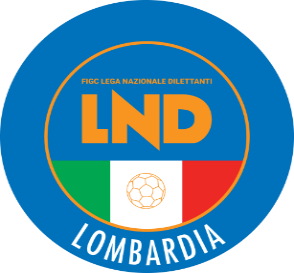 COMITATO REGIONALE LOMBARDIAVia RICCARDO PITTERI n° 95/2 20134 MILANO   Tel. 02.21722.899Sito Internet: lombardia.lnd.it   crllnd@pec.comitatoregionalelombardia.itCanale Telegram @lndlombardiaFacebook: Figc Lnd LombardiaSegreteria e Programmazione Gare:Tel. 02.21722.202-204 - Fax 02.21722.233 - E.mail: affarigeneralicrl@lnd.itTesseramento:Tel. 02.21722.206-207 - Fax 02.21722.231 - E.mail: tesseramentocrl@lnd.ittesseramento@pec.comitatoregionalelombardia.itSportello Unico:Tel. 02.21722.261-209 - Fax 02.21722.230 – E.mail: societacrl@lnd.it  Ufficio Stampa e Pubbliche relazioni:Tel./Fax 02.21722.205 - 347.4406339 - E.mail: ustampacrl@lnd.itServizio Pronto A.I.A.:Tel. 02.21722410Giudice Sportivo Territoriale:giudicesportivocrl@pec.comitatoregionalelombardia.itCorte d’Appello Territoriale:cortedappello.tribunaleterritoriale@pec.comitatoregionalelombardia.itStagione Sportiva 2022/2023Comunicato Ufficiale N° 31 del 20/10/2022Stagione Sportiva 2022/2023Comunicato Ufficiale N° 31 del 20/10/2022Stagione Sportiva 2022/2023Comunicato Ufficiale N° 31 del 20/10/2022916599POL. MAGISTER SPORT BARASSOU.S. GOVERNOLESEFERRETTI ALESSIO23/11/2006U.S. GOVERNOLESEGRANDI FABIO09/05/2007A.S.D. REMEDELLO CALCIOLOSIO DANIELE24/11/2006A.C.D. CARDANO 91ARENGI ALESSANDRO09/02/2007A.S.D. REAL DESENZANESEGIRELLI ALESSANDRO21/12/2006A.S.D. REAL DESENZANESEGIOVINAZZO MANUEL09/03/2007A.S.D. REAL DESENZANESETRIMBOLI JOI01/01/20075655627ABALE PAOLO22/01/2000S.S.D. MAPELLO A R.L.5684196AKRACH CHEKAOUI01/02/1998A.C. VAILATE A.S.D.3036902ANNONI MICHELE19/03/2003U.S. TRIESTINA 19465536291BOSATELLI YOSBANI13/08/2000U.S.D. REAL VANZAGHESEMANTEGAZZA5366716CARNOVALE ANDREA13/03/1998A.S.D. COMUN NUOVO2358920CHIEREGATO CRYSTAL GABRIEL23/08/2005U.S. ALDINI S.S.D. AR. L.2260150COZAC EDUARD MARIAN06/08/2001G.S.D. CITTA’ DI MONZA5555219DJEBRE YACOUBA23/04/2001U.S.D ACADEMY BRIANZAOLGINATESE2372443EL HACHIMI NOUFEL07/07/2003A.S.D. CAVERNAGO3198934FRANZA ENRICO13/04/2003S.S.D. VALCALEPIO F.C. A R.L.7012471GUEYE MANIAYE28/11/1998U.S. BARIANESE A.S.D.5821856MANFREDI DAVIDE11/02/2003A.S.D. OLIMPIC TREZZANESE1076984MANGIA LUCA FRANCESCO12/05/2003A.C. LEON SSD A R.L.5209504MANGILI MATTIA LUIGI11/06/1991A.S.D. SABBIO BERGAMASCO5736411MARI LEONARDO08/04/2003A.S.D. CLUB MILANESE4273581MORETTI ALEX21/03/1991A.S.D. PRO OLGIATE 19716599064RUSSO MICHELE16/06/2004A.C. LEON SSD A R.L.5338077SCOGNAMIGLIO VINCENZO25/01/2000A.C. PAVIA 1911 S.S.D. A R.L.2112831SPADA VITTORIO03/04/1996U.S. TIRANESE A.S.D.6660156VAVAPINI ROBERT24/11/2002AC AZZURRA CALVINA 1946 ASD5383486VISCUSO EMANUELE18/08/1998A.S. SANCOLOMBANO2091266ELMORSY FARES22/07/2002A.S.D. REAL MILANO5001531LOVATI ALBERTO14/11/1988A.S.D. CONCORDIA6745773BINEY ERIC08/11/1999U.S.D. GHIAIE DI BONATE SOPRA4992331RAZZITTI MARCO25/06/1996C.S.D. UESSE SARNICO 1908ACCADEMIA INVERUNOPISONI DIEGOGALLARATEBOY RICCARDOARCELLASCO CITTA’ DI ERBAGEROSA RICCARDOJUVENES PRADALUNGHESELONGHI FABIOMOMO HANS JONATHANAC LEONRUGGERI RICCARDOASSAGO CALCIOLAVEZZI DANIELOFFANENGHESELITCAN MIHAIAURORA C.M.C. UBOLDESEBELLI ALESSANDROPOL. PREVALLEMORA FRANCESCOAURORA SERIATEGIBELLINI MATTIABISHA TOMASFCD MUGGIO’DOMINONI DAVIDE S.POZZUOLO CALCIOGADDA ANDREABRIANZA OLGINATESECONSOLONI LEONARDOREZZATOPERANI GIUSEPPEVAIRANI ANDREAROBBIO LIBERTASSOSNA ERICREDAELLI ANDREASEDRIANOGRASSI ALESSANDROCALCIO PAVONESEPEROVIC LUKASONCINESELANZI EDDYCALVAIRATERUTA SAMUELETREVIGLIESEBOISSIER MATTEOALIOTTA RICCARDO A.UESSE SAN PELLEGRINO T.PREVITALI LORENZOROVERI FEDERICOVALCALEPIOGUIENNE ABDOUL W.CARAVAGGIOFORNARI MATTIAVERBANO CALCIOBIANCHI MATTEOCARPENEDOLOSUARDI GIANLUCAVERTOVESEFOLZI MICHELECAST BRESCIABERARDO FABIOSUARDI FABRIZIOSORESINESEVIGILATI LEONARDOVIRTUS BINASCOCASTELLI LUCACLUB AMICI DELLO SPORTCOZZI FILIPPOMOCCHI EDOARDOCOLICO DERVIESEMAUGERI MIRKOVISTARINOMELLUCCIO MARCELLOFBC SARONNO 1911BREDICE FEDERICOVOBARDOMULE’ DAVIDEFCD MUGGIO’PATETE SIMONEZINGONIAALBERIDO ERIKGIRONE HA partire dal 30/10/2022 sino al 12/03/2023La Società POL. SPORTED MARIS A.S.D.disputerà le gare casalinghe di CAMPIONATO alle ore 14:45 sullo stesso campoGIRONE ALa Società SSDARL SOLBIATESE CALCIO 1911disputerà le gare casalinghe di CAMPIONATOINDISTINTAMENTE sui campi:C.S. COMUNALE “F. CHINETTI” n°1 (Codice 678)C.S. COMUNALE “F. CHINETTI” n°2 (Codice 679)In via per OGGIONA n°1 – SOLBIATE ARNO (VA)GIRONE DA partire dal 29/10/2022La Società A.S.D. ORCEANA CALCIOdisputerà le gare casalinghe di CAMPIONATO alle ore 18:00 sullo stesso campoGIRONE AA partire dal 05/11/2022La Società U.S. SESTESEdisputerà le gare casalinghe di CAMPIONATO alle ore 15:00 sullo stesso campoA.S.D. AC. MONTORFANO ROVATOSIRELLI GIULIAA.S.D. GORLA MINORECOLOMBO CAROLINAA.S.D. ATLETICO DORGALLESI ASIAF.C. LESMO SSD ARLCARLUCCI BEATRICECALCIO LECCO 1912 S.R.L.BRUNO MARIANNAMELODIA ANNAGALBUSERA CAMILLAOLIVIERI BEATRICE INVERNIZZI LUCREZIAOSTINI ERICAMAGNI ERIKAS.S.D. MINERVA MILANOSONNESSA BENEDETTAPORCARO CHIARAPOL. D. MONTEROSSOCITERISTI LISAA.S.D. CESANO BOSCONE IDROSIANNELLI ELENAFRECCHIAMI ALESSIAA.S.D. CITTA’ DI BRUGHERIOBERTOLINI ERICAA.C.D. SEDRIANOBRAGAGNOLO REBECCAMERISIO CARLOTTA IRENECARNOVALI EMMASSDARL CITTA’ DI VARESEBOGNI ALESSIAPINZIN SERENACAVALLIN CECILIAFBC. D. VAREDODADDARIO ILARIA EVAG.S. DOVERESEBALISTRERI CRYSTALLUTESCHER SILVIAVICINI NOEMIPASQUINI ALESSIA ANDREAZANABONI GIORGIAASD 3TEAM BRESCIA CALCIOLEALI ANGELICAZANETTI MARINAPAGNONI CARLOTTAFEMMINILE TABIAGOBENEDETTI VALENTINAROMELE ELISANICOLODI ODESSASISTI MARTINAROCCO ELEONORAGIRONE AA partire dal 29/10/2022La Società A.S.D. FIAMMA MONZA 1970disputerà le gare casalinghe di CAMPIONATO alle ore 18:45 sullo stesso campoGIRONE ALa Società A.S.D. RIOZZESEdisputerà le gare casalinghe di CAMPIONATO alle ore 15:15 sullo stesso campoGIRONE AA partire dal 05/11/2022La Società F.C. INTERNAZIONALE MILANO SPAdisputerà le gare casalinghe di CAMPIONATO alle ore 14:15 sullo stesso campoGIRONE CLa Società SSDARL OROBICA CALCIO BERGAMOdisputerà le gare casalinghe di CAMPIONATO alle ore 9:45 sullo stesso campoGIRONE BLa Società A.C.D. FEMMINILE TABIAGOdisputerà le gare casalinghe di CAMPIONATO alle ore 15:45 sullo stesso campo2495780COLOMBO ANDREA25/09/2006U.S.D. CASATESE3270354INSOGNA LORENZO06/05/2012ASD CITTADELLA 19453207691MANDORLO MATHIAS10/07/2012A.S.D. UNIVERSAL SOLARO3816641SCIANCALEPORE FRANCESCO27/03/2011POL. INTERCOMUNALE2519563CORNAGGIA MARCO29/09/2006F.C.D. RHODENSE2929151GRUMELLI FILIPPO07/12/2009A.S.D. VEROLESE 19112312074LIONELLO LUCA23/03/2006U.S. SEGURO A.S.D.2732776LOMBARDI LORENZO MARIA09/05/2008U.S.D. CASATESE2060813LOSI LORENZO FRANCESCO24/01/2006A.S.D. REAL MELEGNANO 19282614503LUPICA CORDAZZARO TOMMASO16/06/2008SSDARL CEDRATESE CALCIO 19852299807MARONGIU SEBASTIANO25/02/2006F.C.D. RHODENSE2860973POLONI KEVIN15/12/2008U.S.D. SCANZOROSCIATE CALCIO3029508POP MARCO VASILE26/05/2008BRESSO CALCIO S.R.L.2699832TALOTTA NICHOLAS12/04/2006U.S.D. VISCONTINI3774719APETINO LORENZO 21/12/2013A.S.D. CONCESIO CALCIO3207268MATTEAZZI CAMILIA04/02/2007A.S.D. ACCADEMIA CALCIO AZALEE3706708FERRO NICOLO04/10/2014A.S.D. CALCIO CANEGRATE3721108ARSANACHE RICHARD GABRIEL28/01/2014G.S.D. PAVONIANA GYMNASIUMN°DENOMINAZIONE TORNEOSOCIETÀ ORGANIZZATRICECATEGORIADATA INIZIODATA FINE82HALLOWEEN CUPUSO FIGINO CALCIOIP01.11.22      -83UNA GIORNATA DA CREMINOAC CREMA 1908RE18.12.22      -84OCTOBER GOALACCADEMIA INTERNAZIONALERP-PC30.10.22      -851°OGNI SANTI CUPACCADEMIA EASY TEAMRE-P-PC-PA01.11.22      -862° AL SAINTS BUSTESE CUPACCADEMIA BUSTESERP-PC01.11.22      -87GRUPPO PROJECTSSD MAPELLORP01.11.22      -Amichevoli o partecipazione a tornei Amichevoli o partecipazione a tornei Richiesta gare amichevoli                                                             8 giorni lavorativiRichiesta autorizzazione partecipazione tornei all’estero 45 giorni lavorativiRichiesta gare amichevoli all’estero45 giorni lavorativiAutorizzazione Tornei che si svolgono in ITALIAAutorizzazione Tornei che si svolgono in ITALIARegionali45 giorni lavorativiNazionali70 giorni lavorativiInternazionali                                                                      70 giorni lavorativiACCADEMIA INTERNAZ.AGATI FILIPPOPONTE SAN PIETROAPPIANI LORENZOTOMMASI MATTIASBURINI PIETROBARANZATESEIASELLA ALESSANDROMANZINALI LORENZOBRENOCASTELLANELLI LUCAREAL CALEPINAGABANELLI VALENTINOCALCIO BRUSAPORTOBERTOLA LORENZOSPORTING FRANCIACORTAALBERIDO RICCARDOBONDIOLI PIETROBUIZZA ANDREARATTI ANDREASCANZOROSCIATEMILESI KEVINCALCIO M. RIGAMONTIBOGBI KOUTOUAN EZECHIELETREVIGLIESEPISCOPO GIUSEPPE C.MARELLI FEDERICOTRITIUM CALCIO 1908PERAGINE CRISTIANROSSINI SIMONEUESSE SARNICOBERTOLETTI CHRISTIANCARAVAGGIOBABAN CRISTIANMAINETTI DANIELEGASHI BEKIM STEFANI CHRISTIANCITTA’ DI SEGRATESOPRANI ALESSANDROVIGOR MILANONELI SAMUELCOLICODERVIESEMAGLIA FILIPPOVILLA VALLEDE PASQUALE VITTORIODARFO BOARIOROMELE MICHELEGAMBIRASIO ALESSANDRODESENZANO CIRELLI DIEGOMAHSOURI SOFIANSTOCCHETTI PIETROVIRTUSCISERANOBERGAMOAMBONI ANDREAENOTRIA 1908D’ADDONA LUCAMORSTABILINI NICOLALULY TOMMASELLI VALERIOVISNOVA GIUSSANODAMATO DAVIDEVILLA MANULSAN MARTIN RAMIREZ NICOLAFANFULLASEDLECKAS EMILYUSSORDA RICCARDOMAPELLOVALLI THOMASVOLUNTAS MONTICHIARIGAFFURINI LORENZOGIRONE BA partire dal 30/10/2022La Società U.S. 1913 SEREGNO CALCIOdisputerà le gare casalinghe di CAMPIONATO alle ore 15:00 sullo stesso campoGIRONE ALa Società SSDARL SOLBIATESE CALCIO 1911disputerà le gare casalinghe di CAMPIONATOINDISTINTAMENTE sui campi:C.S. COMUNALE “F. CHINETTI” n°1 (Codice 678)C.S. COMUNALE “F. CHINETTI” n°2 (Codice 679)In via per OGGIONA n°1 – SOLBIATE ARNO (VA)GIRONE BA partire dal 30/10/2022La Società U.S. 1913 SEREGNO CALCIOdisputerà le gare casalinghe di CAMPIONATO alle ore 10:30 sullo stesso campoData GaraN° Gior.Squadra 1Squadra 2Data Orig.Ora Var.Ora Orig.Impianto23/10/20228 AAVC VOGHERESE 1919MAGENTA15:30COMUNALE "GRASSI" PONTECURONE VIA PER VIGUZZOLO23/10/20228 AVERGIATESE SSDARLSESTESE CALCIO15:30C.S."ATLETI AZZURRI D'ITALIA" GALLARATE VIA DEI SALICI,2929/10/20229 AARDOR LAZZATEGAVIRATE CALCIO30/10/202218:0014:3029/10/20229 ACALCIO CLUB MILANOPONTELAMBRESE30/10/202220:0014:3002/11/202217 AMUGGIOVIRTUS BINASCO A.S.D.20:0014:30Data GaraN° Gior.Squadra 1Squadra 2Data Orig.Ora Var.Ora Orig.Impianto22/10/20228 ATRITIUM CALCIO 1908 A RLLEON SSD A R.L.23/10/202215:0015:3029/10/20229 AFORZA E COSTANZA 1905ALBINOGANDINO S.S.D. SRL30/10/202218:0014:3029/10/20229 ALEON SSD A R.L.ZINGONIA VERDELLINO30/10/202220:3014:3002/11/202217 ACLUB MILANESECISANESE20:3014:3002/11/202217 ALUCIANO MANARAFORZA E COSTANZA 190520:3014:30Data GaraN° Gior.Squadra 1Squadra 2Data Orig.Ora Var.Ora Orig.Impianto23/10/20228 AROVATO CALCIOVOBARNO15:30C.S.CAMPO MAGGIORE (E.A.-D) ROVATO VIA DEI PLATANI29/10/20229 ACILIVERGHE MAZZANOCAZZAGOBORNATO CALCIO30/10/202220:3014:30COMUNALE "STERILGARDA"CAMPO B MAZZANO LOC.MOLINETTO VIA MAZZINI,7729/10/20229 ADARFO BOARIO S.R.L.SSD.CASTIGLIONE A.S.D.30/10/202215:3014:3029/10/20229 AR.C. CODOGNO 1908ROVATO CALCIO30/10/202220:0014:3029/10/20229 AVOBARNOBEDIZZOLESE30/10/202214:3002/11/202217 AR.C. CODOGNO 1908VOBARNO19:0014:3002/11/202217 AREZZATO CALCIO DORBEDIZZOLESE20:3014:30LEGRAMANDI DAMIANO(LUISIANA) LOSA RICCARDO(LUCIANO MANARA) SCARCELLA PAOLO(OLTREPO FBC) PREVITALI LORENZO(U.S.CALCIO SAN PELLEGRINO) MAMONE ROBERTO(REZZATO CALCIO DOR) MARIOLI DAVIDE(ARDOR LAZZATE) BELINGHERI GIONA(BRIANZA OLGINATESE) REDAELLI LUCA(BRIANZA OLGINATESE) MINOTTI NADIR(CAZZAGOBORNATO CALCIO) MAZZOLENI MATTIA(FORZA E COSTANZA 1905) MARTINELLI FABIO(G.S. VERTOVESE) BROGGINI ANDREA(GAVIRATE CALCIO) EL KADIRI YASIN(MAPELLO A R.L.) MIGLIO FABIO(OSPITALETTO S.S.D.S.R.L.) MAIONE MANUELE(PAVIA 1911 S.S.D. A R.L.) MARINONI FEDERICO(R.C. CODOGNO 1908) VALOIS FABRIZIO(SCANZOROSCIATE CALCIO) QUADRI SIMONE(ZINGONIA VERDELLINO) VALENTI NICOLA(SCANZOROSCIATE CALCIO) ZAMBELLI LORENZO(LEMINE ALMENNO CALCIO) MERONI CRISTIAN(VIS NOVA GIUSSANO) PRINCIPI ANDREA(CALCIO CLUB MILANO) VIGNI PIETRO(CAST BRESCIA) BALDAN STEFANO(MUGGIO) REBUSCINI SAMUELE(OLTREPO FBC) PIRAS MATTIA(SONCINESE) CASSINI MATEO(VERGIATESE SSDARL) CRISPO MICHELE(VERGIATESE SSDARL) FAVILLA PIETRO(VIS NOVA GIUSSANO) BAHIROV STANISLAV(AVC VOGHERESE 1919) DE TONI ANDREA(AVC VOGHERESE 1919) HONCHAR PAVLO(AVC VOGHERESE 1919) CUOCO STEFANO(CALCIO CLUB MILANO) GRITTI MATTEO(CAST BRESCIA) UBBIALI FABIO(CAST BRESCIA) FAGONI MARCO(CILIVERGHE MAZZANO) DALESSANDRO MARCO(G.S. VERTOVESE) MOROSINI EMILIO(G.S. VERTOVESE) LOMBONI MIRKO(LEMINE ALMENNO CALCIO) DE ANGELI DAVIDE(LEON SSD A R.L.) FUMAGALLI SIMONE(LEON SSD A R.L.) MORGANTI NICOLO(LEON SSD A R.L.) CORATELLA RICCARDO(MAGENTA) DORIA ALESSANDRO(MAGENTA) MAIRA NICOLO(MAGENTA) PEROTTA LORENZO(MAGENTA) RABUFFI MATTEO(MAGENTA) ROMANO ALESSANDRO(MAGENTA) GABRIELLI MATTIA(OLTREPO FBC) BINETTI MATTIA(SCANZOROSCIATE CALCIO) RANDAZZO LUCA(SCANZOROSCIATE CALCIO) ZAMBONI STEFANO LORIS(SCANZOROSCIATE CALCIO) BECERRI FLAVIO(SOLBIATESE CALCIO 1911) PANDIANI JURGEN(SOLBIATESE CALCIO 1911) PELLINI STEFANO(SOLBIATESE CALCIO 1911) TORRACA GIUSEPPE(SOLBIATESE CALCIO 1911) CAPUZZI MICHELE(SONCINESE) RUSCITTO MATTEO(SONCINESE) CAFFI GIACOMO(VERGIATESE SSDARL) D AVINO SIMONE(VIS NOVA GIUSSANO) MANCOSU ALESSANDRO(VIS NOVA GIUSSANO) Data GaraN° Gior.Squadra 1Squadra 2Data Orig.Ora Var.Ora Orig.Impianto23/10/20228 ACAVENAGOMISSAGLIA MARESSO15:30COM."GAETANO SCIREA" (E.A.) CAVENAGO DI BRIANZA VIA DE COUBERTIN 4Data GaraN° Gior.Squadra 1Squadra 2Data Orig.Ora Var.Ora Orig.Impianto06/11/202210 AA.C.O.S. TREVIGLIO CALCIOSPORT CASAZZA15:3014:30Data GaraN° Gior.Squadra 1Squadra 2Data Orig.Ora Var.Ora Orig.Impianto30/10/20229 ACINISELLOCASALPUSTERLENGO 194715:3014:30Data GaraN° Gior.Squadra 1Squadra 2Data Orig.Ora Var.Ora Orig.Impianto23/10/20228 AVIGHIGNOLOSEDRIANO20:0015:30COMUNALE "G.BRERA"N.2 PERO VIA GIOVANNI XXIIIÂ°-MORE PAOLO(GAVARNESE CALCIO) CERVINARO GIAMPIERO(BARONA SPORTING 1971) NAVA CLAUDIO(CONCOREZZESE) FAGONE IVAN(LENTATESE) NALDI RICCARDO(ACCADEMIA CALCIO VITTUONE) LONGO ALESSANDRO(BASIANO MASATE SPORTING) MAZREKU BETIM(PAGAZZANESE) DEGIORGIO ANDREA(RHODENSE) ZORLONI MATTIA(A.CASATI CALCIO ARCORE) MACCHI ANDREA(AMICI DELLO SPORT) MARCANTONI LORENZO(BARONA SPORTING 1971) MERCURI SIMONE(BARONA SPORTING 1971) OGGIONNI RICCARDO(BASIANO MASATE SPORTING) BARBORINI MATTIA(CASTELLEONE) SPADONI CLAUDIO(CAVENAGO) POZZOLI DAVIDE(LISSONE) FRANCESCHIN NICOLO(OLGIATE AURORA) CABRONI ALESSIO(SAN LAZZARO) MARCHESINI EDOARDO(SAN LAZZARO) GUINDANI TOMMASO(SENNA GLORIA) CAROLLO SIMONE DOMENICO(SPERANZA AGRATE) VECCHIO LORENZO(VALLEOLONA) BUONAIUTO ANTONIO(ASOLA A.S.D.) DI MAIO ALESSANDRO(ASSAGO A.S.D.) GAGLIARDINI ANDREA(OLIMPIC TREZZANESE) MANZONI ALESSIO(US SCANNABUESE ASD) SARTORI GABRIELE(A.CASATI CALCIO ARCORE) BORSANI LORENZO(ACCADEMIA CALCIO VITTUONE) ORLANDINI FILIPPO(CASTELLANA C.G. SSDSRL) BARESI CHRISTIAN(FIORENTE 1946 COLOGNOLA) CHIAPPORI CHRISTIAN(FROG MILANO) FERRI FRANCESCO(GOVERNOLESE) RIGON NICCOLO(GOVERNOLESE) BARBERA SIMONE(MEDA 1913) LOCATELLI MATTIA(MISSAGLIA MARESSO) ESCUDERO SUAREZ GONZALO GASTON(NUOVA SONDRIO CALCIO) SIGNORONI PAOLO(ORATORIO JUVENTINA COVO) SINISI TOMMASO(RHODENSE) PIAGNI ALESSANDRO(SANCOLOMBANO) CORTALI MATTIA(SPORT CASAZZA) CANNIZZARO MATTEO(VALLEOLONA) SILIQUINI DANIELE(VISCONTEA PAVESE) PASQUALINO GIUSEPPE(VISTARINO) DELLA ROSA SILVANO(ROZZANO CALCIO SRL SSD) PEREGO DANIELE(CALOLZIOCORTE) BUSSI LUCA(VIGHENZI CALCIO) CASTIGLIONI MATTIA(AMICI DELLO SPORT) MOLTENI LORENZO(ARCELLASCO CITTA DI ERBA) VISIGALLI STEFANO(CASALPUSTERLENGO 1947) CACCIA PIETRO(AMICI DELLO SPORT) CORTI LUCA(ARCELLASCO CITTA DI ERBA) D ELIA DAVIDE(CALCIO SAN PAOLO D ARGON) PEZZI FILIPPO(CASALPUSTERLENGO 1947) TETI DAVIDE(CITTA DI SEGRATE) ROSSINI EUGENIO(GALBIATE 1974) ZAMBETTI SIMONE(GAVARNESE CALCIO) ROMEDA ENRICO(LA SPORTIVA OME) FERRARI SIMONE(SPERANZA AGRATE) MORLACCHI RICCARDO(SPERANZA AGRATE) GARUTTI MARCO(SUZZARA SPORT CLUB) CECERE JACOPO(TRIBIANO) MAGNONI DANIELE(US SCANNABUESE ASD) RAIMONDI FEDERICO(US SCANNABUESE ASD) BOATENG DYLAN(VIGHENZI CALCIO) BORSANI GABRIELE(ACCADEMIA INVERUNO) FRIGERIO FILIPPO(ACCADEMIA INVERUNO) TABONI MICHELE(ACCADEMIA INVERUNO) ERBA SIMONE(ALME) TODESCHINI FABIO(ALME) MACCHI ANDREA(AMICI DELLO SPORT) MORETTO ALESSANDRO(AMICI DELLO SPORT) GANDOLA VITTORIO(ARCELLASCO CITTA DI ERBA) ALBERTI PAOLO(AURORA C.M.C. UBOLDESE) BANFI NICOLO(AURORA C.M.C. UBOLDESE) BESATI ANDREA(AURORA C.M.C. UBOLDESE) MONTANI WILLIAM(AURORA C.M.C. UBOLDESE) NIESI RICCARDO(AURORA C.M.C. UBOLDESE) AMADASI MATTEO(BIASSONO) GALLIZZI DANIELE(BIASSONO) LIPRINO MATTEO(BIASSONO) MASCIONI GABRIELE(BIASSONO) MEREGALLI MATTEO(BIASSONO) PERINI MARCO(BIASSONO) LATIFI SABANO(BORGOSATOLLO) RUIZ LEON MICHAEL(CALCIO SAN PAOLO D ARGON) SIBIO DANIELE(CALOLZIOCORTE) VISCONTI LUCA(CALOLZIOCORTE) ALPOLI ANDREA(CASALPUSTERLENGO 1947) BIBA CLAUDIO(CASALPUSTERLENGO 1947) MYRTEZA ISUF(CASALPUSTERLENGO 1947) CRIVELLI FILIPPO(CASTEGGIO 18 98 A.S.D.) GIORGI LORENZO(CELLATICA) AGOSTA MATTEO(CINISELLO) COMELLI LORENZO(CINISELLO) ZAFFARONI FLAVIO(CINISELLO) FERRERO GIOVANNI(CITTA DI SEGRATE) VERRONE NICOLO(CITTA DI SEGRATE) MISCIOSCIA EDOARDO VITTORI(CITTA DI VIGEVANO S.R.L.) RECANATI GIUSEPPE(CIVIDATESE) VAVASSORI ROBERTO(CIVIDATESE) LONGHI DANNY(COLOGNESE) MAZZOLENI LUCA(GALBIATE 1974) LIZZOLA LORENZO(GAVARNESE CALCIO) CAVALLERI PAOLO(LA SPORTIVA OME) CORRADI LUCA(LA SPORTIVA OME) BONOLDI GABRIELE(LISSONE) ORELLANA CRUZ GABRIELE VITTOR(LISSONE) TEDONE LUCA(LISSONE) DE ANGELIS PAOLO VICTOR(ROZZANO CALCIO SRL SSD) GUARINO PASQUALE FERNAN(ROZZANO CALCIO SRL SSD) KOENIG LUCA(SPERANZA AGRATE) SANTANGELI DAVIDE(SPERANZA AGRATE) BULGARELLI FILIPPO(SUZZARA SPORT CLUB) DONDI MANUEL(SUZZARA SPORT CLUB) MAZZOCCHI CRISTIAN(SUZZARA SPORT CLUB) NOGARETTI SIMONE(SUZZARA SPORT CLUB) CALIRI SIMONE(TRIBIANO) NOLLI DAVIDE CARLO(US SCANNABUESE ASD) GENTILE ANTONIO(VIGHIGNOLO) PELUCCHI FRANCESCO(FBC SARONNO CALCIO 1910) GHELLER RICCARDO(FBC SARONNO CALCIO 1910) MARZEGLIA ADRIANO(FBC SARONNO CALCIO 1910) RADIO ANDREA(MARIANO CALCIO) VILLA ANDREA(MARIANO CALCIO) VOCALE ENRICO(MARIANO CALCIO) Data GaraN° Gior.Squadra 1Squadra 2Data Orig.Ora Var.Ora Orig.Impianto27/10/20221 AATLETICO QMCREAL MELEGNANO 192804/09/202220:3015:30C.S.COMUNALE "GARBIELLO" CERVIGNANO D'ADDA VIA FANFULLAData GaraN° Gior.Squadra 1Squadra 2Data Orig.Ora Var.Ora Orig.Impianto30/10/20229 AARDITA CITTADELLA 1934PORLEZZESE15:3014:30Data GaraN° Gior.Squadra 1Squadra 2Data Orig.Ora Var.Ora Orig.Impianto23/10/20228 ACITTA DI DALMINE A.S.D.CALCIO GORLE A.S.D.15:30C.S. COMUNALE SABBIO DALMINE FRAZ.SABBIO BERGAMASCO VIA BRIGATE DI DIO 1230/10/20229 APIAN CAMUNOCITTA DI DALMINE A.S.D.14:30C.S.COMUNALE CIVIDATE CAMUNO VIA CADUTI DEL LAVOROData GaraN° Gior.Squadra 1Squadra 2Data Orig.Ora Var.Ora Orig.Impianto23/10/20228 ANUOVA A.C. SAN PAOLOSERENISSIMA 191815:30C.S.COMUNALE - CAMPO N.1 TRENZANO VIA VITTORIO VENETO 1Data GaraN° Gior.Squadra 1Squadra 2Data Orig.Ora Var.Ora Orig.Impianto23/10/20228 AREAL MELEGNANO 1928ORIESE15:30C.S. COMUNALE N.1 VIZZOLO PREDABISSI VIA VERDI N.730/10/20229 ASPORTED MARIS A.S.D.GRUMULUS A.S.D.14:4514:30Data GaraN° Gior.Squadra 1Squadra 2Data Orig.Ora Var.Ora Orig.Impianto23/10/20228 AROMANO BANCOGARLASCO 1976 ASD15:3001/11/20229 AROMANO BANCOU.S. CASTELNOVETTO30/10/202214:30Data GaraN° Gior.Squadra 1Squadra 2Data Orig.Ora Var.Ora Orig.Impianto23/10/20228 AAUSONIAAFFORESE15:3023/10/20228 ACALCIO CINISELLO SSD A RLPALAZZOLO MILANESE15:30COMUNALE "M.VAGHI" N.2 (E.A) CESANO MADERNO FRAZ.MOLINELLO VIA PO, 5530/10/20229 APOLISPORTIVA CGB SSDRLJUVENILIA SPORT CLUB15:3014:3006/11/202210 AJUVENILIA SPORT CLUBDI PO VIMERCATESE15:3014:30GRIMALDI GIUSEPPE(C.D.G. VENIANO) ZARA DARIO(PORLEZZESE) GALDINO ILARIO(APRILE 81) POLLINI FRANCESCO(COLOGNO) IMERTI ROCCO MARIA GUG(OSL CALCIO GARBAGNATE) PORRO DANIELE(C.D.G. VENIANO) VAROTTO SIMONE(ALBATE HF CALCIO) CESANA MAURIZIO(C.D.G. VENIANO) CHEMI MARCO(ORATORIO URAGO MELLA) MAGGIONI GIOVANNI(PIAN CAMUNO) ROVERSI MAURO(POLISPORTIVA DI NOVA) DE FALCO ANTONIO(ROMANO BANCO) MIZZOTTI DAVIDE(SALVIROLA) COLNAGHI ALESSANDRO(FOOTBALL CLUB CERNUSCO) GHERPELLI ALDO(COLOGNO) ANDOLFATTO LORENZO(ACCADEMIA MILANESE) BORGHETTI NICHOLAS(BARBAIANA) BONANOMI ALESSIO(DI PO VIMERCATESE) WAFO FOKA LIWINSGTON BILL(FC TRADATE) RECCAGNI NICOLA(FONTANELLA) SORDI RICCARDO(FRIGIROLA 1952) QUAZZOLI CARLO(MONTANASO LOMBARDO) GUEYE MAMADOU(ORATORIO SAN MICHELE) PIPIA FEDERICO(SOVICO CALCIO) PASSERA SIMONE(U.S.O. ZANICA) GALIMBERTI FRANCESCO(FOOTBALL CLUB CERNUSCO) ABDELMAKSOUD AYMAN(ACCADEMIA SETTIMO) COLOMBO MATTIA(ALBATE HF CALCIO) ANNESE CRISTIAN(BAGNOLESE) BIANCO MARCO(C.O.B. 91) BORTOLOTTI JACOPO(C.O.B. 91) DE BONI SERGIO(CERIANO LAGHETTO) COCCIOLI DANIELE(FALOPPIESE RONAGO) DOMANESCHI LUCA(GARIBALDINA 1932) DE BERNARDI ALESSANDRO(GROSIO) LIBBRA ANDREA(LOCATE) LEONE MATTIA(MEDIGLIESE) PLEBANI NICOLA(PIAN CAMUNO) MUZZIO DANIELE(ROMANO BANCO) PECCHIA EMANUELE(ROMANO BANCO) CHAACHOUA ISSAM(SOMAGLIA) GUERCIO DAVIDE(SOMAGLIA) PRANDINI DANIELE(SOVERE CALCIO) SAHI KOUASSI ANGELO(U.S. CASTELNOVETTO) PROPATO LORENZO(VICTORIA S.F.) CODAGNONE ALESSANDRO(VIGEVANO CALCIO 1921) SCULAMIERI MATTIA SALVATOR(QUINTO ROMANO A.S.D.) ANDREAZZA DAVIDE(BOVISIO MASCIAGO) PASINETTI MARCO(ORATORIO URAGO MELLA) GUALANDRIS FAUSTO(MONNET XENIA SPORT) MIRELLI LORENZO(ACCADEMIA MILANESE) TACCONI RICCARDO(ATHLETIC PAVIA A.R.L.) FRANCESCONI SIMONE(CASTENEDOLESE) RINALDI PIETRO(GROSIO) STIGLIANO EMANUELE(MONNET XENIA SPORT) PIATTI STEFANO(MONVICO A.S.D.) LODIGIANI STEFANO(ORIESE) D AURIA MARCO(OSL CALCIO GARBAGNATE) ALBANESE DANILO(TURBIGHESE 1921) CAPUCCI RICCARDO(UNION TEAM S.C.B) SCARTINELLI MATTIA GIOVANNI(AFFORESE) COLOMBO MATTIA(ALBATE HF CALCIO) BRIGHINA MARCO(APRILE 81) VARANO MANUEL(BARBAIANA) CATALDI PAOLO PIETRO(BRESSO CALCIO S.R.L.) ASNAGHI LORENZO(CALCIO MENAGGIO 1920) SALICE MICHELE(CALCIO MENAGGIO 1920) RIGOLI CHRISTIAN(CALCIO MOTTESE) DORA ALESSANDRO(CASTENEDOLESE) MECCA LUCA(CENATE SOTTO) BERTOLI NICCOLO(CENTRO SCHUSTER) BUSCI FEDERICO(CHIEVE A.S.D.) LO PICCOLO MATTEO(FC TRADATE) CASALI FEDERICO(GRUMULUS A.S.D.) TAINO FEDERICO(GRUMULUS A.S.D.) DARONE EDOARDO FRANCES(LA DOMINANTE) BEVILACQUA ALESSANDRO(LONATE CEPPINO A.S.D.) VOZA EMANUELE(LONATE CEPPINO A.S.D.) TRAINI EDOARDO(LORETO) CALCHI DANIELE(ORATORIO CALVENZANO) VINCI ERIK(ORIESE) BRUCOLI MARCO(REAL MELEGNANO 1928) GIPPONI STEFANO(SALVIROLA) CAIRONI GIORGIO(SAN PANCRAZIO CALCIO) AMARAI MOHAMED(SERMIDE) VIA MANUEL(SIZIANO LANTERNA) POSTORINO FRANCESCO(SPORTED MARIS A.S.D.) MANIDI LEONARDO(TRIESTINA 1946) GARBELLI PAOLO(UNITED NAVE) CARNEVALE SCHIANCA EDOARDO(VIGEVANO CALCIO 1921) FUMAGALLI MATTEO(VIRTUS INZAGO) Data GaraN° Gior.Squadra 1Squadra 2Data Orig.Ora Var.Ora Orig.Impianto02/11/20222 AGALLARATE CALCIOUNION VILLA CASSANO20:30C.S."ATLETI AZZURRI D'ITALIA" GALLARATE VIA DEI SALICI,29Data GaraN° Gior.Squadra 1Squadra 2Data Orig.Ora Var.Ora Orig.Impianto16/11/20223 ALESMO SSD ARLBOVISIO MASCIAGO20:30Data GaraN° Gior.Squadra 1Squadra 2Data Orig.Ora Var.Ora Orig.Impianto17/11/20221 RORATORIO CALVENZANOSERGNANESE14:3017:00Data GaraN° Gior.Squadra 1Squadra 2Data Orig.Ora Var.Ora Orig.Impianto02/11/20222 AMONTANASO LOMBARDOORIESE20:30Data GaraN° Gior.Squadra 1Squadra 2Data Orig.Ora Var.Ora Orig.Impianto09/11/20222 AAUSONIA 1931TRIESTINA 194620:30PANINA ERMANNO(BAGNOLESE) RUSSO FRANCESCO(FOLGORE LEGNANO) SARR MOUHAMED LAMINE(ORATORIO CALVENZANO) URSO PAOLO(ORATORIO CALVENZANO) SCARPELLI LUCA(SERGNANESE) COSTA ALESSANDRO(SPORTED MARIS A.S.D.) GENERALI ANDREA(SPORTED MARIS A.S.D.) PRADELLA GIOVANNI(BAGNOLESE) SELMANI ARSID(BAGNOLESE) TAMPELLA ANDREA(BAGNOLESE) MARCHESINI MICHELE(SERGNANESE) SERGI MATTIA(SERGNANESE) RUGGERI KEVIN(SPORTED MARIS A.S.D.) CANTARINI DAVIDE(TICINIA ROBECCHETTO) PRINA ELVIO(GIOVANILE CANZESE) ABONDIO ENEA(PIANICO ASD) HUAMANTICA SEMORIL CESAR ANDRES(CASORATE PRIMO) DOTTI DAVIDE(ALTO LARIO CALCIO) CIPRIANO STEFANO(ARDITA CITTADELLA 1934) INVERNIZZI ANDREA(ARDITA CITTADELLA 1934) PULICI STEFANO(BOVISIO MASCIAGO) BONETTO SIMONE(C.O.B. 91) BORTOLOTTI JACOPO(C.O.B. 91) MOTTURA ALESSANDRO(C.O.B. 91) REMIGI ANDREA(CALCIO GORLE A.S.D.) MOSCONI LORENZO GABRIEL(CASORATE PRIMO) BERTONI DIEGO(CASSINA CALCIO) PRATI GABRIELE(CHIARI) CASELLA RICCARDO(GIOVANILE LUNGAVILLA) PETROLA VINCENZO CRISTI(LOCATE) LUPO ELIA(MONTANASO LOMBARDO) RAZZITTI YURI(MONTICHIARI SRL) LAROSA GIUSEPPE(OSL CALCIO GARBAGNATE) GRITTI ROBERTO(PIANICO ASD) FAGETTI MATTIA(POLISPORTIVA ORATORIO 2B) ANGARANO GIUSEPPE(SIZIANO LANTERNA) CARINI RICCARDO(VALCERESIO A. AUDAX) MACHINA DAVIDE(VALTROMPIA 2000) BERNASCONI LUCA(ARDITA CITTADELLA 1934) MARSIGLIA LUCA(ALTO LARIO CALCIO) ZANOTTA MARCO(ALTO LARIO CALCIO) AGYEI BRIGHT ANTWI(ARDITA CITTADELLA 1934) MARCI JACOPO(AUSONIA 1931) RAZZOLI MATTEO(AUSONIA 1931) CAPPELLINI ALESSANDRO(BOVISIO MASCIAGO) SANFILIPPO GIUSEPPE GIOACC(BOVISIO MASCIAGO) TURATI MICHAEL(BOVISIO MASCIAGO) ACERBIS NICOLO(CALCIO GORLE A.S.D.) BIROLINI GIORGIO(CALCIO GORLE A.S.D.) TABAKU ERDIT(CALCIO GORLE A.S.D.) MAGURNO ANDREA(CANTU SANPAOLO) MAIORANO NICOLO(CANTU SANPAOLO) MERLINI SIMONE DANILO(CANTU SANPAOLO) CIPOLLA PAOLO(CASORATE PRIMO) PANIA GIOSUE(CASORATE PRIMO) ANGULO HERIQUEZ ULIO ALBERTO(CASSINA CALCIO) CARAVAGGI MARCO(CHIARI) DANESI MARCO(CHIARI) OUKKEDDOU AMINE(CHIARI) ASERO ALESSANDRO(GALLARATE CALCIO) BOY RICCARDO(GALLARATE CALCIO) MARTINOIA LUCA(GALLARATE CALCIO) BADIALI GABRIELE(GIOVANILE CANZESE) BARAGONA SALVATORE(GIOVANILE CANZESE) BRENNA EDOARDO(GIOVANILE CANZESE) PISA MARCO(GIOVANILE CANZESE) COTUGNO MICHELE(LA DOMINANTE) DARONE EDOARDO FRANCES(LA DOMINANTE) PANDOLFI LUCA(LA DOMINANTE) GAUDIO FRANCESCO(LOCATE) RIZZI ALBERTO(LOCATE) AMATI FABIO(LORETO) GRASSI LUCA(MONTANASO LOMBARDO) PACCHIARINI LEONARDO(MONTANASO LOMBARDO) FORMENTI LUCA(MONTICHIARI SRL) TRACCONAGLIA MARCO(MONTICHIARI SRL) PIGNATIELLO LUCA(OSL CALCIO GARBAGNATE) SUPPA MASSIMILIANO(OSL CALCIO GARBAGNATE) RUDELLI CRISTIAN(PIANICO ASD) TABONI MARCO(PIANICO ASD) VERDI MATTIA(PIANICO ASD) REMIGRANTI FEDERICO GERARD(POLISPORTIVA CGB SSDRL) RUGGIERO DANIELE(POLISPORTIVA ORATORIO 2B) SERRA MATTEO(SIZIANO LANTERNA) CAPUCCI RICCARDO(UNION TEAM S.C.B) CALDOGNO LORENZO(VALCERESIO A. AUDAX) GOZIO ALEX(VALTROMPIA 2000) SKOCAJIC MILAN MARCO(VALTROMPIA 2000) RIZZARDI MARCO(CALCINATO) GUERINI SILVANO(PONTE ZANANO) BRIGHENTI ERCOLE(SIRMIONE CALCIO ROVIZZA) MOHAMED YACOUB MOHAMED(NIGUARDA CALCIO) ROMANO FABRIZIO(CALCINATO) CIPRESSA ADRIANO(A.C. PAITONE 2011) GARUFI ALESSANDRO(POLISPORTIVA OR.PA.S.) SCICCHITANO EMILIO(VICTOR RHO) PRATI ANDREA(CALCINATO) MARELLI RICCARDO(PRO NOVATE) BUSSENI ANDREA(REAL BORGOSATOLLO) BIANCO LORENZO(REAL DOR BRESCIA) FANTI MARCO(RETORBIDO) MALVONE NICOLA(SAN GIORGIO) ZOETTI MARCO(CALCINATO) CASSANI FRANCESCO(PRO NOVATE) ARAUJO SOUSA ROGER MATTHEWS(HELLAS TORRAZZA) ANZAGHI GIAMPIERO(NIGUARDA CALCIO) DE BLASIO LORENZO(PREGNANESE) ANGHILERI SAMUELE(SAN GIORGIO) VINCI MATTEO(SAN GIORGIO) IODICE ANTONIO(SIRMIONE CALCIO ROVIZZA) GIANNINI NICOLO(COAREZZA) PELLEGRINI VINCENZO(A.C. PAITONE 2011) POLATTI MICHEL(ATLETICO GRIGNANO) CROTTI ALESSANDRO(AURORA TERNO) ZONCA SIMONE(AURORA TERNO) ASSORGIA JOSEPH(CALCINATO) CHIAPPA SIMONE(CALCINATO) DINCAO MATTEO(CALCINATO) GNANZOU JEAN RODRIGUE A(CALCINATO) BOZZONI RICCARDO(CIRIA CALCIO 2020) DENTI MARVIN(CIRIA CALCIO 2020) GHARSALLAH FIRAS(CIRIA CALCIO 2020) PRESTI GUIDO(CIRIA CALCIO 2020) ISGRO GIOVANNI(COAREZZA) MONTI FEDERICO(COAREZZA) MOSCHENI MAURO(GHIAIE DI BONATE SOPRA) BARBAGLIA LUCA(GORLA MINORE) BOSOTTI ANDREA(GORLA MINORE) MARTINO ANTONY(GORLA MINORE) SPECCHIA GIACOMO(GROPELLO SAN GIORGIO) PEROTTO FRANCESCO(NIGUARDA CALCIO) SANTINI LUCA(NIGUARDA CALCIO) SAPORITI FEDERICO(NIGUARDA CALCIO) TAGLIABUE LUCA(NIGUARDA CALCIO) CASALI RICCARDO(POLISPORTIVA OR.PA.S.) D AURIA FEDERICO(POLISPORTIVA OR.PA.S.) PELLERANI GABRIELE(POLISPORTIVA OR.PA.S.) ROBUSTI JACOPO MARIA(POLISPORTIVA OR.PA.S.) FORLONI SAMUELE(PREGNANESE) BORGHI GIULIO(PRO NOVATE) CIAPETTI LORENZO(PRO NOVATE) D ANGELIS NICO(PRO NOVATE) ALBERTI MATTEO(REAL BORGOSATOLLO) BARDELLONI GIANLUCA(REAL BORGOSATOLLO) SACCHELLA LORENZO(REAL BORGOSATOLLO) BISCARDI ALESSANDRO(REAL DOR BRESCIA) CAPELLI MARCO(REAL DOR BRESCIA) FERRARI CRISTIAN(REAL DOR BRESCIA) META ALBI(REAL DOR BRESCIA) MICCICHE ANDREA(REAL DOR BRESCIA) PANADA MARCO(REAL DOR BRESCIA) DIMARIO LUCA(REAL TORRE) VALENTI DEMIL(REAL TORRE) PAONE TOMMASO(RETORBIDO) PELLICCETTI JACOPO(RETORBIDO) CALZIGHETTI DANIELE(ROBECCO D OGLIO) DE ROSA FEDERICO(ROBECCO D OGLIO) LUCINI PAOLO(ROBECCO D OGLIO) COSTA ANDREA(S.ANDREA CONCESIO) MINELLI ALBERTO(S.ANDREA CONCESIO) PAGLIARI LUCA(S.ANDREA CONCESIO) SCARPELLINI MICHAEL(SABBIO BERGAMASCO) ANGELE SIMONE(SAN GIORGIO) FELAPPI MARCO(SERLE) LODA ALESSANDRO(SERLE) MAZZACANI NICO(SERLE) LEALI ANDREA(SIRMIONE CALCIO ROVIZZA) TISTI NICOLO(VICTOR RHO) SPREAFICO MAURIZIO(ORATORIO VERDELLO) RODOLICO GIOVANNI(ZAVATTARELLO) PEDOJA TIMOTHY(CUASSESE) POGLIANI IVAN(ROBUR ALBAIRATE) REGONESI MASSIMO(ORATORIO DI STEZZANO 2006) DELL ORTO GIULIANO CARLO(ALBIATESE) FUMAGALLI LUIGI ALESSANDR(BESANA A.S.D. FORTITUDO) PARACCHINI MICHELE LORENO(DON BOSCO) CORTINOVIS ROBERTO(ORATORIO DI STEZZANO 2006) LA FORESTA GIANLUCA(VAREDO) BASSI SAMUELE(CASALMAIOCCO A.S.D.) ALBIERI ALESSANDRO(O. PALOSCO) MARTINELLI FABIO(PARATICO 2009) AMAR GORA(UESSE SARNICO 1908) PITTELLI BRUNO(VIRTUS ABBIATENSE) FAYE KHADIM(FORESTO SP.SEN ACADEMY) SAMAK MARCO(LARIOINTELVI) MBAYE NDIAGA(PARATICO 2009) CROTTI PAOLO(ROVETTA A.S.D.) ZUCCHELLI GABRIELE(ROVETTA A.S.D.) BRIOSCHI FRANCESCO(ALBIATESE) PETECCHI UMBERTO(ATLETICO MANFRO) VITALI STEFANO(BRIGNANESE CALCIO A.S.D.) CLERICI MARCO(CACCIATORI DELLE ALPI) BALACCHI LUCA(CASALE CREMASCO) DI MATTIA FEDERICO(CASARILE) MANZINI LORENZO(FATIMATRACCIA) FALL MOUSTAPHA(FRASSATI CASTIGLIONESE) LURAGHI ANDREA(LARIOINTELVI) CHIBA YOUSSEF(ORATORIO VERDELLO) SAVIO ANDREA(ORATORIO VERDELLO) PROSPERI CHRISTIAN(PESSANO CON BORNAGO) CARVELLI ALESSIO(PIO XI SPERANZA) DI MAGGIO FRANCESCO(POZZO CALCIO) PESTARINO NICOLO(ROBUR ALBAIRATE) PASTA STEVEN(RONCOLA A.S.D.) TRUSSARDI MARCO(ROVETTA A.S.D.) MAKREEV DANIEL KRASTEV(SANT'AMBROEUS F.C.) PANZAREA DAVIDE MARIA(VELA MESERO) CECI SIMONE(VIRTUS ABBIATENSE) OBERTO LUCA(PESSANO CON BORNAGO) BRUNETTI ROBERTO(ALPINA) DI GESU LUCA(ATLETICO MANFRO) COLLEONI NICOLA(BADALASCO) RADAELLI FRANCESCO(BADALASCO) FAYE SALIOU(BAGNATICA CALCIO 2015) VESCOVI FRANCESCO(BAGNATICA CALCIO 2015) CALZONI MAICOL(BIENNO CALCIO) MAZZA MANUEL(BRIGNANESE CALCIO A.S.D.) PEDRONI NICOLAS(BRIGNANESE CALCIO A.S.D.) ORTELLI MATTEO(CACCIATORI DELLE ALPI) HALOUANI BADR(CALUSCO CALCIO) BONELLI NICOLAS(CANNETESE) FABBRO SIMONE(CANTELLO BELFORTESE) ESPOSITO GIOVANNI(CASAGLIO) TERLIZZI TOMMASO(CASALMAIOCCO A.S.D.) DANIELI RICCARDO(CASTELLO OSTIANO A.S.D.) COLNAGHI MIRKO(CENTRO SPORTIVO VILLANOVA) FERRARIO ROBERTO(COGLIATESE) MAZZOLA MANUEL(COLOGNE CALCIO) ALBERTI ANDREA(COSIO VALTELLINO) MELLONI ENRICO(FATIMATRACCIA) BELOTTI LORENZO(G.S.O. AURORA TRESCORE) BASSI DAVIDE(GAMBOLO) COPPA DANIEL(GAMBOLO) DULIO MATTEO(GAMBOLO) PERABONI GUIDO(GERARDIANA MONZA) VILLANTIERI LUCA LUIGI(GRAFFIGNANA 2013) INCORONATO ANDREA(LA LOCOMOTIVA) PISTOLA GABRIELE(LAINATESE A.S.D.) SOTTILE ANDREA(LAINATESE A.S.D.) TURSI EDOARDO(LAMBRUGO CALCIO) CASTELLA IVANO(LARIOINTELVI) PIANEZZI ALESSANDRO(LARIOINTELVI) VATINNO MASSIMILIANO(M 04) BIANCHI ALESSANDRO(MARCALLESE) TASCA LUCA(MEDOLAGO) CIPOLLARO LUCA(NUOVA ABBIATE) AMIGONI DAVIDE(O. PALOSCO) POZZI LUCA(ORATORI LECCO ALTA) VICINI ALEX(ORATORIO DI CUVIO) SUARDI STEFANO(ORATORIO DI STEZZANO 2006) COZZA MARCO(ORATORIO FIGINO CALCIO) CASATI LUCA(ORATORIO LOMAGNA A.S.D.) BATTISTIN NICOLO(ORATORIO SAN TOMASO) LASKU KLAUDIO(ORATORIO SANTA CECILIA) CISSE SERIGNE MODOU(PARATICO 2009) MARKU NDUE(PARATICO 2009) APPELLA ANDREA(PARTIZAN BONOLA ASD) LOCATELLI PIETRO(POLISPORTIVA BERBENNO) BELLOTTI MATTEO(PRO FERRERA) SANFILIPPO MATTEO RENZO(PRO OLGIATE 1971) CRESCENTINI LORENZO(RIOZZESE) DEL MORO SIMONE(ROBUR ALBAIRATE) NOLLI NICOLO(ROE VOLCIANO) PIETRA WILLIAM(RONDINE 1924 BELGIOIOSO) TERRENI CHRISTIAN(S.ILARIO MILANESE) BARBIERI FRANCESCO(SAN PAOLO FC) VILLAGROSSI LORENZO(SOAVE) ROTA DANIELE(SORISOLESE A.S.D.) CASSINI GIANNI(SUPERGA) ROSSI LUCA(UESSE SARNICO 1908) PAGANI EMANUELE(VALLONE CALCIO) LOMBARDI DOMENICO(VARANO BORGHI) COMI RICCARDO(VEDANO) CABRINI CLAUDIO(VILLA D OGNA) ODDONE LORENZO(VIRTUS ABBIATENSE) INDIMBERGE DANIEL(VIRTUS LOMELLINA) MAUTONE FRANCESCO(VISCONTINI) PERRINO DENIS(2001) MEDEGHINI FEDERICO(ATLETICO BORGOSATOLLO) MANCINI SIMONE(CONCORDIA) OTTOLINI NICOLO(CORONA) FATTORE IVAN(ACCADEMIA BUSTESE) BENNATO LUCA(ACCADEMIA SPORTIMAGNA) FROSIO ALESSANDRO(ACCADEMIA SPORTIMAGNA) BULGARETTI MARCELLO(ANTONIANA) MUSITELLI DANIELE(ANTONIANA) QUARTI ROBERT(ANTONIANA) TIRONI ELIA(ANTONIANA) MAINETTI GABRIELE(ARDENNO BUGLIO) FUCCHI MATTEO(ARDOR A.S.D.) PREMOLI LORENZO(ARZAGO) HALILI KLODIAN(ASSESE VALASSINA) LAZZARIN ANDREA SILVANO(ASSESE VALASSINA) NICOTERA ANTONIO(ASSESE VALASSINA) SCALZO MIRKO(ASSESE VALASSINA) CODENOTTI ANDREA(ATLETICO BORGOSATOLLO) SORAGNA NICOLA(ATLETICO BORGOSATOLLO) PINNA SIMONE(ATLETICO BUSSERO) SILVESTRI LUCA(ATLETICO MANFRO) GUAITA DAVIDE(ATLETICO SCHIAFFINO) LAVEZZARI LUCA(ATLETICO SCHIAFFINO) PRATICO VINCENZO(AURORA) SCHIAVANO DANIELE(AURORA) PARIS NICOLA(BAGNATICA CALCIO 2015) GRISA FEDERICO(BARIANESE A.S.D.) PIZZARDO EDOARDO(BARIANESE A.S.D.) VERDI SAMUELE(BARIANESE A.S.D.) TORTELLI GRAZIANO(BASSA BRESCIANA) GATTI FRANCESCO(BESANA A.S.D. FORTITUDO) POZZOLI LUCA(BESANA A.S.D. FORTITUDO) TINO DAVIDE(BESANA A.S.D. FORTITUDO) PEZZOTTI LUCA(BIENNO CALCIO) SPAGNOLI DANIEL(BIENNO CALCIO) ROTA JACOPO(BREMBATE SOPRA C.1947 ASD) GAGGERO RICCARDO(BRIGNANESE CALCIO A.S.D.) GALIMBERTI FEDERICO(BUCCINASCO) RAZZARI DAVIDE(BUCCINASCO) SAGLIOCCO ANDREA(BUCCINASCO) RICCHIUTI MICKY(BUSCATE) LEDONNE ROBERTO(C.O.S.O.V.) MOLISANI LUCA(C.O.S.O.V.) ORZALI FRANCESCO(CALCIO BOTTICINO) SOLDI FRANCESCO(CALCIO BOTTICINO) FERRI MATTEO(CALCIO ORATORIO COLOGNO) NISSOLI DAVIDE(CALCIO ORATORIO COLOGNO) STORTINI EMANUELE(CALCIO ORATORIO COLOGNO) GHILARDI ANDREA(CALCISTICA ROMANESE) MAGNI KRISTIAN(CALUSCO CALCIO) MURARO FEDERICO(CAMPAGNOLA DON BOSCO) RAVELLI ALEX(CAROBBIO 2020) SIGNORELLI ANDREA(CAROBBIO 2020) BUCCOLIERI DIEGO(CARPIANESE) CANTONI FRANCESCO LUDOV(CARPIANESE) SACCHI FITSUM(CARPIANESE) DE PONTI FRANCESCO(CASALE CREMASCO) MAZZOLENI DARIO(CASALE CREMASCO) OSTINATO MARCO(CASARILE) GILARDONI STEFANO(CASCINAMATESE) MANIEZZO ROBERTO(CASCINAMATESE) HYSENI FATEGEZIM(CASOREZZO) MUSCA PIETRO(CASOREZZO) BELFIORE ALEX(CASSINA RIZZARDI) FERRATI RICCARDO(CASSINA RIZZARDI) POSIO OMAR(CASTELLO OSTIANO A.S.D.) BORGHETTI MATTEO(CASTELMELLA 1963) BAIGUERA LORENZO(CASTELVERDE A.S.D.) PARRAVICINI LORENZO(CASTELVERDE A.S.D.) GIOVANETTI DAVIDE(CAVALLASCA) PIROLO FRANCESCO(CAVALLASCA) SANTI GUIDO(CAVALLASCA) PELLEGATTA ANDREA(CENTRO GIOV.BOFFALORESE) ABBAGNATO DAVIDE(CENTRO SPORTIVO VILLANOVA) ANTONINO GIOVANNI(CERESIUM BISUSTUM) BRANCATO DAVIDE(CERESIUM BISUSTUM) IMPERIALE NICHOLAS(CERESIUM BISUSTUM) CARRARA ALBERTO(CESANO MADERNO) CITTERIO CHRISTIAN(CESANO MADERNO) RAFFAELE NICOLO(CESANO MADERNO) MORETTI ANDREA CARLO(CHIGNOLESE) BASTIONI NICOLA(CITTA DI CLUSONE) BRASI ANDREA(CITTA DI CLUSONE) CALZAFERRI FRANCESCO(CITTA DI CLUSONE) ROSCELLI SIMONE(CITTA DI OPERA) CASTAGNA GIOVANNI(CIVATE) BONALUMI MICHAEL(CIVIDINO QUINTANO) CATTANEO MATTEO(COGLIATESE) BALDO MATTIA(COLLEBEATO) MIGLIORATI ANDREA(COLLEBEATO) MORETTI GIORGIO(COLOGNE CALCIO) MORETTI LUCA(COMUN NUOVO) INVERARDI ANDREA(CONCESIO CALCIO) FIORELLINO ALESSIO(CONCORDIA) BELLINI ANDREA LORENZO(CORONA) FADINI MARCO(CORONA) BIFFI ALESSANDRO(CS COLNAGO) ORLANDO NICOLO(CUASSESE) PICCO CLAUDIO(DEPORTIVO FORNACI CALCIO) CERVELLIN ANDREA(DON BOSCO) MASEROLI MARCELLO(DON BOSCO) CONFORTI MAURO(DUBINO) MACARIO MARCO(EDEN ESINE) SALARI ELIA(EDEN ESINE) CAVAGNERA GIANLUCA(EXCELSIOR A.S.D.) PELIZZARI DIEGO(EXCELSIOR A.S.D.) CAMPOREALE MATTIA(FARESE 1921) ROSSONI MATTIA ANGELO(FARESE 1921) SANTARELLA MATTIA(FARESE 1921) SANTUS SIMONE(FARESE 1921) BOUDO ISSA(FATIMATRACCIA) SANTACROCE GIUSEPPE(FATIMATRACCIA) GHEZZI SIMONE(FOPPENICO A.S.D.) NDIAYE OUSMANE(FORESTO SP.SEN ACADEMY) COMPAORE ABDOUL SALIFOU(FRASSATI CASTIGLIONESE) MAFFINA DANIELE(FRASSATI CASTIGLIONESE) BELFIORE STEFANO(FRECCIA AZZURRA 1945) HOXHAJ SAMET(FRECCIA AZZURRA 1945) PIACENZA ALESSIO(FRECCIA AZZURRA 1945) RAVEZZANI STEFANO(FURATO) ROGNONI PIETRO(FURATO) KANIF AIMANE(G.S.O. AURORA TRESCORE) MARCHESI MIRKO(G.S.O. AURORA TRESCORE) PAGANONI ALESSANDRO(G.S.O. AURORA TRESCORE) VALOTA DAVIDE(G.S.O. AURORA TRESCORE) CAVEAGNA DANNY(GAMBOLO) INFANTINO GIOVANNI(GAMBOLO) BORLINI SIMONE(GANDINESE 2015) GUSMINI ANDREA(GANDINESE 2015) SIGNORI DIEGO(GANDINESE 2015) CORVAIA SALVATORE SIMON(GERARDIANA MONZA) D ANTUONI GIOVANNI(GERARDIANA MONZA) LOPRIENO PIETRO(GERARDIANA MONZA) FRANCHI ANDREA(GERENZANESE) SARAMIN GIANLUCA(GERENZANESE) SPITALERI RICCARDO(GERENZANESE) ESTE MATTEO(GHEDI 1978) ZANI MATTEO(GHEDI 1978) ROSATI DANIELE(GRUPPO SPORTIVO MUGGIANO) ANDREINI NICOLA(IMMACOLATA ALZANO) BIANCHI JACOPO(ITALA) MIRABELLI FRANCESCO(ITALA) CASTELLANO MANUEL CARLOS(J.CUSANO 1913) DE BIASE SIMONE(J.CUSANO 1913) DANIELE EDOARDO(LA LOCOMOTIVA) FRANCO CHIRIGUAYA HENRY STHEVEN(LA LOCOMOTIVA) GATTI FABRIZIO(LAMBRUGO CALCIO) GIOIA STEFANO(LAMBRUGO CALCIO) TENTORI RICCARDO(LAMBRUGO CALCIO) GADOLA MICHELE(LARIOINTELVI) PRIORI PAOLO(LARIOINTELVI) COTTINI TOMMASO(LEO TEAM) CURRERI GIONATA(LEONE XIII SPORT) NEGRI LORENZO(LEONE XIII SPORT) CAGLIONI ALESSANDRO(LEVATE) FERRASINI MASSIMO(LEVATE) MALANCHINI LUCA(LEVATE) GUIRRERI MANUEL(LIBERTAS CASIRATESE) MARTINAJ ALESIO(LIBERTAS CASIRATESE) BELLOTTI LORENZO(LISCATE CALCIO) CANTU FEDERICO(MANDELLO) FALL CHEIKH(MANDELLO) FUSAR POLI SIMONE(MARCALLESE) LAMBERTINI EMANUELE(MARCALLESE) REDAELLI MATTIA(MARCALLESE) TUROLA GIANLUCA(MARCALLESE) CASTIGLIONI FEDERICO(MARNATE GORLA CALCIO) FRANCO MATTIA(MARNATE GORLA CALCIO) FUSE DIEGO(MARNATE GORLA CALCIO) PAREDES MEJIA ROBERT(MARNATE GORLA CALCIO) AMABILE DOMENICO(MOCCHETTI S.V.O.) BOZZATO ANDREA(MOLINELLO A.S.D.) BIGLIETTI FABRIZIO(MONTIRONE) MANERA DANIELE(MONTIRONE) MAGGI MATTEO(MONTODINESE A.S.D.) CANGELLI ALESSANDRO(NUOVA TREZZANO) PORTULANO LUCA(NUOVA TREZZANO) ASSOLARI MORGAN(NUOVA VALCAVALLINA CALCIO) FARMAKIS DIMITRIOS(NUOVA VALCAVALLINA CALCIO) GUSMINI ANDREA(NUOVA VALCAVALLINA CALCIO) NEMBRINI GABRIELE(NUOVA VALCAVALLINA CALCIO) BELOMETTI MARCO(O. PALOSCO) GRITTI SIMONE(O. PALOSCO) UBERTI STEFANO(O. PALOSCO) KTITI ADEM(O.ZANETTI 1948) RAVASIO MATTEO(O.ZANETTI 1948) TOURAY SERIGNE(O.ZANETTI 1948) CORTIANA LUCA(ORATORI ALZANESE A.S.D.) BUTTI NICOLO(ORATORI LECCO ALTA) DATTOLI MARCO(ORATORIANA VITTUONE) GALVAGNO STEFANO(ORATORIANA VITTUONE) MIGLIO GIOVANNI(ORATORIANA VITTUONE) GIOSSI MATTEO(ORATORIO BRUSAPORTO) SQUICCIARINI ANTONIO(ORATORIO DI CUVIO) COLLEONI ALESSANDRO(ORATORIO DI STEZZANO 2006) DAMINELLI FRANCESCO(ORATORIO DI STEZZANO 2006) MAZZONE CRISTIANO(ORATORIO DI STEZZANO 2006) MUNDI LORENZO(ORATORIO DI STEZZANO 2006) BULGARI SIMONE(ORATORIO GAMBARA) BRIVIO ANDREA(ORATORIO LOMAGNA A.S.D.) CANDUCCI ALESSANDRO(ORATORIO LOMAGNA A.S.D.) LUCZAC FRANCESCO MARCI(ORATORIO LOMAGNA A.S.D.) PANZERI PIETRO(ORATORIO LOMAGNA A.S.D.) SALA RICCARDO(ORATORIO LOMAGNA A.S.D.) FERRARIO EMANUELE(ORATORIO SAN FRANCESCO) ILARE DENNIS(ORATORIO SAN FRANCESCO) PATRUNO CRISTIAN(ORATORIO SAN TOMASO) MELZIADE DANIELE(ORATORIO SANTA CECILIA) SPADAFORA LORENZO MATTIA(ORATORIO SANTA CECILIA) FERRI ALESSIO(ORATORIO VERDELLO) FORESTI STEFANO(ORATORIO VERDELLO) OXOLI JODI(P.S.G. A.S.D.) COZZI BRUNO(PANTIGLIATE CALCIO 1977) SUARATO CATELLO(PANTIGLIATE CALCIO 1977) BOTTELLI FEDERICO(PARTIZAN BONOLA ASD) CHIOZZI NICHOLAS ANTONI(PARTIZAN BONOLA ASD) FIORENTINI GIACOMO(PARTIZAN BONOLA ASD) KOSIC ALESSANDRO(PARTIZAN BONOLA ASD) PACILETTI MATTEO(PARTIZAN BONOLA ASD) CUCCHI ANDREA(PASSIRANO CAMIGNONE) DRAGOTI GLEDIS(PASSIRANO CAMIGNONE) TRAORE MAMOUDOU(PERO S.S.D.A R.L.) RINALDI FEDERICO(PERSICO DOSIMO) CUOGHI COSTANTINI ALESSIO(PESSANO CON BORNAGO) D AMBROSIO MAURO(PESSANO CON BORNAGO) FURFARO SERRANO ANTONIO(PESSANO CON BORNAGO) GUARNERIO LORENZO(PESSANO CON BORNAGO) TITIRE DANIEL IONUT(PESSANO CON BORNAGO) ASSANELLI LUCA(PIERINO GHEZZI) PORRO PAOLO(PIERINO GHEZZI) SACCHI SAMUELE(PIERINO GHEZZI) DEOTADO SILVA PERE HIARLEY(PIO XI SPERANZA) MANUGUERRA MIRKO(PIO XI SPERANZA) BAZZANI MATTEO(POLISPORTIVA PROVAGLIESE) UBERTI DAVIDE(POLISPORTIVA PROVAGLIESE) LUPOLI MATTEO(POMPONESCO) NEGRI LORENZO(POMPONESCO) CASSI NICOLO GIOVANNI(PONTE SEZ.CALCIO) ZANONI LUCA(PONTE SEZ.CALCIO) GAMBA MARCO(PONTIDA BRIANTEA) ANNONI MICHELE(PONTOGLIESE 1916 A.S.D.) BOSETTI STEFANO(PONTOGLIESE 1916 A.S.D.) CHINELLI PAOLO(PONTOGLIESE 1916 A.S.D.) PICENI GIORGIO(PONTOGLIESE 1916 A.S.D.) RODEGARI NICOLO(PONTOGLIESE 1916 A.S.D.) BOUINBI TAOUFIK(POZZO CALCIO) CIRACI ANDREA(POZZO CALCIO) FERRILLO LUCA(POZZO CALCIO) GJOKA ALEKSANDER(POZZO CALCIO) TCHEUTCHOUA ALAIN DONALD(POZZO CALCIO) BEN SLIMANE OMAR(PRO FERRERA) GERMANI EDOARDO(PRO FERRERA) RE ALESSANDRO(PRO FERRERA) BERNASCONI SIMONE(PRO OLGIATE 1971) BRIGHENTI MAICOL(QUINZANESE) DAIF OSAMA(QUINZANESE) DRAME BIRAMA(QUINZANESE) RECENTI GIUSEPPE(QUINZANESE) SAKHO CHEIKH OMAR(QUINZANESE) CASANOVA GABRIELE(RANICA CALCIO) GUARIGLIA NICOLA(RANICA CALCIO) NATALI ALEX(REAL BORGOGNA) ZILETTI MATTEO(REAL LENO CALCIO) POL ALESSANDRO(REAL ROVATO FRANCIACORTA) SEIM NATHANIEL AGYAP(REAL ROVATO FRANCIACORTA) APREA ALESSANDRO(REAL TREZZANO) BRAGA MATTIA(REMEDELLO CALCIO) LOSIO DANIELE(REMEDELLO CALCIO) MOUSTAJAB BADR(REVOLUTIONAL CARVICO) MESSINA PIETRO(RIOZZESE) TRAINITO LIBORIO ANDREA(RIOZZESE) GHILARDI ANDREA(RIVOLTANA) MENOTTI MATTEO(RIVOLTANA) BORSANI SIMONE(ROBUR) SCAZZOSI ANDREA(ROBUR) PAGANI MATTEO(ROBUR ALBAIRATE) GABANA PAOLO(ROE VOLCIANO) LANCELLOTTI NICOLO(ROE VOLCIANO) SANVITTI ALESSIO(ROE VOLCIANO) TONNI FILIPPO(ROE VOLCIANO) RROTAJ ROKO(RONCOLA A.S.D.) MALINVERNI RICCARDO(RONDINE 1924 BELGIOIOSO) TRUSSARDI ANDREA(ROVETTA A.S.D.) COLOMBI MATTEO CARLO(SAN CRISOSTOMO) DI CARLO FRANCESCO(SAN CRISOSTOMO) MANDELLI SAMUELE(SAN CRISOSTOMO) DORATO ANTONIO(SAN GIORGIO) SALA LUCA(SAN GIORGIO) DONDE RUBENS(SAN LUIGI) GENTILE MATTEO(SANMARTINESE.) IMBERTI IACOPO(SANT'AMBROEUS F.C.) JATTA KARAMO(SANT'AMBROEUS F.C.) KLEIN THOMAS DOV(SANT'AMBROEUS F.C.) SAIDY OUSMAN(SANT'AMBROEUS F.C.) BRUNATI DIEGO(SERENZA CARROCCIO) BONORA FRANCESCO(SOAVE) SANTANIELLO WALTER(SOLBIATESE) FRANCHI LUCA MARIA(SPINESE ORATORIO) PALMISANO MATTEO(SUPERGA) TAVERNA SAMUELE(SUPERGA) BUSETTI FEDERICO(TEAM ORATORIO PUMENENGO) PARLATO ALESSIO(TREZZO) VALENTINI MARCO(TREZZO) AMAR GORA(UESSE SARNICO 1908) SAADAOUI YASSINE(UESSE SARNICO 1908) GANDINI DAVIDE(UNION TRE VALLI) SANNEH OUSMAN(UNION TRE VALLI) BONIFACIO MATTEO(USOM CALCIO A.S.D.) CORNALBA LORENZO(USOM CALCIO A.S.D.) TERENZI LUCA(VALLONE CALCIO) GALBIGNANI ALESSANDRO(VARANO BORGHI) LUISON MARTINO(VAREDO) PATERINI NICOLO(VAREDO) PAVANETTO GIULIO(VAREDO) RIPAMONTI LUCA(VAREDO) SANVITO ALESSIO(VAREDO) SEREGNI LUCA(VAREDO) ROTTIGNI LORENZO(VEDANO) SALA LUCA(VEDANO) CAPUTO ALESSANDRO(VELA MESERO) GARIBOLDI CHRISTIAN(VELA MESERO) GORLETTA FILIPPO(VELA MESERO) GRECI FEDERICO(VELA MESERO) BENZONI MATTIA(VILLA D OGNA) IMBERTI MATTEO(VILLA D OGNA) MAIDA ANGELO(VILLA D OGNA) MASNERI MATTIA(VILLA D OGNA) CARLIN ALBERTO(VILLAPIZZONE C.D.A.) MOZZI FILIPPO(VILLAPIZZONE C.D.A.) ANZANI CRISTIANO(VIRTUS CALCIO CERMENATE) GRASSI ALESSANDRO(VIRTUS CANTALUPO) GUFFANTI MARCO(VIRTUS CANTALUPO) REGALIA SIMONE(VIRTUS CANTALUPO) MARINI ALESSANDRO(VIRTUS LOMELLINA) ROSSI MATTEO(VIRTUS LOMELLINA) SALA ALESSANDRO(VIRTUS LOMELLINA) PERETTI LUCA(VISCONTINI) RASCHI GIAN LUIGI(VISCONTINI) BEVILACQUA MARCO(VOLUNTAS OSIO) BOCU DENNIS(VOLUNTAS OSIO) BAJRAKTARI JETMIR(ZAVATTARELLO) CELLAMARE ALESSIO(ZELO BUON PERSICO 1974) LOVARELLI LUCA(ZELO BUON PERSICO 1974) CAPUANO MATTEO(ZIBIDO S.GIACOMO) ABATE OMAR(2001) CIMPANELLI SIMONE(2001) Data GaraN° Gior.Squadra 1Squadra 2Data Orig.Ora Var.Ora Orig.Impianto26/10/20221 ARONCELLO F.C. 2018PRESEZZO CALCIO 195421:0017:00C.S.COMUNALE "OLIMPIA" POZZO D'ADDA VIA ROMA,27Data GaraN° Gior.Squadra 1Squadra 2Data Orig.Ora Var.Ora Orig.Impianto20/10/20221 AMAZZO 80 SSDRLAMBROSIANO DUGNANO21:0017/11/20221 RAMBROSIANO DUGNANOMAZZO 80 SSDRL20:30Data GaraN° Gior.Squadra 1Squadra 2Data Orig.Ora Var.Ora Orig.Impianto03/11/20222 AVIRESCITPRESEZZO CALCIO 195420:45C.S.COMUNALE LONGUELO (E.A-D) BERGAMO Q.RE LONGUELO VIA LOCHIS17/11/20223 AVIRESCITRONCELLO F.C. 201820:45C.S.COMUNALE LONGUELO (E.A-D) BERGAMO Q.RE LONGUELO VIA LOCHISData GaraN° Gior.Squadra 1Squadra 2Data Orig.Ora Var.Ora Orig.Impianto17/11/20223 ADI.EFFE FOOTBALL ACADEMYVIRTUS ACLI TRECELLA21:0017:00C.S.COMUNALE - CAMPO N.1 BURAGO DI MOLGORA LARGO ST.SYMPHORIEN D'OZON,1Data GaraN° Gior.Squadra 1Squadra 2Data Orig.Ora Var.Ora Orig.Impianto20/10/20221 ACONCORDIA PAVESEREAL VIDIGULFO20:30C.S"NUOVO COMUNALE"-CAMPO A 11 CERANOVA VIA GRAZIA DELEDDAData GaraN° Gior.Squadra 1Squadra 2Data Orig.Ora Var.Ora Orig.Impianto20/10/20221 AALBONESE POLISPORTIVACB ACADEMY SSD ARL20:30COMUNALE "OMODEO ZORINI" CILAVEGNA VIA VERDI 77BRUNETTI MATTEO(ATLETICO CASTIGLIONE ASD) Data GaraN° Gior.Squadra 1Squadra 2Data Orig.Ora Var.Ora Orig.Impianto22/10/20226 ACALCIO CLUB MILANOMORAZZONE16:3018:00Data GaraN° Gior.Squadra 1Squadra 2Data Orig.Ora Var.Ora Orig.Impianto05/11/20228 AARCELLASCO CITTA DI ERBAMARIANO CALCIO16:0015:00Data GaraN° Gior.Squadra 1Squadra 2Data Orig.Ora Var.Ora Orig.Impianto22/10/20226 AORCEANA CALCIOGOVERNOLESE18:0017:0029/10/20227 AORCEANA CALCIOVIGHENZI CALCIO18:0017:00Data GaraN° Gior.Squadra 1Squadra 2Data Orig.Ora Var.Ora Orig.Impianto22/10/20226 AACCADEMIAPAVESE S.GENESIOASSAGO A.S.D.16:3015:00COM.N.1-CARLO-DAVIDE-GIAMPIERO SANT'ALESSIO CON VIALONE VIA VIALONE SNC22/10/20226 ALA SPEZIA CALCIOCITTA DI VIGEVANO S.R.L.16:3018:0022/10/20226 AR.C. CODOGNO 1908CITTA DI SEGRATE15:00COMUNALE SANTO STEFANO LODIGIANO VIA MARGHERITA CARENZICAPPELLINI FABIO(ARCELLASCO CITTA DI ERBA) CAVALLAZZI DANILO(CLUB MILANESE) GALBIATI IVAN(ARS ROVAGNATE) CRIPPA MASSIMILIANO(CENTRO SCHUSTER) PIGNATA MANUEL MARIO(BRESSO CALCIO S.R.L.) ACCETTURO IVAN(UNIVERSAL SOLARO) QUINDICI GIOVANNI ANDREA(ASSAGO A.S.D.) ZOGAJ MARIO(CAZZAGOBORNATO CALCIO) BERBERI JULJANO(DARFO BOARIO S.R.L.SSD.) FALLERI LUCA(CILIVERGHE MAZZANO) CHIMENTI ALESSIO(CLUB MILANESE) TURANO DIEGO(DARFO BOARIO S.R.L.SSD.) PARENTE MIRKO ENNIO(MAPELLO A R.L.) RIMI ALESSANDRO(ROZZANO CALCIO SRL SSD) BORSANI EDOARDO(AURORA C.M.C. UBOLDESE) FESTA ALESSANDRO(ORCEANA CALCIO) Data GaraN° Gior.Squadra 1Squadra 2Data Orig.Ora Var.Ora Orig.Impianto01/11/20227 APAVIA 1911 S.S.D. A R.L.ALBUZZANO15:00Data GaraN° Gior.Squadra 1Squadra 2Data Orig.Ora Var.Ora Orig.Impianto26/10/20221 AACADEMY BRIANZAOLGINATESEVIBE RONCHESE03/09/202220:3015:00Data GaraN° Gior.Squadra 1Squadra 2Data Orig.Ora Var.Ora Orig.Impianto20/10/20221 AALBUZZANOVISCONTEA PAVESE03/09/202220:3015:00Data GaraN° Gior.Squadra 1Squadra 2Data Orig.Ora Var.Ora Orig.Impianto27/10/20228 ALEONE XIII SPORTCIRCOLO GIOVANILE BRESSO22/10/202220:3017:45Data GaraN° Gior.Squadra 1Squadra 2Data Orig.Ora Var.Ora Orig.Impianto22/10/20228 AACCADEMIA BMVGALLARATE CALCIO17:3015:30CENTRO SPORTIVO COMUNALE MAGNAGO VIA EUGENIO MONTALE22/10/20228 ASESTESE CALCIOVERBANO CALCIO16:0017:0022/10/20228 AVALCERESIO A. AUDAXGORLA MINORE15:3016:3005/11/202210 ASESTESE CALCIOGALLARATE CALCIO15:0017:00Data GaraN° Gior.Squadra 1Squadra 2Data Orig.Ora Var.Ora Orig.Impianto28/10/20229 ACOLICODERVIESEAURORA SAN FRANCESCO29/10/202220:0016:30Data GaraN° Gior.Squadra 1Squadra 2Data Orig.Ora Var.Ora Orig.Impianto22/10/20228 ACITTA DI DALMINE A.S.D.CALCIO SAN PAOLO D ARGON15:00C.S. COMUNALE SABBIO DALMINE FRAZ.SABBIO BERGAMASCO VIA BRIGATE DI DIO 1222/10/20228 APALADINAORSA ISEO17:1516:4505/11/202210 ATREZZOFALCO18:3016:15C.S. COMUNALE (E.A) CAPRIATE SAN GERVASIO VIA GRIGNANO,24Data GaraN° Gior.Squadra 1Squadra 2Data Orig.Ora Var.Ora Orig.Impianto12/11/202211 AGAVARDOEDEN ESINE15:3017:00Data GaraN° Gior.Squadra 1Squadra 2Data Orig.Ora Var.Ora Orig.Impianto22/10/20228 AVEROLESE 1911GONZAGA16:0015:30ISTITUTO TECNICO COMMERCIALE VEROLANUOVA VIA ROVETTA29/10/20229 ASAN LAZZAROTORRAZZO MALAGNINO DIGI215:00CAMPO "NUOVO MIGLIARETTO" MANTOVA VIA L.GUERRA SNCData GaraN° Gior.Squadra 1Squadra 2Data Orig.Ora Var.Ora Orig.Impianto22/10/20228 ACASTELLEONECALCIO ORATORIO COLOGNO15:00COMUNALE "G.RIBOLI" CASTELLEONE VIALE SANTUARIO SNC22/10/20228 ACOLOGNESELUISIANA18:0016:00STADIO COMUNALE FACCHETTI 2 COLOGNO AL SERIO VIA DELLE GALOSE/BETOSCA(E.A.)22/10/20228 AREAL MELEGNANO 1928PAGAZZANESE15:30ARTIOLI ALESSANDRO(SAN LAZZARO) IOVINE VINCENZO(UNION TEAM S.C.B) PINI ADRIANO(VEROLESE 1911) ARUCI NDRICIM(CANTELLO BELFORTESE) MONZANI MIRCO(CALOLZIOCORTE) D ADDA ALESSANDRO(CALCIO BOSTO) LARDERA ANDREA JACOPO(BARANZATESE 1948) BOI SIMONE(LEO TEAM) GOLA GABRIELE(SAN LAZZARO) LASAGNA DAVIDE(UNION TEAM S.C.B) ACERBIS FEDERICO(VALCALEPIO F.C. A R.L.) IPPOLITO ALESSANDRO(VALCERESIO A. AUDAX) PINI FABIO(VEROLESE 1911) CAPRINO LEONARDO(VISCONTEA PAVESE) VOLPI MATTEO(ALBUZZANO) CACCIA SIMONE(ALL SOCCER) SBARBARO NICOLA(ARDOR BOLLATE) SANSONNA EDOARDO(ARSAGHESE) CARISSIMI LEONARDO(AURORA SAN FRANCESCO) CATTANEO GIORGIO(AURORA SERIATE 1967) MASI NICHOLAS MANUEL(BARANZATESE 1948) DE MARCO DIEGO GIOVANNI(BASIANO MASATE SPORTING) DE ASCENTIS TOMMASO(CALCIO MENAGGIO 1920) ALBANI DAVIDE(CALCIO ORATORIO COLOGNO) MANZONI RICCARDO(CALOLZIOCORTE) MAURI DARIO(CALOLZIOCORTE) OLIVO MALDONADO LUIS STEVEN(CANTELLO BELFORTESE) MAFFIOLI NICOLA(CASTENEDOLESE) APREA ANTONIO(CIRCOLO GIOVANILE BRESSO) MORETTO DAGIM(CITTA DI DALMINE A.S.D.) BERNI FEDERICO(GONZAGA) DECINI MATTEO(NUOVA USMATE) GHIRARDI EDOARDO(ORATORIO SAN MICHELE) ARCHETTI LORENZO(ORSA ISEO) *TRIONI LUCA(PAVIA 1911 S.S.D. A R.L.) GERVASONI SIMONE(POLISPORTIVA CGB SSDRL) GAZZOLO ALESSANDRO(PRO OLGIATE 1971) PEZZUOLO KARIM NICOLAS(PRO OLGIATE 1971) HAL MAJED IMAD(SAN LAZZARO) IVANYTSIA OLEKSANDR(SPORTED MARIS A.S.D.) COLALUCE NICOLO(TRIESTINA 1946) BOLPAGNI ANDREA(CASTENEDOLESE) RUSSO DIEGO(LUISAGO PORTICHETTO) FERLONI TOMMASO(PRO OLGIATE 1971) BOUMZEBRA ABDOULLAH(CSC RONCADELLE CALCIO) ZANOTTI MATTIA(LOCATE) BETTINELLI LUCA(RIVOLTANA) ROSIO FEDERICO(ARSAGHESE) COSTANTINO RICCARDO(BARBAIANA) TREPADUS CRISTIAN(CASALMAIOCCO A.S.D.) VITALONI MICHELE(CASTELLEONE) VAVASSORI MICHELE(COLOGNESE) ARABONI TOMMASO(FALCO) EL MORABITTI ADAM(FORZA E COSTANZA 1905) VOLPE MARCO(GARIBALDINA 1932) ROSALIA BENEDETTO(LUISAGO PORTICHETTO) PECCI EDOARDO(ORATORIO STRADELLA) LEMBO MATTIA(ROMANENGO) DELLE GRAZIE MATTEO(SANGIULIANO CVS A R.L.) FLAUTO ROBERTO(SIZIANO LANTERNA) CERETTA SAMUELE(SUZZARA SPORT CLUB) FEDERICI GIOELE(UNION TEAM S.C.B) KECI REY(VERBANO CALCIO) PANICUCCI ALESSANDRO(VERBANO CALCIO) Data GaraN° Gior.Squadra 1Squadra 2Data Orig.Ora Var.Ora Orig.Impianto29/11/20222 AREAL MILANOSANGIULIANO CVS A R.L.20:30Data GaraN° Gior.Squadra 1Squadra 2Data Orig.Ora Var.Ora Orig.Impianto22/11/20221 RSPORTED MARIS A.S.D.CALCIO ORATORIO COLOGNO20:15SOTTOCORNO STEFANO(GALLARATE CALCIO) GILARDI WILLIAM(COLICODERVIESE) CARBONARA NICOLA(FORZA E CORAGGIO) GUSMEROLI MASSIMO(LESMO SSD ARL) MASTRONARDI DAVIDE(REAL MILANO) CRETA MATTIA(BARANZATESE 1948) RAGUSA LUCA(FORZA E CORAGGIO) BRIVIO ALESSANDRO(GALLARATE CALCIO) TIAGO FABIO(GALLARATE CALCIO) EL WAFI OMAR(LESMO SSD ARL) ROMANO SAMUELE(FORZA E CORAGGIO) FACCHI MICHELE(ACCADEMIA GERA D ADDA) LARDERA ANDREA JACOPO(BARANZATESE 1948) CHIUMMARULO LUCA(REAL MELEGNANO 1928) MAURI ALESSANDRO(REAL MILANO) POLONI ROMAN(ACCADEMIA GERA D ADDA) TIMPANO LORENZO(ACCADEMIA GERA D ADDA) COZZI FEDERICO(ARSAGHESE) POZZI ANDREA(ARSAGHESE) CURCIO GIUSEPPE CHRIST(BARANZATESE 1948) PAPARELLA LUCA(BARANZATESE 1948) RAINONE EDOARDO FRANCES(BARANZATESE 1948) RUFFINI ANDREA(BARANZATESE 1948) MARTA LORENZO(CALCIO ORATORIO COLOGNO) PEPE ALESSANDRO(CALCIO ORATORIO COLOGNO) TURRIN MATTEO(CALCIO ORATORIO COLOGNO) BARILANI MAURO(COLICODERVIESE) LOPPI MATTEO(COLICODERVIESE) OPOKU ANYIMAH(COLICODERVIESE) CASTAGNA ALESSANDRO(ESPERIA LOMAZZO CALCIO) GARRI GIOVANNI(ESPERIA LOMAZZO CALCIO) RECI HERNAN(ESPERIA LOMAZZO CALCIO) MIOTTI MARCO(FORZA E CORAGGIO) BRUNATI FABIO(GALLARATE CALCIO) DE BROVEDANI MATTIA(GALLARATE CALCIO) MUSANTI ALESSIO(MASSERONI MARCHESE SRL) BICCIATO MANUEL(MEDA 1913) TALPO DANIEL(MEDA 1913) GARINI SIMONE(REAL MELEGNANO 1928) GAMBI ALESSANDRO(REAL MILANO) Data GaraN° Gior.Squadra 1Squadra 2Data Orig.Ora Var.Ora Orig.Impianto25/10/20221 AALTO LARIO CALCIOBESANA A.S.D. FORTITUDO18:00Data GaraN° Gior.Squadra 1Squadra 2Data Orig.Ora Var.Ora Orig.Impianto20/10/20221 ASONCINESEPOZZO CALCIO20:30D ADDATO NICOLO(CASSINA CALCIO) MARTIGNONI FILIPPO(OLIMPIC TREZZANESE) SOLCIA GABRIELE(OLIMPIC TREZZANESE) VINCENZI ALBERTO(CASSINA CALCIO) APPOLONIO SAMUELE(OLIMPIC TREZZANESE) BASILICO SERGIO MARIA(OSL CALCIO GARBAGNATE) TOSI ALESSANDRO(MARNATE GORLA CALCIO) DI BELLA NICOLO(C.O.B. 91) FULLIN MATTEO RICCARDO(OSL CALCIO GARBAGNATE) SCHIAVONE ANDREA(OSL CALCIO GARBAGNATE) FUSCO GABRIELE(C.O.B. 91) ASSOMOU ERDJAH CHRISTIA(OSL CALCIO GARBAGNATE) HAMMAR MOHAMED(OSL CALCIO GARBAGNATE) CASTELLI STEFANO(C.D.G. VENIANO) BENHAOUA ELHOCINE(C.O.B. 91) CONTARDI MATTIA(C.O.B. 91) FUSCO GABRIELE(C.O.B. 91) TRIACCA CRISTIAN(MAGENTA) MARTEGANI NICOLO(MARNATE GORLA CALCIO) SAPATIELLO DARIO DOMENICO(QUINTO ROMANO A.S.D.) PASQUALONE LORENZO(REAL TREZZANO) RICCIO ANDREA(REAL TREZZANO) PETITO SIMONE(ROMANO BANCO) GROSSO DAVIDE(ACCADEMIA INVERUNO) MARCONI WILLIAM(ACCADEMIA INVERUNO) ZAVOTA ALEX(ACCADEMIA INVERUNO) CHIESA DAVIDE(APRILE 81) MONTANI MANUELE(APRILE 81) ALIVERTI MATTIA(ARDISCI E MASLIANICO 1902) IAMPIETRO GIOVANNI(C.D.G. VENIANO) PONTINI MATTIA(C.D.G. VENIANO) DI BELLA NICOLO(C.O.B. 91) GALLI FEDERICO(C.O.B. 91) QESKU DARIO(CALCIO MARIO RIGAMONTI) KOLA SILVESTER(MAGENTA) MORANI DIEGO(MAGENTA) TRIFINO FRANCESCO(MARNATE GORLA CALCIO) ROZZA MATTEO(MONTODINESE A.S.D.) SEVERGNINI MATHIAS(MONTODINESE A.S.D.) MIGLIO GIOVANNI(ORATORIANA VITTUONE) PENNA FRANCESCO(ORATORIANA VITTUONE) BASILICO MARCO(OSL CALCIO GARBAGNATE) BRIANZA EMANUELE(OSL CALCIO GARBAGNATE) CANITO GIUSEPPE(QUINTO ROMANO A.S.D.) DI DOMIZIO GABRIELE(REAL TREZZANO) GIOVINE NICOLO(REAL TREZZANO) ROSELLI GIUSEPPE(REAL TREZZANO) DORIA DAVIDE(ROMANO BANCO) CAMPANILE DANIELE(S.MARCO) SANSO MATTIA(S.MARCO) SCOTTI MATTEO(VIDARDESE) SPOLDI ENEA FRANCESCO(VIDARDESE) NICORA MARK ANTHONY(RIVANAZZANESE) CATTANEO MIRKO(BELLUSCO 1947) TURCAN OLEG(FOLGORE) CHIESA FRANCESCO(RIVANAZZANESE) ADAMO MANUEL(BELLUSCO 1947) CENTODUCATI FILIPPO(BELLUSCO 1947) MANGIAMELI MARCO(RIVANAZZANESE) METALLA ENRIS(RIVANAZZANESE) NICORA MARK ANTHONY(RIVANAZZANESE) Data GaraN° Gior.Squadra 1Squadra 2Data Orig.Ora Var.Ora Orig.Impianto29/10/20227 ACAVENAGOATLETICO A.T.18:00COM."GAETANO SCIREA" (E.A.) CAVENAGO DI BRIANZA VIA DE COUBERTIN 4Data GaraN° Gior.Squadra 1Squadra 2Data Orig.Ora Var.Ora Orig.Impianto22/10/20226 AFIORENTE 1946 COLOGNOLACORTEFRANCA CALCIO18:0017:30Data GaraN° Gior.Squadra 1Squadra 2Data Orig.Ora Var.Ora Orig.Impianto22/10/20226 ASANGIULIANO CVS A R.L.S.ALESSANDRO15:3018:30ACCASCIO IGNAZIO MATTIA(CAVENAGO) SORASIO WALTER(CALCIO LACCHIARELLA) LIMONTA STEFANO(COSTAMASNAGA) GUSMERI FRANCESCO(U.S FLERO) POTENTE FRANCESCO(ROZZANO CALCIO SRL SSD) LMBARKI ANAS(GHISALBESE CALCIO) ROVERSELLI NICOLA(VIRTUS AURORA TRAVAGLIATO) BETTINI ALESSIO(ARDITA CITTADELLA 1934) PUGLIESE TOMMASO(CASNATESE) STERRANTINO MATTIA(CASNATESE) BOSCHETTI ELIA(CORTEFRANCA CALCIO) ROBOLINI THOMAS(U.S FLERO) ABBIATI LORENZO(BIENNO CALCIO) FISCALE ALESSANDRO(COSTAMASNAGA) ABATI TOMMASO(LEVATE) TOMASICCHIO LUCA(LIBERTAS SAN BARTOLOMEO) DE PETRIS NICOLO(ROZZANO CALCIO SRL SSD) CONTARINO DAVIDE(COSTAMASNAGA) MASTROENI MAURIZIO(ORATORIO SAN FRANCESCO) CRISTAUDO MATTIA(GIUSSAGO CALCIO 1973) BORGHETTI ANDREA(ORATORIO SAN FRANCESCO) CRESCENZO ANDREA(ROVELLASCA 1910 VICTOR B.) COLONNA DIEGO(SANGIULIANO CVS A R.L.) Data GaraN° Gior.Squadra 1Squadra 2Data Orig.Ora Var.Ora Orig.Impianto23/10/20228 ASEDRIANOCESANO BOSCONE IDROSTAR14:3016:00DEGLI ESPOSTI ALDO(RIOZZESE) INGEGNERI JESSICA(CITTA DI BRUGHERIO) PEDRINI MICHELE(CREMA 1908 S.S.D.AR.L.) DI GIULIO CARLOTTA(DOVERESE A.S.D.) BRAZZALE GIULIA(CITTA DI VARESE) Data GaraN° Gior.Squadra 1Squadra 2Data Orig.Ora Var.Ora Orig.Impianto30/10/20227 AGORLA MINORECASTELLO CITTA DI CANTU15:3018:0013/11/20229 AFOOTBALL CLUB PARABIAGOCASTELLO CITTA DI CANTU17:0018:00Data GaraN° Gior.Squadra 1Squadra 2Data Orig.Ora Var.Ora Orig.Impianto23/10/20226 AGESSATEBELLUSCO 194718:0015:00C.S.COMUNALE (E.A) BELLINZAGO LOMBARDO VIA GALILEO GALILEI27/11/202211 AVAREDOFEMMINILE VILLA VALLE18:0014:30C.S. COMUNALE CAMPO N.1 VAREDO VIALE BRIANZA 150CHICHIERCHIA MICHELE(VIRTUS CANTALUPO) ZANCHI SERGIO(GESSATE) TOMA ASJA SERENA(FOOTBALL CLUB PARABIAGO) GALLESI ASIA(ATLETICO DOR) CITTERIO SARA(CASTELLO CITTA DI CANTU) ROSELLI CATERINA(COMO 1907 SRL) Data GaraN° Gior.Squadra 1Squadra 2Data Orig.Ora Var.Ora Orig.Impianto01/11/20221 AAZALEE SOLBIATESE 1911REAL MEDA CF03/09/202218:0015:0001/11/20221 AFEMMINILE TABIAGORIOZZESE03/09/202219:0008/12/20226 A3TEAM BRESCIA CALCIOAZALEE SOLBIATESE 191108/10/202217:30Data GaraN° Gior.Squadra 1Squadra 2Data Orig.Ora Var.Ora Orig.Impianto22/10/20228 ACALCIO PAVONESE3TEAM BRESCIA CALCIO18:0010:00COMUNALE"GUIDO FARINA"N.1 PAVONE DEL MELLA VIA F.PAROLA N.322/10/20228 AFIAMMA MONZA 1970RIOZZESE18:4518:3023/10/20228 AACADEMY CALCIO PAVIA A RLPRO SESTO 1913 S.R.L.22/10/202216:00C.S. COMUNALE "TINO LIBERALI" BORGARELLO VIA DEI MEZZANI 323/10/20228 ALUMEZZANE SSDSRLOROBICA CALCIO BERGAMO22/10/202209:4517:00C.S."VILLAGGIO GNUTTI" LUMEZZANE VIA CAV.UMBERTO GNUTTI,10 B29/10/20229 AFIAMMA MONZA 19703TEAM BRESCIA CALCIO18:4518:3029/10/20229 ARIOZZESEREAL MEDA CF15:1518:3030/10/20229 AOROBICA CALCIO BERGAMOPRO SESTO 1913 S.R.L.29/10/202214:3005/11/202210 AOROBICA CALCIO BERGAMOSEDRIANO17:3014:30C.S.COMUNALE-CAMPO N.2 ARCENE VIA GIUSEPPE VERDI12/11/202211 AMONZA S.P.A.CALCIO PAVONESE15:00CENTRO SPORT."MONZELLO"N.5 MONZA VIA RAGAZZI DEL''99 N.1420/11/202212 AOROBICA CALCIO BERGAMOFIAMMA MONZA 197019/11/202219:3014:30C.S.COMUNALE-CAMPO N.2 ARCENE VIA GIUSEPPE VERDI27/11/202213 AOROBICA CALCIO BERGAMOREAL MEDA CF26/11/202214:30BRAMBILLA DANILO(PRO SESTO 1913 S.R.L.) LA MANTIA MARCELLA(REAL MEDA CF) GIOIA VALENTINA(AZALEE SOLBIATESE 1911) Data GaraN° Gior.Squadra 1Squadra 2Data Orig.Ora Var.Ora Orig.Impianto09/11/20223 ACIRCOLO GIOVANILE BRESSOCOMO 1907 SRL18:00Data GaraN° Gior.Squadra 1Squadra 2Data Orig.Ora Var.Ora Orig.Impianto27/10/20225 ASEDRIANOACCADEMIA CALCIO VITTUONE30/10/202220:3009:3005/11/20226 AINTERNAZIONALE MILANO SPAGAVIRATE CALCIO06/11/202214:1518:3013/11/20227 ASEDRIANOINTERNAZIONALE MILANO SPA16:3009:30Data GaraN° Gior.Squadra 1Squadra 2Data Orig.Ora Var.Ora Orig.Impianto23/10/20224 AMONZA S.P.A.PRO SESTO 1913 S.R.L.15:00CENTRO SPORT."MONZELLO"N.5 MONZA VIA RAGAZZI DEL''99 N.1429/10/20225 AREAL MEDA CFCIRCOLO GIOVANILE BRESSO30/10/202217:3017:0001/11/20228 ACIRCOLO GIOVANILE BRESSOCOMO WOMEN S.R.L.15/11/202215:0018:30Data GaraN° Gior.Squadra 1Squadra 2Data Orig.Ora Var.Ora Orig.Impianto30/10/20225 AOROBICA CALCIO BERGAMOMONTEROSSO09:4511:0027/11/20222 RCAPRIATE CALCIOOROBICA CALCIO BERGAMO18:00Data GaraN° Gior.Squadra 1Squadra 2Data Orig.Ora Var.Ora Orig.Impianto30/10/20225 ARIOZZESEWOMEN RIVANAZZANESE15:0010:3006/11/20226 ARIOZZESEMACALLESI 192710:0010:3017/12/20225 RWOMEN RIVANAZZANESERIOZZESE18/12/202215:00GIRONE C - 2 Giornata - AGIRONE C - 2 Giornata - AGIRONE C - 2 Giornata - AGIRONE C - 2 Giornata - ABRESCIA CALCIO FEMMINILE- CALCIO DESENZANO15- 0DZANCA FEDERICA(CALCIO DESENZANO) CARLUCCIO ANDREA SALVATOR(ACCADEMIA CALCIO AZALEE) Data GaraN° Gior.Squadra 1Squadra 2Data Orig.Ora Var.Ora Orig.Impianto25/10/20222 A3TEAM BRESCIA CALCIOFEMMINILE MANTOVA CALCIO09/10/202217:0014:30Data GaraN° Gior.Squadra 1Squadra 2Data Orig.Ora Var.Ora Orig.Impianto25/10/20221 AMILAN SPAACADEMY CALCIO PAVIA A RL02/10/202218:3016:00Data GaraN° Gior.Squadra 1Squadra 2Data Orig.Ora Var.Ora Orig.Impianto29/10/20225 ASEDRIANOCOMO WOMEN S.R.L.30/10/202216:0014:3001/11/20228 AACCADEMIA CALCIO AZALEEINTERNAZIONALE MILANO SPA15/11/202212:4510:30CENTRO SPORT. COMUNALE (E.A.) GALLARATE VIA MONTELLO N.7406/11/20226 ACOMO WOMEN S.R.L.AIROLDI11:3011:0019/11/20221 RSEDRIANOCOMO 1907 SRL20/11/202214:30Data GaraN° Gior.Squadra 1Squadra 2Data Orig.Ora Var.Ora Orig.Impianto23/10/20224 AMONZA S.P.A.TRIESTINA 194611:00CENTRO SPORT."MONZELLO"N.5 MONZA VIA RAGAZZI DEL''99 N.14Data GaraN° Gior.Squadra 1Squadra 2Data Orig.Ora Var.Ora Orig.Impianto27/11/20222 RCORTEFRANCA CALCIOSPORTING VALENTINOMAZZOLA10:00Data GaraN° Gior.Squadra 1Squadra 2Data Orig.Ora Var.Ora Orig.Impianto27/11/20222 RFEMMINILE MANTOVA CALCIO3TEAM BRESCIA CALCIO17:30Data GaraN° Gior.Squadra 1Squadra 2Data Orig.Ora Var.Ora Orig.Impianto22/10/20224 AACADEMY CALCIO PAVIA A RLMINERVA MILANO23/10/202214:3010:30STADIO COM. "FORTUNATI" PAVIA VIA ALZAIA 137Data GaraN° Gior.Squadra 1Squadra 2Data Orig.Ora Var.Ora Orig.Impianto23/10/20221 AGARIBALDINA 1932AIROLDI01/10/202216:30Data GaraN° Gior.Squadra 1Squadra 2Data Orig.Ora Var.Ora Orig.Impianto22/10/20224 ACIRCOLO GIOVANILE BRESSOCALCIO LECCO 1912 S.R.L.15:0011:45C.S.COMUNALE A-(E.A) BRESSO VIA GRAZIA DELEDDA SNC05/11/20226 AFEMMINILE TABIAGOREAL MEDA CF15:4517:00ORATORIO "SAN MARTINO" VEDUGGIO VIALE SEGANTINI,6/8Data GaraN° Gior.Squadra 1Squadra 2Data Orig.Ora Var.Ora Orig.Impianto22/10/20224 ACORTEFRANCA CALCIOALBINOLEFFE S.R.L.18:4518:0022/10/20224 A3TEAM BRESCIA CALCIOMONTEROSSO16:0014:3010/12/20224 RALBINOLEFFE S.R.L.CORTEFRANCA CALCIO10:30MASTRORILLO MIRKO(MAZZO 80 SSDRL) SUPINO GIROLAMO(MAZZO 80 SSDRL) Data GaraN° Gior.Squadra 1Squadra 2Data Orig.Ora Var.Ora Orig.Impianto26/10/20222 ADERVIESE A.S.D.BERGAMO CALCIO A 503/10/202221:0021:30PALAZZETTO DELLO SPORT MADONE VIA DON GIOVANNI RUGGERI 15Data GaraN° Gior.Squadra 1Squadra 2Data Orig.Ora Var.Ora Orig.Impianto20/10/20224 ACOMETA S.D.POLISPORTIVA DI NOVA21:30TABACCHI DANIEL(GRUPPO SPORTIVO GORDONA) MANUZZATO PIERLUIGI(FC LONGOBARDA) BATTISTESSA ROBERTO(GRUPPO SPORTIVO GORDONA) MARTINO DONATO(RHO FUTSAL) VIGNATI MATTIA(SANNAZZARO) OTTAVIANI UMBERTO(IPPOGRIFO MILANO EST) FLORIO SIMONE(SPORTS TEAM) NANUT MASSIMILIANO(CALCIO LONATE POZZOLO) BATTISTA ANDREA(IPPOGRIFO MILANO EST) MACCIONI PATRIZIO(CALCIO A 5 VIGEVANO) MOLETTI ALBERTO(SUPERGA) PASSARETTA LUCA(AMOR SPORTIVA) Data GaraN° Gior.Squadra 1Squadra 2Data Orig.Ora Var.Ora Orig.Impianto22/10/20221 AARGONESE S.PAOLO D ARGONLECCO CALCIO A 518:1511:00Data GaraN° Gior.Squadra 1Squadra 2Data Orig.Ora Var.Ora Orig.Impianto23/10/20221 AREAL FIVE RHOMANTOVA CALCIO A 5 SSDARL22/10/202218:00Data GaraN° Gior.Squadra 1Squadra 2Data Orig.Ora Var.Ora Orig.Impianto26/10/20224 ASESTESE CALCIOLOMBARDIA 1 S.R.L.S.D.09/10/202218:0011:15Data GaraN° Gior.Squadra 1Squadra 2Data Orig.Ora Var.Ora Orig.Impianto23/10/20226 AUNIVERSAL SOLAROMARIANO CALCIO11:0011:15Data GaraN° Gior.Squadra 1Squadra 2Data Orig.Ora Var.Ora Orig.Impianto22/10/20226 ACASATESEBRIANZA OLGINATESE23/10/202217:0011:1523/10/20226 AAUSONIA 1931ENOTRIA 1908 SSDARL18:0011:1523/10/20226 A1913 SEREGNO CALCIO S.R.LGIANA ERMINIO S.S.D.AR.L.15:0011:0030/10/20227 A1913 SEREGNO CALCIO S.R.LCARAVAGGIO SRL15:0011:0005/11/20228 ACASATESEGIANA ERMINIO S.S.D.AR.L.06/11/202217:0011:1520/11/202210 ACIMIANO CALCIO S.S.D. ARL1913 SEREGNO CALCIO S.R.L11:1515:3026/11/202211 ACASATESECARAVAGGIO SRL27/11/202217:0011:15Data GaraN° Gior.Squadra 1Squadra 2Data Orig.Ora Var.Ora Orig.Impianto23/10/20226 AREAL CALEPINA F.C. SSDARLCALCIO MARIO RIGAMONTI10:0010:45HAICHAMI OTMAN(SPORTING FRANCIACORTA ARL) ALVISI ALBERTO ANTONIO(ENOTRIA 1908 SSDARL) BRUNETTI MARCO(ALCIONE MILANO SSD A RL) CHERUBINI ALESSANDRO(ENOTRIA 1908 SSDARL) FRANCANI PIERFILIPPO(RHODENSE) MEDICI FABIO(CALCIO BRUSAPORTO) BARUFFOLO LORENZO(VIGHENZI CALCIO) D AQUINO GABRIEL(1913 SEREGNO CALCIO S.R.L) Data GaraN° Gior.Squadra 1Squadra 2Data Orig.Ora Var.Ora Orig.Impianto26/10/20224 AACADEMY LEGNANO CALCIOCASTELLANZESE 192109/10/202217:3011:00C.S.COMUNALE (E.A) LEGNANO VIA DELL'AMICIZIA SNCData GaraN° Gior.Squadra 1Squadra 2Data Orig.Ora Var.Ora Orig.Impianto09/11/20226 ALUISIANAFANFULLA23/10/202220:3010:30Data GaraN° Gior.Squadra 1Squadra 2Data Orig.Ora Var.Ora Orig.Impianto22/10/20226 ASOLBIATESE CALCIO 1911CASTELLANZESE 192123/10/202215:3010:00C.S."ATLETI AZZURRI D'ITALIA" GALLARATE VIA DEI SALICI,2930/10/20227 AACCADEMIA VARESINASOLBIATESE CALCIO 191109:3017:30C.S.COMUNALE 2 (E.A) VENEGONO SUPERIORE P.ZA MORO ANG.VIA MONTENEROPELI MANUEL(CORTEFRANCA CALCIO) MECO ALESSIO(BASE 96 SEVESO) BEDOSTRI MATTIA(ACCADEMIA VARESINA) MARINO DANIEL(LEON SSD A R.L.) BONICALZI TOMMASO(POZZUOLO CALCIO) GILBERTI AYRTON MARIA(SPORTED MARIS A.S.D.) BARAGLIA MATTIA(OLYMPIC MORBEGNO) GHISETTI FILIPPO(CITTA DI DALMINE.) DE PAOLI ROBERTO(GARLASCO) MAGNANINI ALESSANDRO(ASOLA.) ROSSI EMANUEL(ACCADEMIAPAVESE S.GENESIO) BERACHAD MOHAMED YASSIN(CORTEFRANCA CALCIO) KEKRE PAOLO VALERIO(TORINO CLUB MARCO PAROLO) GIOIA GABRIELE GEN(ASOLA A.S.D.) VENTURI EDOARDO LUCA(BARANZATESE 1948) BUONOMO GIUSEPPE(BRESSO CALCIO S.R.L.) LORUSSO ALESSANDRO(BRESSO CALCIO S.R.L.) MEHMETI SEMIR(FIORENTE 1946 COLOGNOLA) HOLGUIN CASTRO DEYAN AIRTON(GARLASCO 1976 ASD) MONTANARI RICCARDO(PAVIA 1911 S.S.D. A R.L.) LOMBARDO GIUSEPPE(TORINO CLUB MARCO PAROLO) FARINA LUCA(ACCADEMIAPAVESE S.GENESIO) Data GaraN° Gior.Squadra 1Squadra 2Data Orig.Ora Var.Ora Orig.Impianto20/10/20225 ABRIANZA OLGINATESECONCOREZZESE16/10/202220:1518:30C.S.COMUNALE N.2 CERNUSCO LOMBARDONE VIA LANFRITTO MAGGIONI(DEROGA)Data GaraN° Gior.Squadra 1Squadra 2Data Orig.Ora Var.Ora Orig.Impianto22/10/20226 ACEDRATESE CALCIO 1985TORINO CLUB MARCO PAROLO23/10/202214:3016:0023/10/20226 ACASTELLANZESE 1921SOLBIATESE CALCIO 191111:3011:1501/11/202214 AVARESINA SPORT C.V.CASTELLANZESE 192118/12/202210:0011:3005/11/20228 AVARESINA SPORT C.V.GERENZANESE06/11/202217:3011:30Data GaraN° Gior.Squadra 1Squadra 2Data Orig.Ora Var.Ora Orig.Impianto22/10/20226 ABULGAROALDINI S.S.D.AR.L.23/10/202218:1518:00Data GaraN° Gior.Squadra 1Squadra 2Data Orig.Ora Var.Ora Orig.Impianto11/12/202213 ACASATESESPERANZA AGRATE18:3015:00Data GaraN° Gior.Squadra 1Squadra 2Data Orig.Ora Var.Ora Orig.Impianto23/10/20226 ATREVIGLIESE A.S.D.VIRTUSCISERANOBERGAMO190911:0029/10/20227 ATRITIUM CALCIO 1908 A RLTREVIGLIESE A.S.D.30/10/202217:0009:30Data GaraN° Gior.Squadra 1Squadra 2Data Orig.Ora Var.Ora Orig.Impianto22/10/20226 AGHEDI 1978VOLUNTAS MONTICHIARI23/10/202216:1518:0029/10/20227 AGHEDI 1978CHIARI30/10/202216:1518:0030/10/20227 ACILIVERGHE MAZZANOSPORTING FRANCIACORTA ARL11:0010:00Data GaraN° Gior.Squadra 1Squadra 2Data Orig.Ora Var.Ora Orig.Impianto23/10/20226 ACASALMAIOCCO A.S.D.SANGIULIANO CVS A R.L.10:0010:15C.S.COMUNALE CASALMAIOCCO VIA MICHELANGELO BUONARROTIDE MARCO DOMENICO(BARANZATESE) CASATI LEONARDO ANGELO(BARANZATESE 1948) LAURIA MICHELE(CALCIO SAN GIORGIO A.S.D.) SPAIRANI MARCO(ACCADEMIAPAVESE S.GENESIO) MAURA LUIGI(TRIESTINA 1946) FIDANZA LUCA(U.S.CALCIO SAN PELLEGRINO) FASSOLI NICHOLAS(GHEDI 1978) LODOLO JACOPO GIULIO(TRIESTINA 1946) BAROFFIO FILIPPO(VARESINA SPORT C.V.) PJETRUSHI AKSEL(TRIESTINA 1946) MULE FRANCESCO(REAL CALEPINA F.C. SSDARL) VECCHIOLINI ANDREA RICCARDO(GHEDI 1978) LEIDI FRANCESCO(VILLA VALLE SSDARL) ANGELINI MARCO(LEMINE ALMENNO CALCIO) RESTA FILIPPO(GERENZANESE) CARSANA FILIPPO(LEMINE ALMENNO CALCIO) BALCONI IACOPO(BIASSONO) GOBBI LORENZO(BRESSO CALCIO S.R.L.) TEDESCO VITTORIO(BRESSO CALCIO S.R.L.) BOTTARO MATTEO(MASSERONI MARCHESE SRL) NUCERA MANUEL(MORAZZONE) SINA SAMUELE(SPORTING FRANCIACORTA ARL) FORTUNATO ALESSIO(CALVAIRATE) EL HARFI RIDA(CILIVERGHE MAZZANO) Data GaraN° Gior.Squadra 1Squadra 2Data Orig.Ora Var.Ora Orig.Impianto23/10/20226 ACENTRO SCHUSTERTRITIUM CALCIO 1908 A RL11:3011:15C.S."LEONE XIII"(E.A) MILANO VIA ROSSETTI 423/10/20226 A1913 SEREGNO CALCIO S.R.LCISANESE10:3009:3030/10/20227 A1913 SEREGNO CALCIO S.R.LLUCIANO MANARA10:3009:30Data GaraN° Gior.Squadra 1Squadra 2Data Orig.Ora Var.Ora Orig.Impianto30/10/20227 ACREMA 1908 S.S.D.AR.L.CARAVAGGIO SRL10:1510:4527/11/202211 ACREMA 1908 S.S.D.AR.L.VILLA VALLE SSDARL10:0010:45MARTINETTI ALESSANDRO(CARAVAGGIO SRL) RIBONI SIMONE(CARAVAGGIO SRL) CLERICI DIEGO(SPORTING FRANCIACORTA ARL) VEZZOLI FEDERICO(CARAVAGGIO SRL) Data GaraN° Gior.Squadra 1Squadra 2Data Orig.Ora Var.Ora Orig.Impianto27/10/20224 AACCADEMIA BUSTESECALCIO BOSTO09/10/202218:3011:15C.S.COMUNALE "R.BATTAGLIA" 1 BUSTO GAROLFO VIA BENVENUTO CELLINI 2001/11/20224 AACADEMY LEGNANO CALCIOACCADEMIA CALCIO VITTUONE09/10/202209:30Data GaraN° Gior.Squadra 1Squadra 2Data Orig.Ora Var.Ora Orig.Impianto26/10/20224 ABULGAROFALOPPIESE RONAGO09/10/202218:3011:15Data GaraN° Gior.Squadra 1Squadra 2Data Orig.Ora Var.Ora Orig.Impianto13/11/20229 ASS FRANCO SCARIONI 1925TREVIGLIESE A.S.D.09:1509:30Data GaraN° Gior.Squadra 1Squadra 2Data Orig.Ora Var.Ora Orig.Impianto23/10/20226 ACASTIGLIONE A.S.D.CILIVERGHE MAZZANO10:4516:3030/10/20227 ACILIVERGHE MAZZANOGHEDI 197809:0018:30Data GaraN° Gior.Squadra 1Squadra 2Data Orig.Ora Var.Ora Orig.Impianto06/11/20228 AR.C. CODOGNO 1908CASTELNUOVO15:00RESTOLFER IVAN(PAVONIANA GYMNASIUM) LIPARI MATTIA(PAVONIANA GYMNASIUM) AMOROSO STEFANO(CASATESE) OLTOLINI DANIELE(R.C. CODOGNO 1908) MARIANI MAURIZIO(CALCIO RENATE GIOVANI) FEDELI RICCARDO(R.C. CODOGNO 1908) PANZERI GIOVANNI(ACADEMY BRIANZAOLGINATESE) DELL ORTO LORENZO(FROG MILANO) PRISCO GABRIELE SANDRO(GARLASCO 1976 ASD) FIORENTINO RICCARDO(R.C. CODOGNO 1908) ARESTA NICOLO FRANCESC(ROZZANO CALCIO SRL SSD) CALA ERMEND(SANCOLOMBANO) CAMPI MATTIA(ZIBIDO S.GIACOMO) Data GaraN° Gior.Squadra 1Squadra 2Data Orig.Ora Var.Ora Orig.Impianto22/10/20224 AAURORA PRO PATRIA 1919SRLCOMO 1907 SRL23/10/202215:0017:0022/10/20224 AMILAN SPAINTERNAZIONALE MILANO SPA23/10/202216:0011:0022/10/20224 AMONZA S.P.A.PRO SESTO 1913 S.R.L.23/10/202214:3011:0023/10/20224 ACAGLIARI CALCIOCALCIO LECCO 1912 S.R.L.14:3015:00Data GaraN° Gior.Squadra 1Squadra 2Data Orig.Ora Var.Ora Orig.Impianto23/10/20224 AINTERNAZIONALE MILANOsq.BCREMONESE S.P.A.13:0014:1523/10/20224 AMANTOVA 1911 S.R.L.ALBINOLEFFE S.R.L.15:0010:30C.S.COMUNALE TABELLANO TABELLANO DI SUZZARA VIA CAROBIO 64/A23/10/20224 ASAN GIULIANO CITY S.R.L.ATALANTA B.C. SPA13:0009:00Data GaraN° Gior.Squadra 1Squadra 2Data Orig.Ora Var.Ora Orig.Impianto04/12/20223 AATALANTA B.C. SPAINTERNAZIONALE MILANOsq.B16/10/202211:3010:15C.S. BORTOLOTTI N.4 (E.A.) CISERANO CORSO EUROPA 46Data GaraN° Gior.Squadra 1Squadra 2Data Orig.Ora Var.Ora Orig.Impianto22/10/20224 APRO SESTO 1913 S.R.L.COMO 1907 SRL23/10/202217:1516:3023/10/20224 AINTERNAZIONALE MILANO SPASAN GIULIANO CITY S.Rsq.B11:0014:15Data GaraN° Gior.Squadra 1Squadra 2Data Orig.Ora Var.Ora Orig.Impianto22/10/20224 AALBINOLEFFE S.R.L.SAN GIULIANO CITY S.R.L.23/10/202218:0017:3023/10/20224 AINTERNAZIONALE MILANOsq.BMANTOVA 1911 S.R.L.13:0014:15GIRONE E - 3 Giornata - AGIRONE E - 3 Giornata - AGIRONE E - 3 Giornata - AGIRONE E - 3 Giornata - ALUMEZZANE SSDSRL- VOLUNTAS MONTICHIARI2 - 3GIRONE E - 3 Giornata - AGIRONE E - 3 Giornata - AGIRONE E - 3 Giornata - AGIRONE E - 3 Giornata - ALUMEZZANE SSDSRL- VOLUNTAS MONTICHIARIR  AIROLI DARIO(VIGEVANO) AIROLI DARIO(SSD CITTA DI VIGEVANO)